Информационная карта педагога для аттестации на ВЫСШУЮ квалификационные категориипо должности «Учитель русского языка и литературы»*Подтверждающие программно-методические, дидактические и другие материалы (по усмотрению)    размещаются на личной странице в сети Интернет.*Результаты подтверждаются в приложениях к информационной карте.*Приложения размещаются под информационной картой одним файлом.Информация вернаДиректор школы                                           Е.А.МакароваПриложение 1. Предметные результаты учащихся.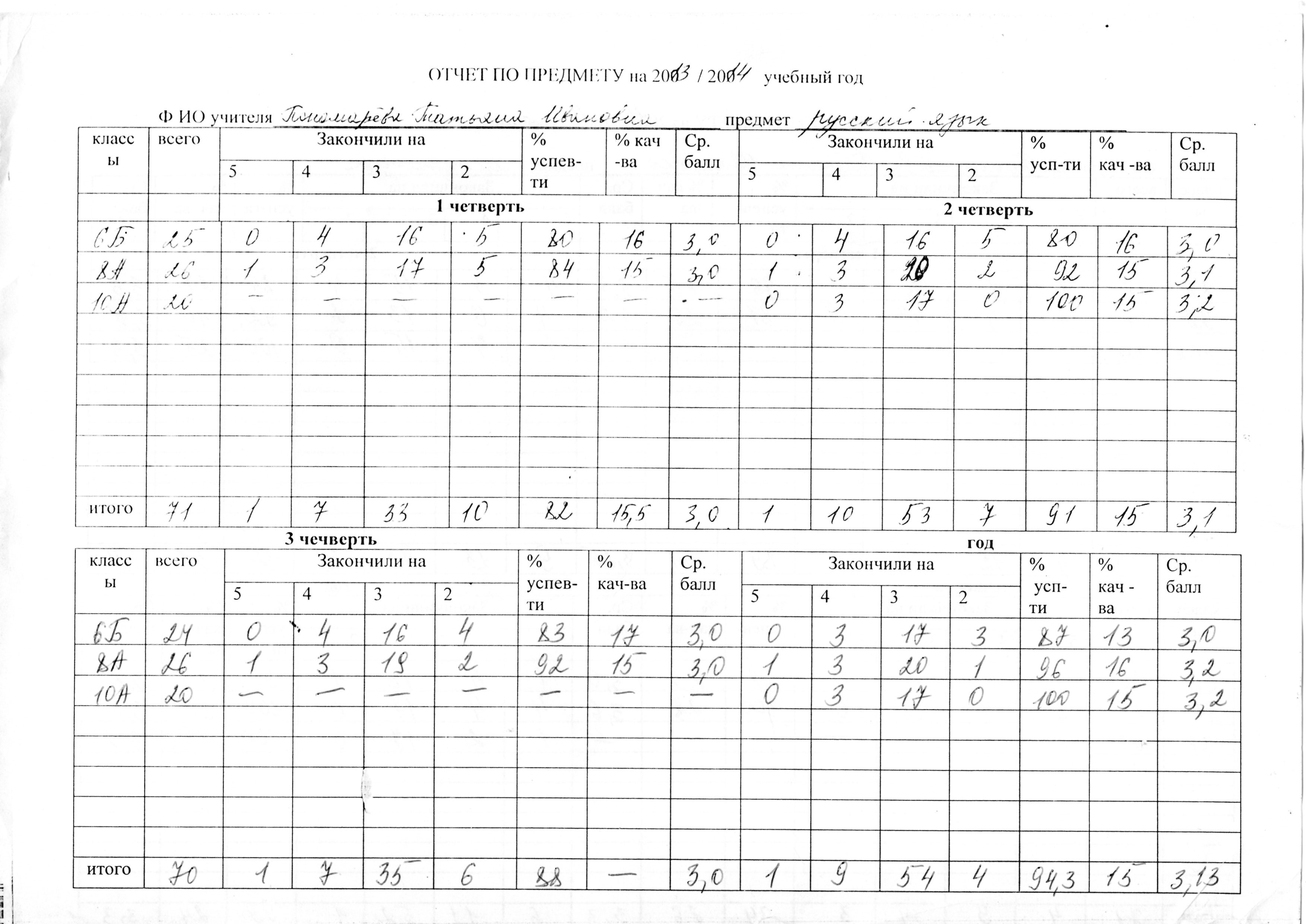 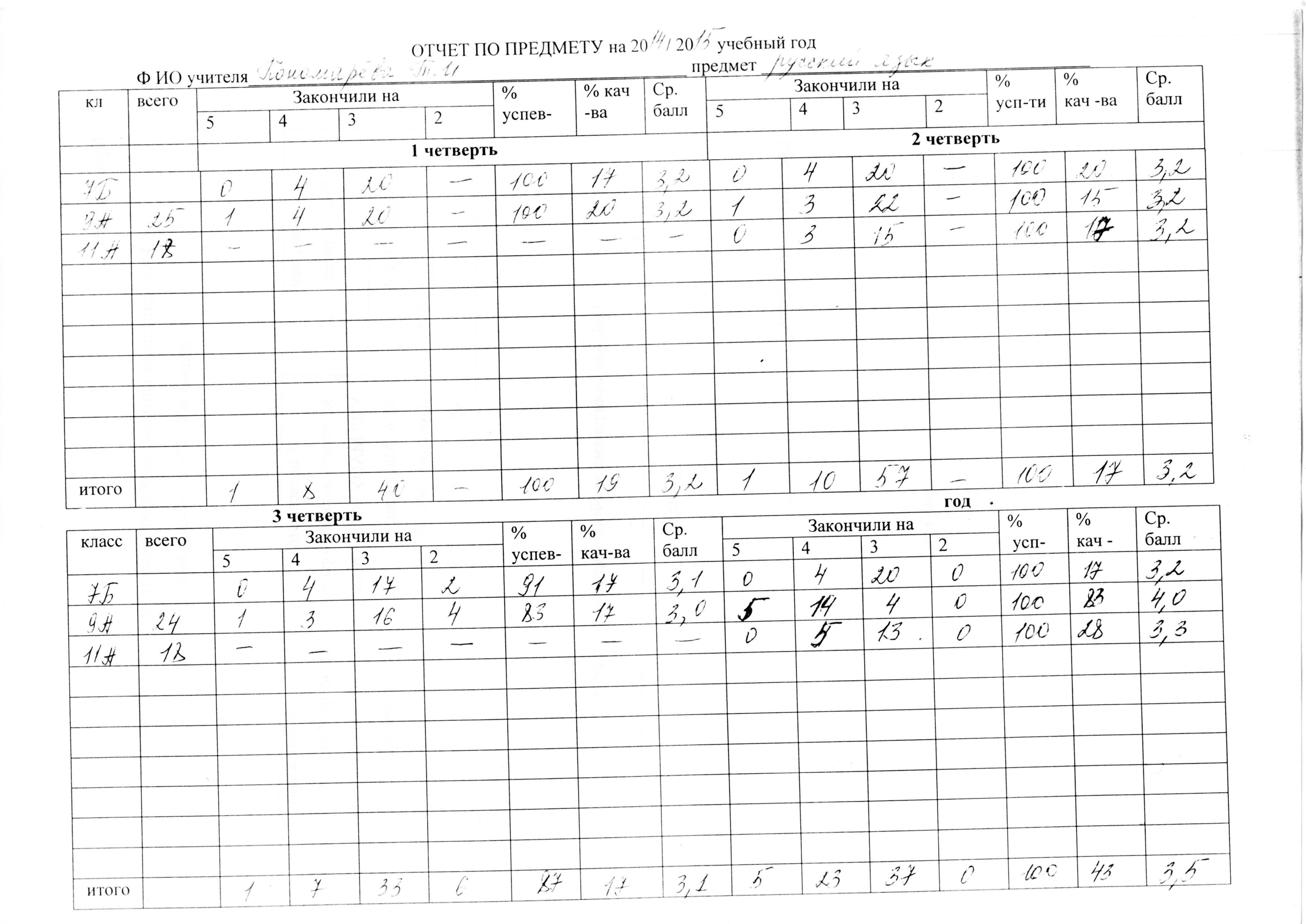 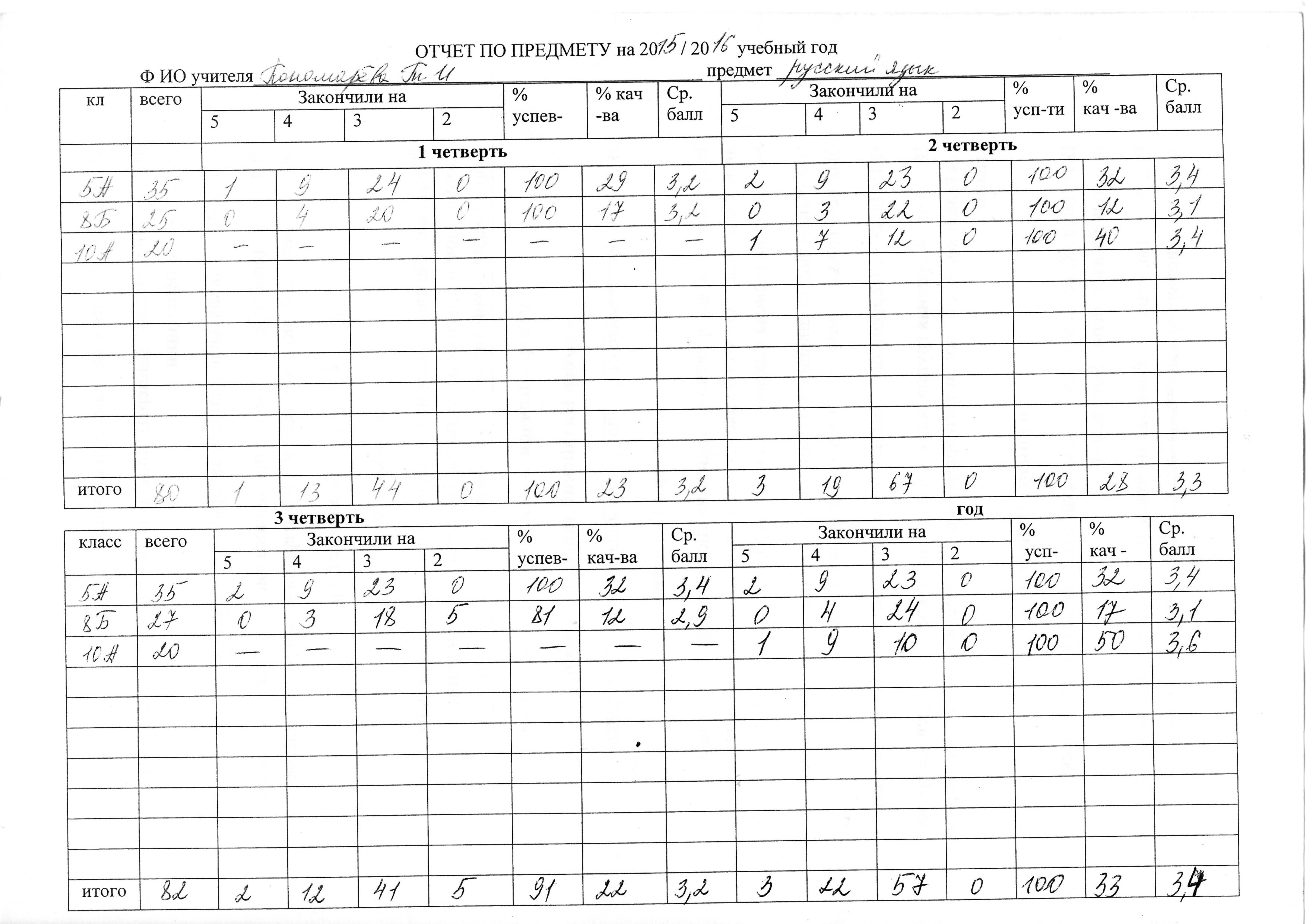 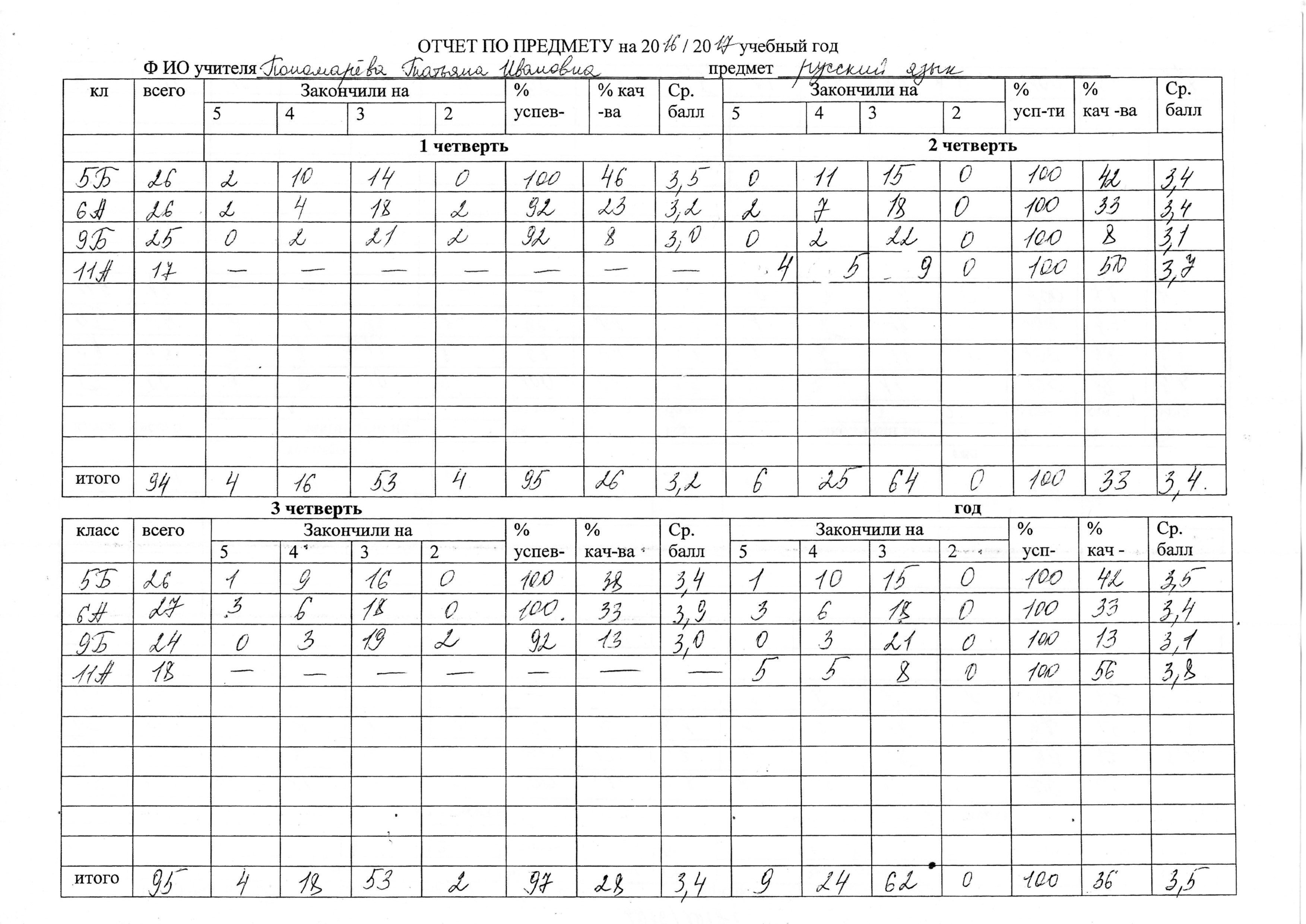 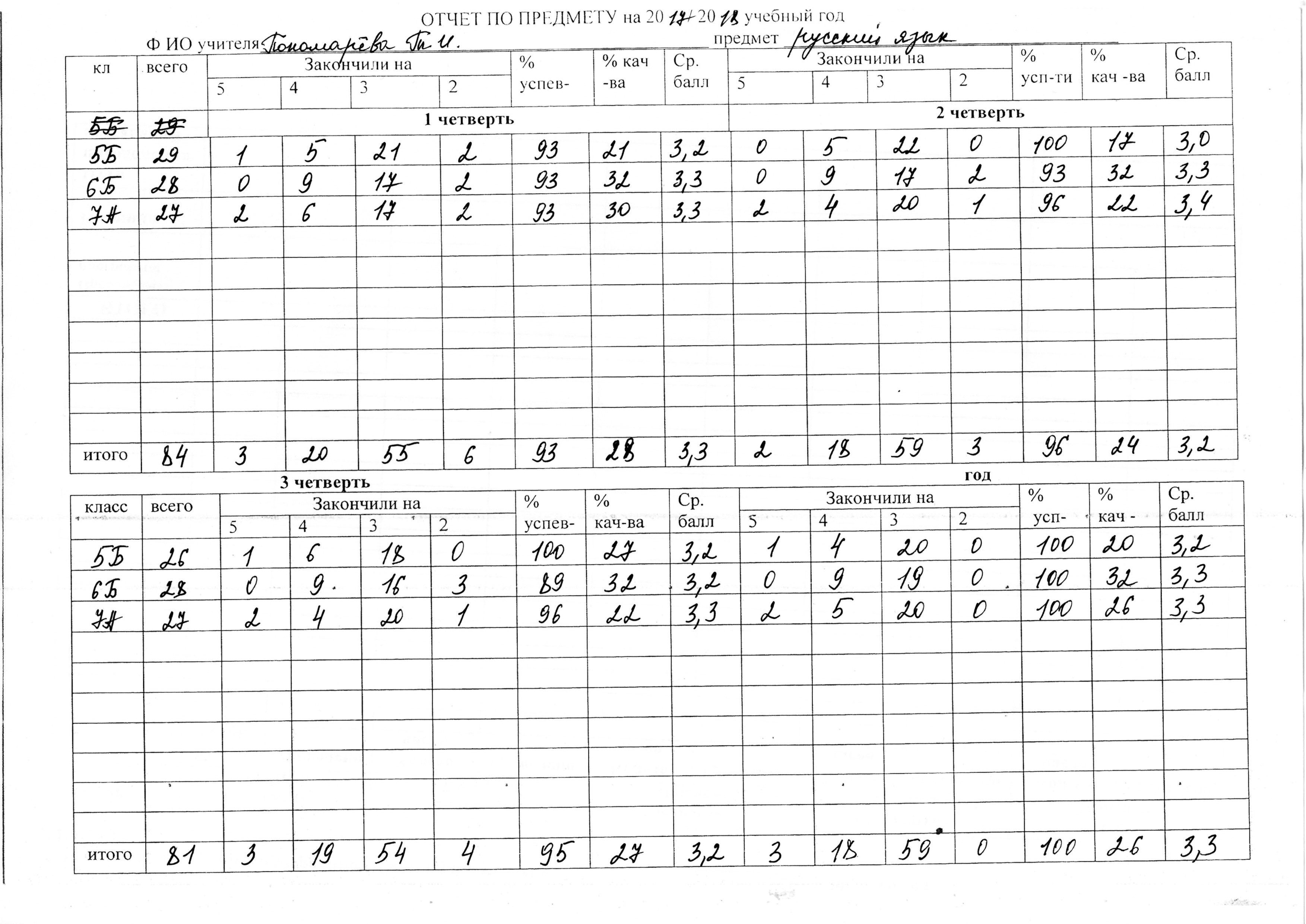 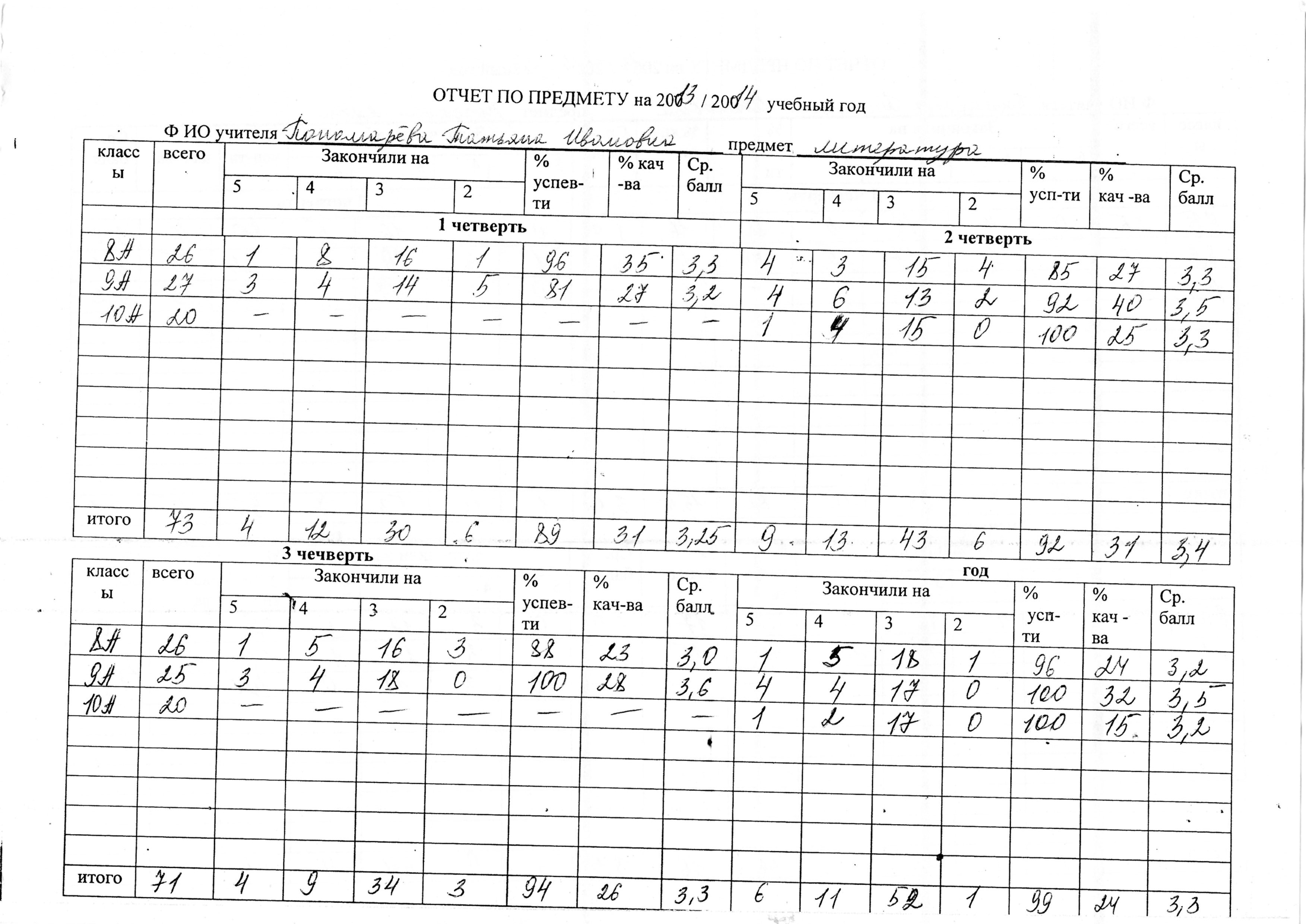 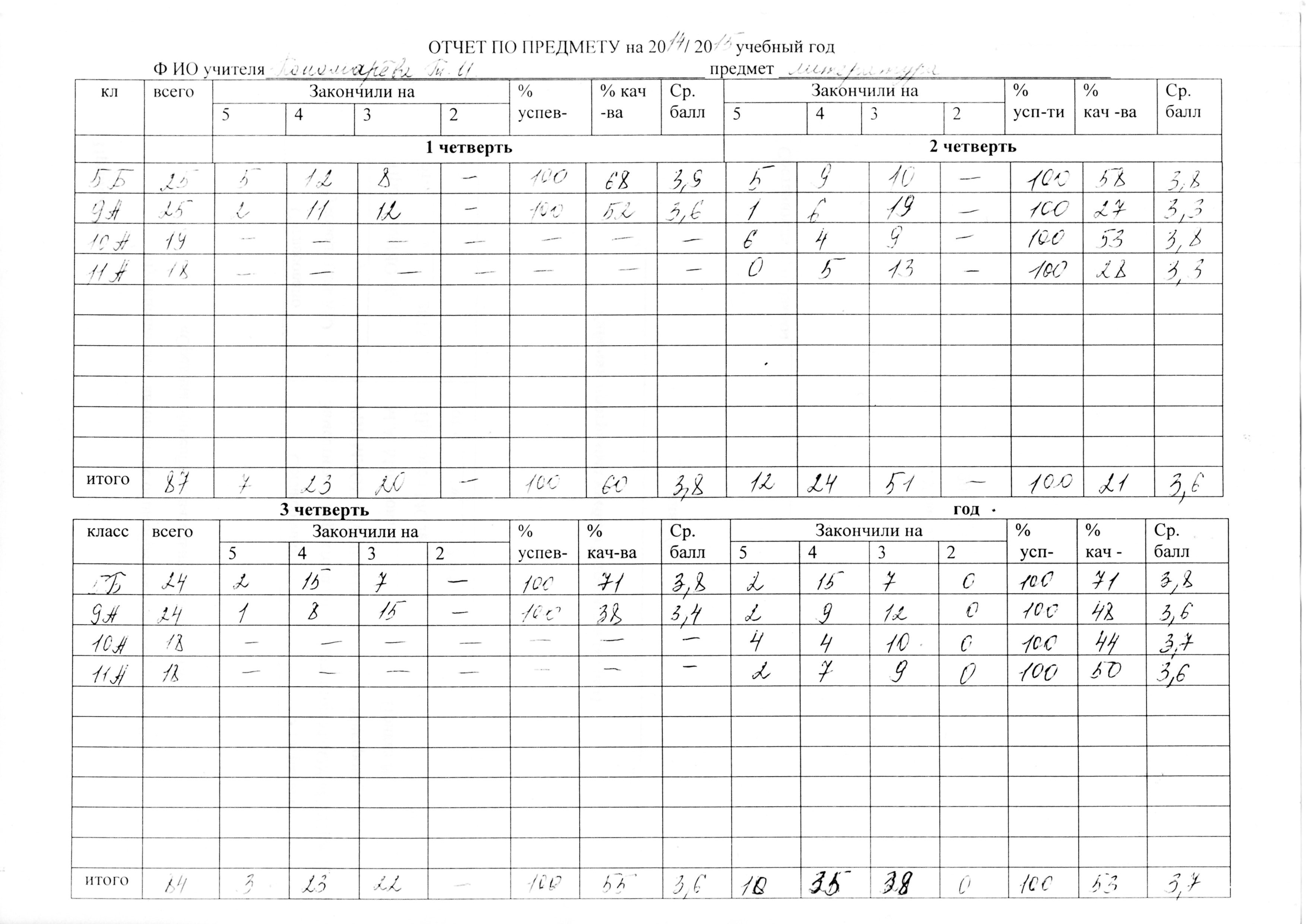 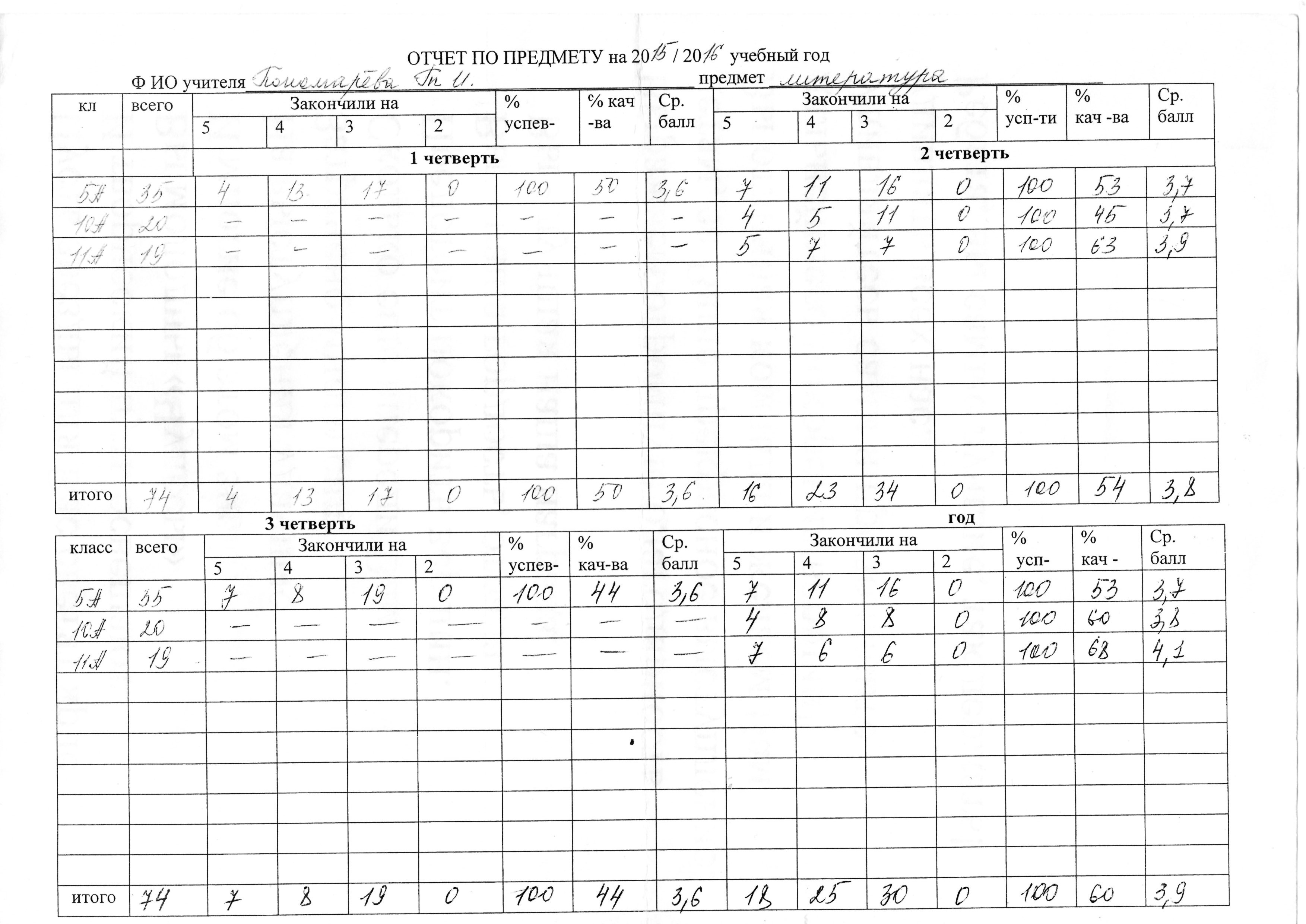 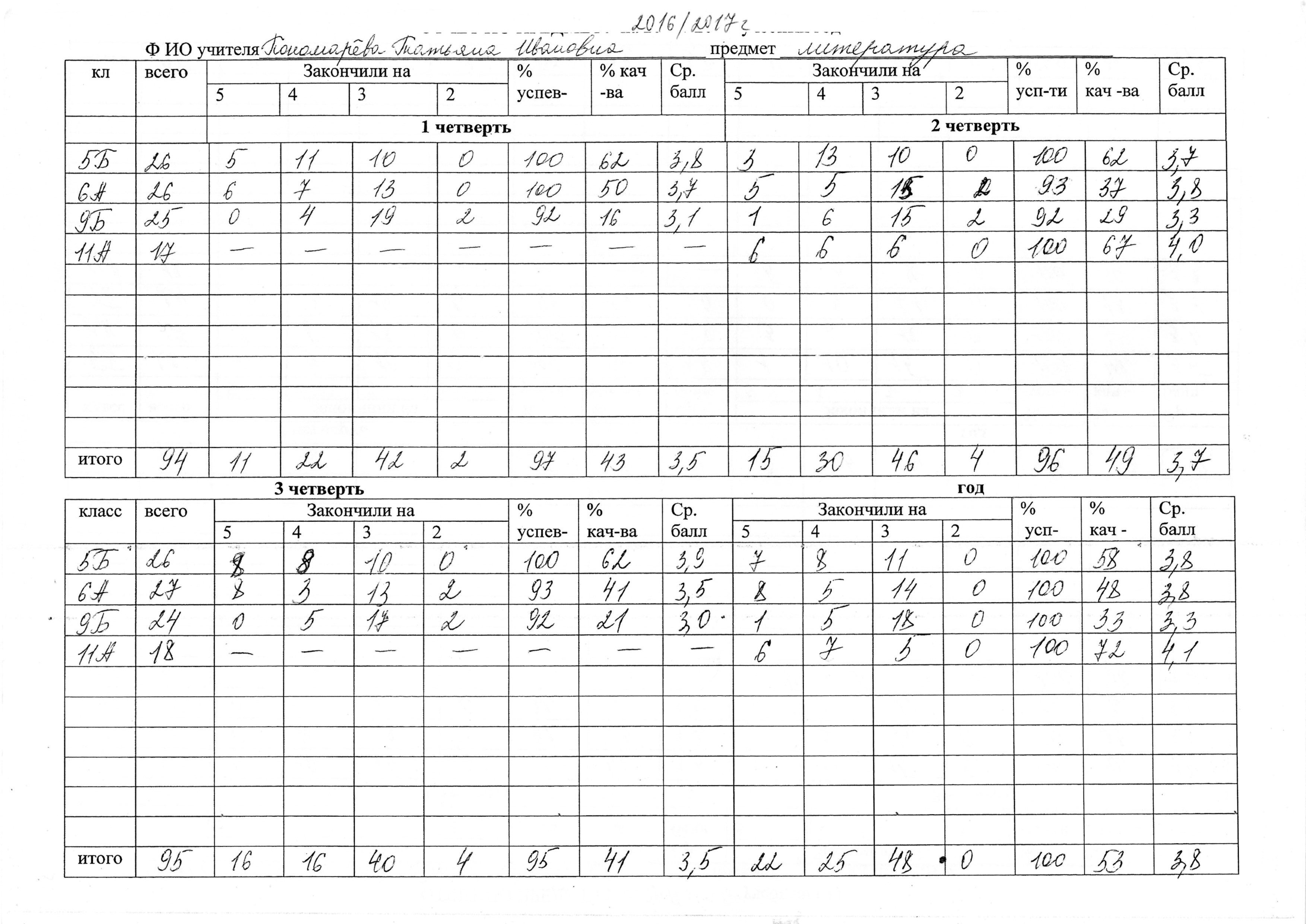 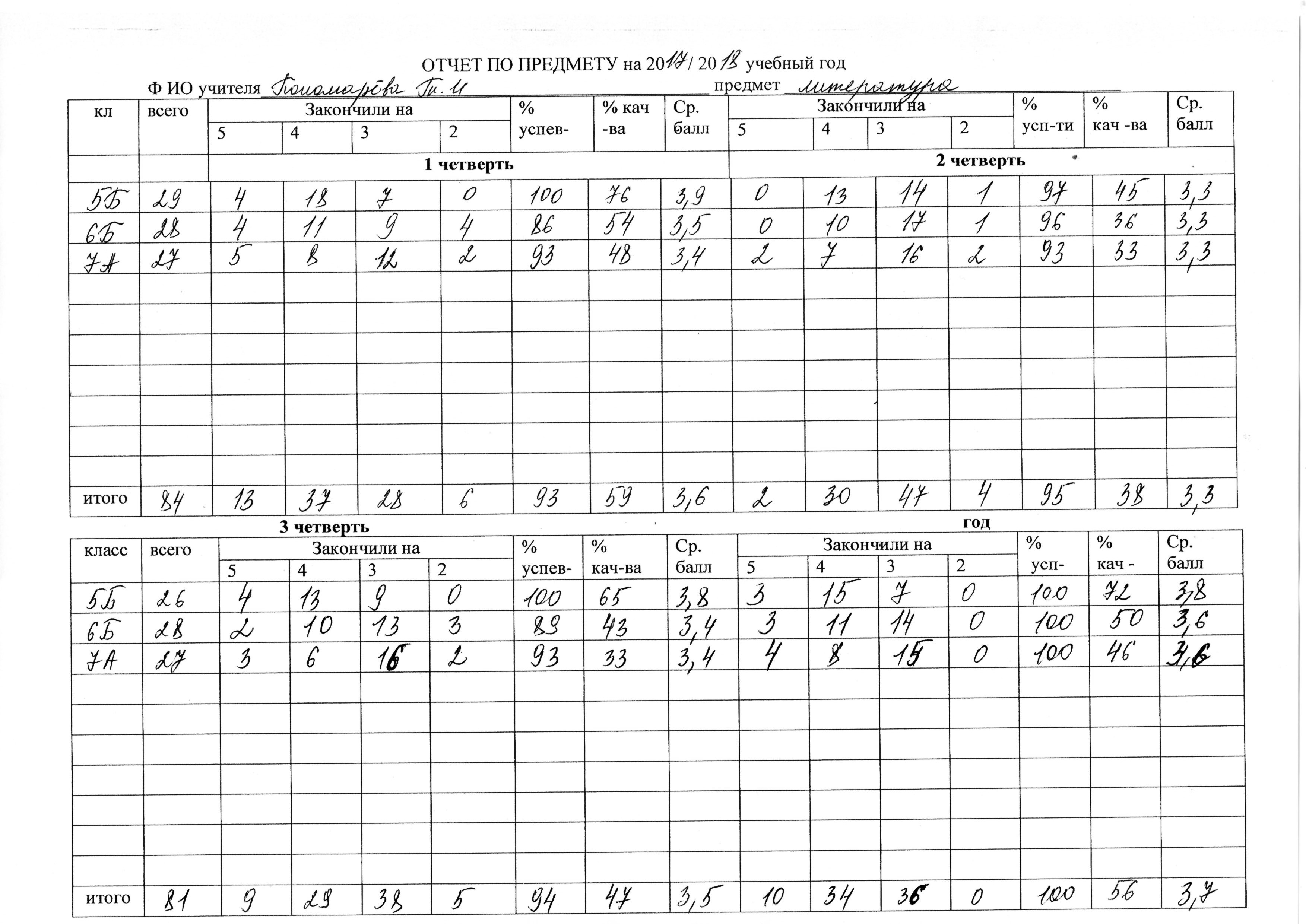 Приложение 2. Результаты ЕГЭ, ОГЭПриложение 3. Результаты мониторинга метапредметных и личностных достиженийГраницы значений сформированности УУДДиагностика личностных результатовМетодика самооценки и уровня притязаний учащихся 6Б класса с помощью опросника  Г.Н. Казанцевой. 2017 – 2018 учебный год.Диагностика уровня мотивации к успеху по методике Т.Элерса учащихся 6Б класса  2017 – 2018 учебный год.Приложение 4. Результаты ВПР.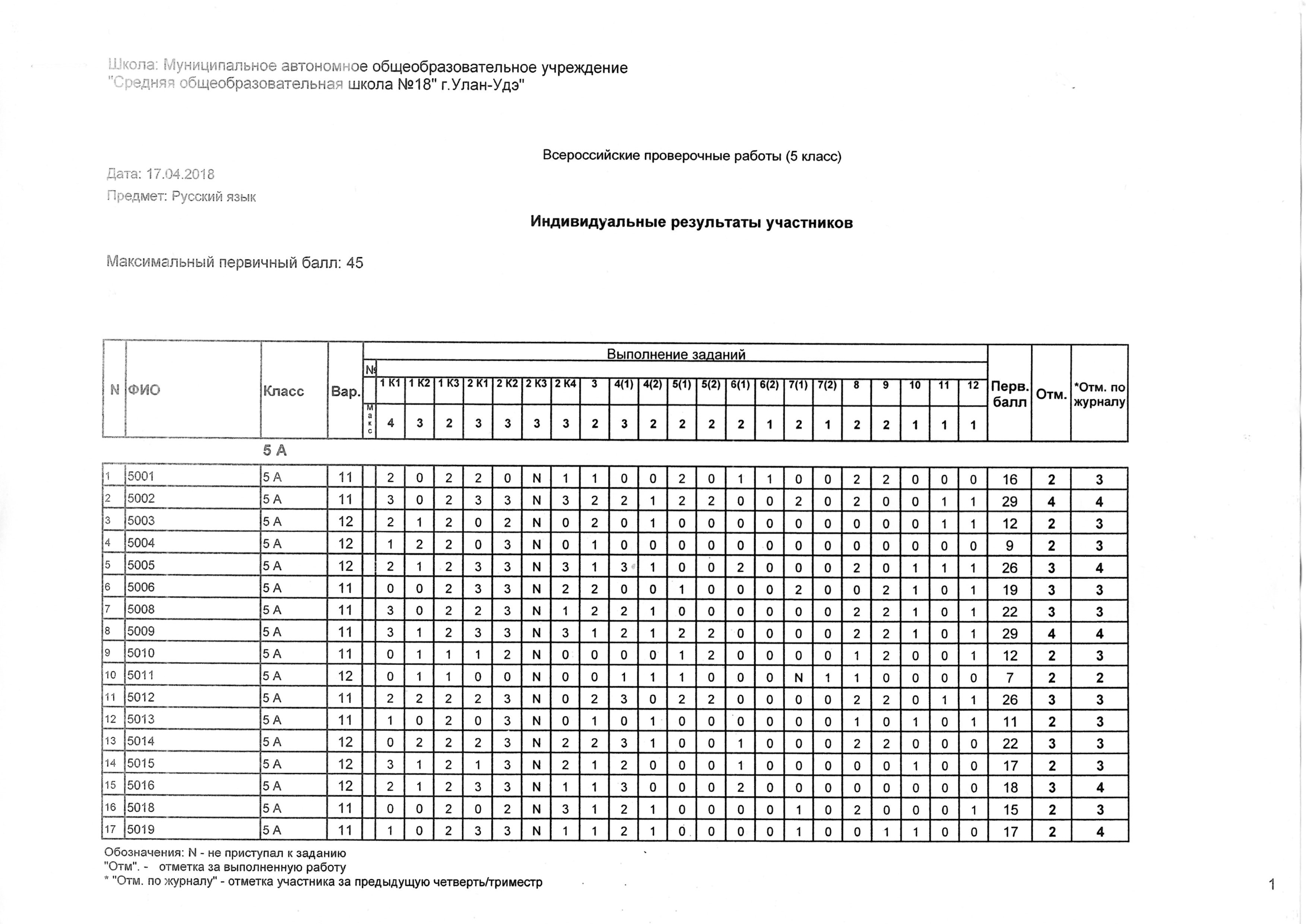 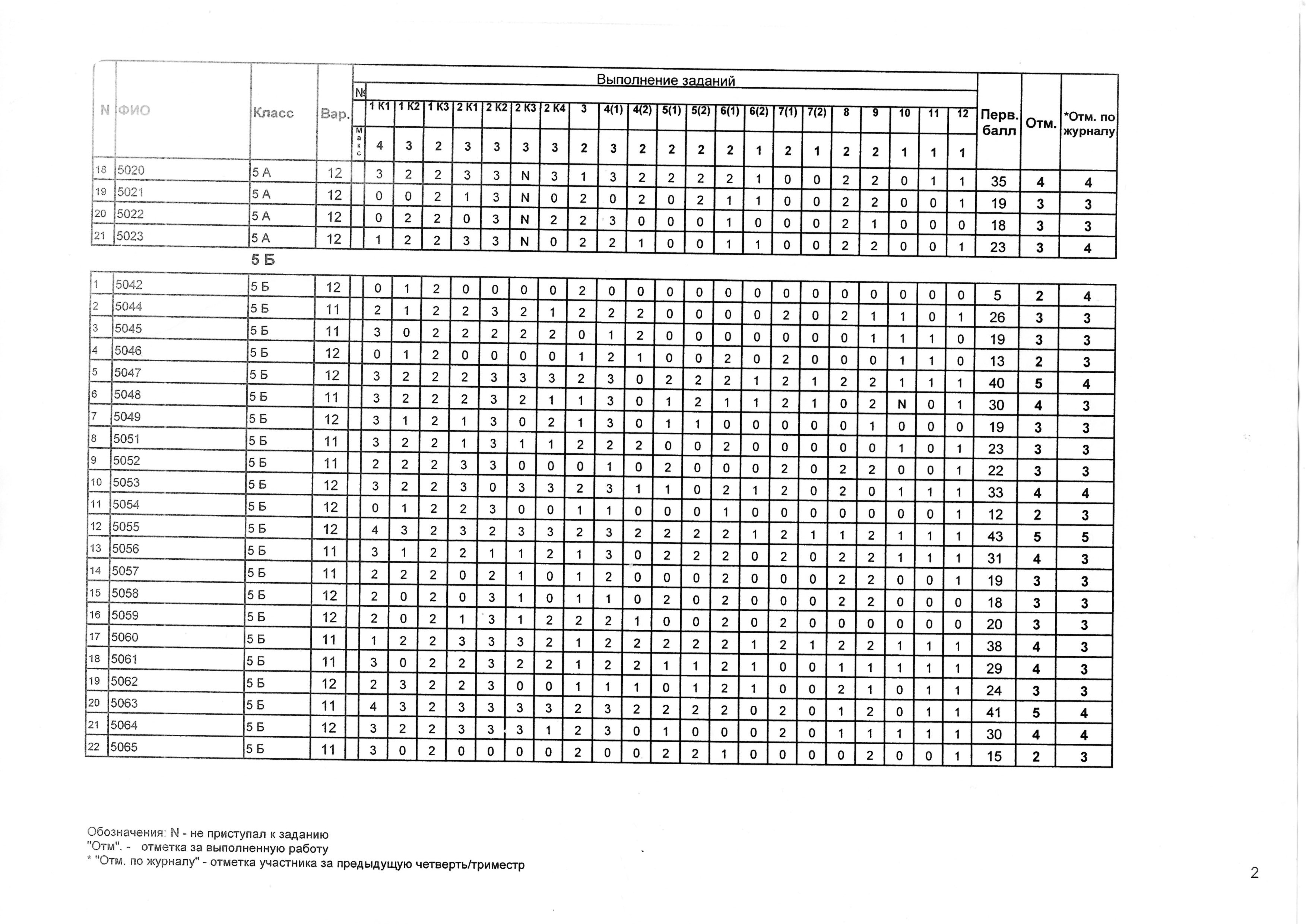 Приложение 5.Достижения учащихсяУчащиеся победители  и призёры конкурсов регионального уровняУчащиеся победители и участники олимпиад и конкурсов муниципального уровня.                        Учащиеся победители, призёры международных (заочных) конкурсовУчащиеся победители, призеры (заочных) конкурсов федерального уровня.Учащиеся победители, призёры (заочных) олимпиад федерального уровняУчащиеся победители и призёры (заочных) конкурсов регионального уровняУчащиеся победители и призёры (заочных) олимпиад регионального уровня.Информация верна Директор школы                             Е. А. МакароваФИО : Пономарева Татьяна ИвановнаФИО : Пономарева Татьяна ИвановнаФИО : Пономарева Татьяна ИвановнаФИО : Пономарева Татьяна ИвановнаФИО : Пономарева Татьяна ИвановнаФИО : Пономарева Татьяна ИвановнаФИО : Пономарева Татьяна ИвановнаФИО : Пономарева Татьяна ИвановнаФИО : Пономарева Татьяна ИвановнаФИО : Пономарева Татьяна ИвановнаФИО : Пономарева Татьяна ИвановнаФИО : Пономарева Татьяна ИвановнаФИО : Пономарева Татьяна ИвановнаФИО : Пономарева Татьяна ИвановнаФИО : Пономарева Татьяна ИвановнаФИО : Пономарева Татьяна ИвановнаФИО : Пономарева Татьяна ИвановнаГод рождения:1969Год рождения:1969Год рождения:1969Год рождения:1969Год рождения:1969Год рождения:1969Имеющаясякатегория:высшаяИмеющаясякатегория:высшаяИмеющаясякатегория:высшаяИмеющаясякатегория:высшаяИмеющаясякатегория:высшаяИмеющаясякатегория:высшаяИмеющаясякатегория:высшаяИмеющаясякатегория:высшаяИмеющаясякатегория:высшаяЗаявленная категория: высшаяЗаявленная категория: высшаяЗаявленная категория: высшаяЗаявленная категория: высшаяЗаявленная категория: высшаяМесто работы:МАОУ «СОШ №18»Место работы:МАОУ «СОШ №18»Место работы:МАОУ «СОШ №18»Место работы:МАОУ «СОШ №18»Место работы:МАОУ «СОШ №18»Место работы:МАОУ «СОШ №18»Место работы:МАОУ «СОШ №18»Место работы:МАОУ «СОШ №18»Место работы:МАОУ «СОШ №18»Место работы:МАОУ «СОШ №18»Место работы:МАОУ «СОШ №18»Место работы:МАОУ «СОШ №18»Место работы:МАОУ «СОШ №18»Место работы:МАОУ «СОШ №18»Место работы:МАОУ «СОШ №18»Место работы:МАОУ «СОШ №18»Место работы:МАОУ «СОШ №18»СтажСтажСтажСтажСтажСтажСтажСтажСтажСтажСтажСтажСтажСтажСтажСтажСтажСтажСтажСтажМесто работы:МАОУ «СОШ №18»Место работы:МАОУ «СОШ №18»Место работы:МАОУ «СОШ №18»Место работы:МАОУ «СОШ №18»Место работы:МАОУ «СОШ №18»Место работы:МАОУ «СОШ №18»Место работы:МАОУ «СОШ №18»Место работы:МАОУ «СОШ №18»Место работы:МАОУ «СОШ №18»Место работы:МАОУ «СОШ №18»Место работы:МАОУ «СОШ №18»Место работы:МАОУ «СОШ №18»Место работы:МАОУ «СОШ №18»Место работы:МАОУ «СОШ №18»Место работы:МАОУ «СОШ №18»Место работы:МАОУ «СОШ №18»Место работы:МАОУ «СОШ №18»общий:25 летобщий:25 летобщий:25 летобщий:25 летобщий:25 летпедагогический:25 летпедагогический:25 летпедагогический:25 летпедагогический:25 летпедагогический:25 летпедагогический:25 летпедагогический:25 летпедагогический:25 летв должности:25 летв должности:25 летв должности:25 летв должности:25 летв должности:25 летв должности:25 летв должности:25 летНаграды, грамоты: Почётная грамота МО и науки РБ, Почётные грамоты Комитета по образованию г. Улан-Удэ, Почётные грамоты Администрации Октябрьского района г. Улан-Удэ, Почётные грамоты БРО ООО «АССУЛ», Грамота ГИББД РБ, Благодарственное письмо министерства социальной защиты населения РБ, Благодарственное письмо ЦДО «Отличник», Благодарственные письма штаба «Тотального диктантаНаграды, грамоты: Почётная грамота МО и науки РБ, Почётные грамоты Комитета по образованию г. Улан-Удэ, Почётные грамоты Администрации Октябрьского района г. Улан-Удэ, Почётные грамоты БРО ООО «АССУЛ», Грамота ГИББД РБ, Благодарственное письмо министерства социальной защиты населения РБ, Благодарственное письмо ЦДО «Отличник», Благодарственные письма штаба «Тотального диктантаНаграды, грамоты: Почётная грамота МО и науки РБ, Почётные грамоты Комитета по образованию г. Улан-Удэ, Почётные грамоты Администрации Октябрьского района г. Улан-Удэ, Почётные грамоты БРО ООО «АССУЛ», Грамота ГИББД РБ, Благодарственное письмо министерства социальной защиты населения РБ, Благодарственное письмо ЦДО «Отличник», Благодарственные письма штаба «Тотального диктантаНаграды, грамоты: Почётная грамота МО и науки РБ, Почётные грамоты Комитета по образованию г. Улан-Удэ, Почётные грамоты Администрации Октябрьского района г. Улан-Удэ, Почётные грамоты БРО ООО «АССУЛ», Грамота ГИББД РБ, Благодарственное письмо министерства социальной защиты населения РБ, Благодарственное письмо ЦДО «Отличник», Благодарственные письма штаба «Тотального диктантаНаграды, грамоты: Почётная грамота МО и науки РБ, Почётные грамоты Комитета по образованию г. Улан-Удэ, Почётные грамоты Администрации Октябрьского района г. Улан-Удэ, Почётные грамоты БРО ООО «АССУЛ», Грамота ГИББД РБ, Благодарственное письмо министерства социальной защиты населения РБ, Благодарственное письмо ЦДО «Отличник», Благодарственные письма штаба «Тотального диктантаНаграды, грамоты: Почётная грамота МО и науки РБ, Почётные грамоты Комитета по образованию г. Улан-Удэ, Почётные грамоты Администрации Октябрьского района г. Улан-Удэ, Почётные грамоты БРО ООО «АССУЛ», Грамота ГИББД РБ, Благодарственное письмо министерства социальной защиты населения РБ, Благодарственное письмо ЦДО «Отличник», Благодарственные письма штаба «Тотального диктантаНаграды, грамоты: Почётная грамота МО и науки РБ, Почётные грамоты Комитета по образованию г. Улан-Удэ, Почётные грамоты Администрации Октябрьского района г. Улан-Удэ, Почётные грамоты БРО ООО «АССУЛ», Грамота ГИББД РБ, Благодарственное письмо министерства социальной защиты населения РБ, Благодарственное письмо ЦДО «Отличник», Благодарственные письма штаба «Тотального диктантаНаграды, грамоты: Почётная грамота МО и науки РБ, Почётные грамоты Комитета по образованию г. Улан-Удэ, Почётные грамоты Администрации Октябрьского района г. Улан-Удэ, Почётные грамоты БРО ООО «АССУЛ», Грамота ГИББД РБ, Благодарственное письмо министерства социальной защиты населения РБ, Благодарственное письмо ЦДО «Отличник», Благодарственные письма штаба «Тотального диктантаНаграды, грамоты: Почётная грамота МО и науки РБ, Почётные грамоты Комитета по образованию г. Улан-Удэ, Почётные грамоты Администрации Октябрьского района г. Улан-Удэ, Почётные грамоты БРО ООО «АССУЛ», Грамота ГИББД РБ, Благодарственное письмо министерства социальной защиты населения РБ, Благодарственное письмо ЦДО «Отличник», Благодарственные письма штаба «Тотального диктантаНаграды, грамоты: Почётная грамота МО и науки РБ, Почётные грамоты Комитета по образованию г. Улан-Удэ, Почётные грамоты Администрации Октябрьского района г. Улан-Удэ, Почётные грамоты БРО ООО «АССУЛ», Грамота ГИББД РБ, Благодарственное письмо министерства социальной защиты населения РБ, Благодарственное письмо ЦДО «Отличник», Благодарственные письма штаба «Тотального диктантаНаграды, грамоты: Почётная грамота МО и науки РБ, Почётные грамоты Комитета по образованию г. Улан-Удэ, Почётные грамоты Администрации Октябрьского района г. Улан-Удэ, Почётные грамоты БРО ООО «АССУЛ», Грамота ГИББД РБ, Благодарственное письмо министерства социальной защиты населения РБ, Благодарственное письмо ЦДО «Отличник», Благодарственные письма штаба «Тотального диктантаПовышение квалификации (общее количество часов по должности)188ч «Внедрение государственных образовательных стандартов основного общего образования» (72 часа), «Подготовка председателей и экспертов предметных комиссий по проверке заданий ГИА по учебным предметам» (18 ч.), «Подготовка председателей и экспертов предметных комиссий по проверке заданий С ЕГЭ по русскому языку» (36 ч.), «Реализация требований ФГОС ООО в учебно-методическихкомплексах издательства «Просвещение» по русскому языку и литературе (6 ч.),  «Уроки Холокоста: формирование толерантности школьников в условиях поликультурной и полиэтнической среды» (16 ч.), «Формирование системы коммуникативных умений в процессе работы над частью 2 ЕГЭ и частью 3 ОГЭ» (8 ч.), «Использование коммуникативно-речевых задач в процессе подготовки к ГИА по русскому языку (в формате ОГЭ и ЕГЭ» (8 ч.), «Подготовка членов предметной комиссии по проверке заданий с развёрнутым ответом ЕГЭ по русскому языку» (24 ч.)Повышение квалификации (общее количество часов по должности)188ч «Внедрение государственных образовательных стандартов основного общего образования» (72 часа), «Подготовка председателей и экспертов предметных комиссий по проверке заданий ГИА по учебным предметам» (18 ч.), «Подготовка председателей и экспертов предметных комиссий по проверке заданий С ЕГЭ по русскому языку» (36 ч.), «Реализация требований ФГОС ООО в учебно-методическихкомплексах издательства «Просвещение» по русскому языку и литературе (6 ч.),  «Уроки Холокоста: формирование толерантности школьников в условиях поликультурной и полиэтнической среды» (16 ч.), «Формирование системы коммуникативных умений в процессе работы над частью 2 ЕГЭ и частью 3 ОГЭ» (8 ч.), «Использование коммуникативно-речевых задач в процессе подготовки к ГИА по русскому языку (в формате ОГЭ и ЕГЭ» (8 ч.), «Подготовка членов предметной комиссии по проверке заданий с развёрнутым ответом ЕГЭ по русскому языку» (24 ч.)Повышение квалификации (общее количество часов по должности)188ч «Внедрение государственных образовательных стандартов основного общего образования» (72 часа), «Подготовка председателей и экспертов предметных комиссий по проверке заданий ГИА по учебным предметам» (18 ч.), «Подготовка председателей и экспертов предметных комиссий по проверке заданий С ЕГЭ по русскому языку» (36 ч.), «Реализация требований ФГОС ООО в учебно-методическихкомплексах издательства «Просвещение» по русскому языку и литературе (6 ч.),  «Уроки Холокоста: формирование толерантности школьников в условиях поликультурной и полиэтнической среды» (16 ч.), «Формирование системы коммуникативных умений в процессе работы над частью 2 ЕГЭ и частью 3 ОГЭ» (8 ч.), «Использование коммуникативно-речевых задач в процессе подготовки к ГИА по русскому языку (в формате ОГЭ и ЕГЭ» (8 ч.), «Подготовка членов предметной комиссии по проверке заданий с развёрнутым ответом ЕГЭ по русскому языку» (24 ч.)Повышение квалификации (общее количество часов по должности)188ч «Внедрение государственных образовательных стандартов основного общего образования» (72 часа), «Подготовка председателей и экспертов предметных комиссий по проверке заданий ГИА по учебным предметам» (18 ч.), «Подготовка председателей и экспертов предметных комиссий по проверке заданий С ЕГЭ по русскому языку» (36 ч.), «Реализация требований ФГОС ООО в учебно-методическихкомплексах издательства «Просвещение» по русскому языку и литературе (6 ч.),  «Уроки Холокоста: формирование толерантности школьников в условиях поликультурной и полиэтнической среды» (16 ч.), «Формирование системы коммуникативных умений в процессе работы над частью 2 ЕГЭ и частью 3 ОГЭ» (8 ч.), «Использование коммуникативно-речевых задач в процессе подготовки к ГИА по русскому языку (в формате ОГЭ и ЕГЭ» (8 ч.), «Подготовка членов предметной комиссии по проверке заданий с развёрнутым ответом ЕГЭ по русскому языку» (24 ч.)Повышение квалификации (общее количество часов по должности)188ч «Внедрение государственных образовательных стандартов основного общего образования» (72 часа), «Подготовка председателей и экспертов предметных комиссий по проверке заданий ГИА по учебным предметам» (18 ч.), «Подготовка председателей и экспертов предметных комиссий по проверке заданий С ЕГЭ по русскому языку» (36 ч.), «Реализация требований ФГОС ООО в учебно-методическихкомплексах издательства «Просвещение» по русскому языку и литературе (6 ч.),  «Уроки Холокоста: формирование толерантности школьников в условиях поликультурной и полиэтнической среды» (16 ч.), «Формирование системы коммуникативных умений в процессе работы над частью 2 ЕГЭ и частью 3 ОГЭ» (8 ч.), «Использование коммуникативно-речевых задач в процессе подготовки к ГИА по русскому языку (в формате ОГЭ и ЕГЭ» (8 ч.), «Подготовка членов предметной комиссии по проверке заданий с развёрнутым ответом ЕГЭ по русскому языку» (24 ч.)Повышение квалификации (общее количество часов по должности)188ч «Внедрение государственных образовательных стандартов основного общего образования» (72 часа), «Подготовка председателей и экспертов предметных комиссий по проверке заданий ГИА по учебным предметам» (18 ч.), «Подготовка председателей и экспертов предметных комиссий по проверке заданий С ЕГЭ по русскому языку» (36 ч.), «Реализация требований ФГОС ООО в учебно-методическихкомплексах издательства «Просвещение» по русскому языку и литературе (6 ч.),  «Уроки Холокоста: формирование толерантности школьников в условиях поликультурной и полиэтнической среды» (16 ч.), «Формирование системы коммуникативных умений в процессе работы над частью 2 ЕГЭ и частью 3 ОГЭ» (8 ч.), «Использование коммуникативно-речевых задач в процессе подготовки к ГИА по русскому языку (в формате ОГЭ и ЕГЭ» (8 ч.), «Подготовка членов предметной комиссии по проверке заданий с развёрнутым ответом ЕГЭ по русскому языку» (24 ч.)Повышение квалификации (общее количество часов по должности)188ч «Внедрение государственных образовательных стандартов основного общего образования» (72 часа), «Подготовка председателей и экспертов предметных комиссий по проверке заданий ГИА по учебным предметам» (18 ч.), «Подготовка председателей и экспертов предметных комиссий по проверке заданий С ЕГЭ по русскому языку» (36 ч.), «Реализация требований ФГОС ООО в учебно-методическихкомплексах издательства «Просвещение» по русскому языку и литературе (6 ч.),  «Уроки Холокоста: формирование толерантности школьников в условиях поликультурной и полиэтнической среды» (16 ч.), «Формирование системы коммуникативных умений в процессе работы над частью 2 ЕГЭ и частью 3 ОГЭ» (8 ч.), «Использование коммуникативно-речевых задач в процессе подготовки к ГИА по русскому языку (в формате ОГЭ и ЕГЭ» (8 ч.), «Подготовка членов предметной комиссии по проверке заданий с развёрнутым ответом ЕГЭ по русскому языку» (24 ч.)Повышение квалификации (общее количество часов по должности)188ч «Внедрение государственных образовательных стандартов основного общего образования» (72 часа), «Подготовка председателей и экспертов предметных комиссий по проверке заданий ГИА по учебным предметам» (18 ч.), «Подготовка председателей и экспертов предметных комиссий по проверке заданий С ЕГЭ по русскому языку» (36 ч.), «Реализация требований ФГОС ООО в учебно-методическихкомплексах издательства «Просвещение» по русскому языку и литературе (6 ч.),  «Уроки Холокоста: формирование толерантности школьников в условиях поликультурной и полиэтнической среды» (16 ч.), «Формирование системы коммуникативных умений в процессе работы над частью 2 ЕГЭ и частью 3 ОГЭ» (8 ч.), «Использование коммуникативно-речевых задач в процессе подготовки к ГИА по русскому языку (в формате ОГЭ и ЕГЭ» (8 ч.), «Подготовка членов предметной комиссии по проверке заданий с развёрнутым ответом ЕГЭ по русскому языку» (24 ч.)Повышение квалификации (общее количество часов по должности)188ч «Внедрение государственных образовательных стандартов основного общего образования» (72 часа), «Подготовка председателей и экспертов предметных комиссий по проверке заданий ГИА по учебным предметам» (18 ч.), «Подготовка председателей и экспертов предметных комиссий по проверке заданий С ЕГЭ по русскому языку» (36 ч.), «Реализация требований ФГОС ООО в учебно-методическихкомплексах издательства «Просвещение» по русскому языку и литературе (6 ч.),  «Уроки Холокоста: формирование толерантности школьников в условиях поликультурной и полиэтнической среды» (16 ч.), «Формирование системы коммуникативных умений в процессе работы над частью 2 ЕГЭ и частью 3 ОГЭ» (8 ч.), «Использование коммуникативно-речевых задач в процессе подготовки к ГИА по русскому языку (в формате ОГЭ и ЕГЭ» (8 ч.), «Подготовка членов предметной комиссии по проверке заданий с развёрнутым ответом ЕГЭ по русскому языку» (24 ч.)Повышение квалификации (общее количество часов по должности)188ч «Внедрение государственных образовательных стандартов основного общего образования» (72 часа), «Подготовка председателей и экспертов предметных комиссий по проверке заданий ГИА по учебным предметам» (18 ч.), «Подготовка председателей и экспертов предметных комиссий по проверке заданий С ЕГЭ по русскому языку» (36 ч.), «Реализация требований ФГОС ООО в учебно-методическихкомплексах издательства «Просвещение» по русскому языку и литературе (6 ч.),  «Уроки Холокоста: формирование толерантности школьников в условиях поликультурной и полиэтнической среды» (16 ч.), «Формирование системы коммуникативных умений в процессе работы над частью 2 ЕГЭ и частью 3 ОГЭ» (8 ч.), «Использование коммуникативно-речевых задач в процессе подготовки к ГИА по русскому языку (в формате ОГЭ и ЕГЭ» (8 ч.), «Подготовка членов предметной комиссии по проверке заданий с развёрнутым ответом ЕГЭ по русскому языку» (24 ч.)Повышение квалификации (общее количество часов по должности)188ч «Внедрение государственных образовательных стандартов основного общего образования» (72 часа), «Подготовка председателей и экспертов предметных комиссий по проверке заданий ГИА по учебным предметам» (18 ч.), «Подготовка председателей и экспертов предметных комиссий по проверке заданий С ЕГЭ по русскому языку» (36 ч.), «Реализация требований ФГОС ООО в учебно-методическихкомплексах издательства «Просвещение» по русскому языку и литературе (6 ч.),  «Уроки Холокоста: формирование толерантности школьников в условиях поликультурной и полиэтнической среды» (16 ч.), «Формирование системы коммуникативных умений в процессе работы над частью 2 ЕГЭ и частью 3 ОГЭ» (8 ч.), «Использование коммуникативно-речевых задач в процессе подготовки к ГИА по русскому языку (в формате ОГЭ и ЕГЭ» (8 ч.), «Подготовка членов предметной комиссии по проверке заданий с развёрнутым ответом ЕГЭ по русскому языку» (24 ч.)Повышение квалификации (общее количество часов по должности)188ч «Внедрение государственных образовательных стандартов основного общего образования» (72 часа), «Подготовка председателей и экспертов предметных комиссий по проверке заданий ГИА по учебным предметам» (18 ч.), «Подготовка председателей и экспертов предметных комиссий по проверке заданий С ЕГЭ по русскому языку» (36 ч.), «Реализация требований ФГОС ООО в учебно-методическихкомплексах издательства «Просвещение» по русскому языку и литературе (6 ч.),  «Уроки Холокоста: формирование толерантности школьников в условиях поликультурной и полиэтнической среды» (16 ч.), «Формирование системы коммуникативных умений в процессе работы над частью 2 ЕГЭ и частью 3 ОГЭ» (8 ч.), «Использование коммуникативно-речевых задач в процессе подготовки к ГИА по русскому языку (в формате ОГЭ и ЕГЭ» (8 ч.), «Подготовка членов предметной комиссии по проверке заданий с развёрнутым ответом ЕГЭ по русскому языку» (24 ч.)Повышение квалификации (общее количество часов по должности)188ч «Внедрение государственных образовательных стандартов основного общего образования» (72 часа), «Подготовка председателей и экспертов предметных комиссий по проверке заданий ГИА по учебным предметам» (18 ч.), «Подготовка председателей и экспертов предметных комиссий по проверке заданий С ЕГЭ по русскому языку» (36 ч.), «Реализация требований ФГОС ООО в учебно-методическихкомплексах издательства «Просвещение» по русскому языку и литературе (6 ч.),  «Уроки Холокоста: формирование толерантности школьников в условиях поликультурной и полиэтнической среды» (16 ч.), «Формирование системы коммуникативных умений в процессе работы над частью 2 ЕГЭ и частью 3 ОГЭ» (8 ч.), «Использование коммуникативно-речевых задач в процессе подготовки к ГИА по русскому языку (в формате ОГЭ и ЕГЭ» (8 ч.), «Подготовка членов предметной комиссии по проверке заданий с развёрнутым ответом ЕГЭ по русскому языку» (24 ч.)Повышение квалификации (общее количество часов по должности)188ч «Внедрение государственных образовательных стандартов основного общего образования» (72 часа), «Подготовка председателей и экспертов предметных комиссий по проверке заданий ГИА по учебным предметам» (18 ч.), «Подготовка председателей и экспертов предметных комиссий по проверке заданий С ЕГЭ по русскому языку» (36 ч.), «Реализация требований ФГОС ООО в учебно-методическихкомплексах издательства «Просвещение» по русскому языку и литературе (6 ч.),  «Уроки Холокоста: формирование толерантности школьников в условиях поликультурной и полиэтнической среды» (16 ч.), «Формирование системы коммуникативных умений в процессе работы над частью 2 ЕГЭ и частью 3 ОГЭ» (8 ч.), «Использование коммуникативно-речевых задач в процессе подготовки к ГИА по русскому языку (в формате ОГЭ и ЕГЭ» (8 ч.), «Подготовка членов предметной комиссии по проверке заданий с развёрнутым ответом ЕГЭ по русскому языку» (24 ч.)Повышение квалификации (общее количество часов по должности)188ч «Внедрение государственных образовательных стандартов основного общего образования» (72 часа), «Подготовка председателей и экспертов предметных комиссий по проверке заданий ГИА по учебным предметам» (18 ч.), «Подготовка председателей и экспертов предметных комиссий по проверке заданий С ЕГЭ по русскому языку» (36 ч.), «Реализация требований ФГОС ООО в учебно-методическихкомплексах издательства «Просвещение» по русскому языку и литературе (6 ч.),  «Уроки Холокоста: формирование толерантности школьников в условиях поликультурной и полиэтнической среды» (16 ч.), «Формирование системы коммуникативных умений в процессе работы над частью 2 ЕГЭ и частью 3 ОГЭ» (8 ч.), «Использование коммуникативно-речевых задач в процессе подготовки к ГИА по русскому языку (в формате ОГЭ и ЕГЭ» (8 ч.), «Подготовка членов предметной комиссии по проверке заданий с развёрнутым ответом ЕГЭ по русскому языку» (24 ч.)Повышение квалификации (общее количество часов по должности)188ч «Внедрение государственных образовательных стандартов основного общего образования» (72 часа), «Подготовка председателей и экспертов предметных комиссий по проверке заданий ГИА по учебным предметам» (18 ч.), «Подготовка председателей и экспертов предметных комиссий по проверке заданий С ЕГЭ по русскому языку» (36 ч.), «Реализация требований ФГОС ООО в учебно-методическихкомплексах издательства «Просвещение» по русскому языку и литературе (6 ч.),  «Уроки Холокоста: формирование толерантности школьников в условиях поликультурной и полиэтнической среды» (16 ч.), «Формирование системы коммуникативных умений в процессе работы над частью 2 ЕГЭ и частью 3 ОГЭ» (8 ч.), «Использование коммуникативно-речевых задач в процессе подготовки к ГИА по русскому языку (в формате ОГЭ и ЕГЭ» (8 ч.), «Подготовка членов предметной комиссии по проверке заданий с развёрнутым ответом ЕГЭ по русскому языку» (24 ч.)УМК:Т.А.Ладыженская, М.Т. Баранов, Л.А.Тростенцоваи др «Русский язык» 6, 7 кл.; Л.М.Рыбченкова, О.М. Александрова,О.В.Загоровская, А.Г.Нарушевич «Русский язык» 8 класс; В.Я.Коровина, В.П. Журавлев, В.И.Коровин «Литература»:6,7,8 клУМК:Т.А.Ладыженская, М.Т. Баранов, Л.А.Тростенцоваи др «Русский язык» 6, 7 кл.; Л.М.Рыбченкова, О.М. Александрова,О.В.Загоровская, А.Г.Нарушевич «Русский язык» 8 класс; В.Я.Коровина, В.П. Журавлев, В.И.Коровин «Литература»:6,7,8 клУМК:Т.А.Ладыженская, М.Т. Баранов, Л.А.Тростенцоваи др «Русский язык» 6, 7 кл.; Л.М.Рыбченкова, О.М. Александрова,О.В.Загоровская, А.Г.Нарушевич «Русский язык» 8 класс; В.Я.Коровина, В.П. Журавлев, В.И.Коровин «Литература»:6,7,8 клУМК:Т.А.Ладыженская, М.Т. Баранов, Л.А.Тростенцоваи др «Русский язык» 6, 7 кл.; Л.М.Рыбченкова, О.М. Александрова,О.В.Загоровская, А.Г.Нарушевич «Русский язык» 8 класс; В.Я.Коровина, В.П. Журавлев, В.И.Коровин «Литература»:6,7,8 клУМК:Т.А.Ладыженская, М.Т. Баранов, Л.А.Тростенцоваи др «Русский язык» 6, 7 кл.; Л.М.Рыбченкова, О.М. Александрова,О.В.Загоровская, А.Г.Нарушевич «Русский язык» 8 класс; В.Я.Коровина, В.П. Журавлев, В.И.Коровин «Литература»:6,7,8 клУМК:Т.А.Ладыженская, М.Т. Баранов, Л.А.Тростенцоваи др «Русский язык» 6, 7 кл.; Л.М.Рыбченкова, О.М. Александрова,О.В.Загоровская, А.Г.Нарушевич «Русский язык» 8 класс; В.Я.Коровина, В.П. Журавлев, В.И.Коровин «Литература»:6,7,8 клКлассы:   6-8Классы:   6-8Классы:   6-8Классы:   6-8Методы, формы организации деятельности учащихся, средства (на первую категорию)* (перечислить):  Метод проектов, наглядные методы обучения, частично поисковый, учебная дискуссия, метод самоконтроля.Педагогические/образовательные технологии (на высшую категорию)** (перечислить):Педагогические/образовательные технологии: здоровьесберегающие, информационно-коммуникативные, игровые технологии, технологии современного проектного обучения, технологии сотрудничества.*подтверждающие программно-методические и дидактические материалы размещаются на личной странице в сети Интернет  http://maou-18.buryatschool.ru/?section id=46**педагоги, аттестующиеся на первую категорию,  заполняют данный раздел по желаниюМетоды, формы организации деятельности учащихся, средства (на первую категорию)* (перечислить):  Метод проектов, наглядные методы обучения, частично поисковый, учебная дискуссия, метод самоконтроля.Педагогические/образовательные технологии (на высшую категорию)** (перечислить):Педагогические/образовательные технологии: здоровьесберегающие, информационно-коммуникативные, игровые технологии, технологии современного проектного обучения, технологии сотрудничества.*подтверждающие программно-методические и дидактические материалы размещаются на личной странице в сети Интернет  http://maou-18.buryatschool.ru/?section id=46**педагоги, аттестующиеся на первую категорию,  заполняют данный раздел по желаниюМетоды, формы организации деятельности учащихся, средства (на первую категорию)* (перечислить):  Метод проектов, наглядные методы обучения, частично поисковый, учебная дискуссия, метод самоконтроля.Педагогические/образовательные технологии (на высшую категорию)** (перечислить):Педагогические/образовательные технологии: здоровьесберегающие, информационно-коммуникативные, игровые технологии, технологии современного проектного обучения, технологии сотрудничества.*подтверждающие программно-методические и дидактические материалы размещаются на личной странице в сети Интернет  http://maou-18.buryatschool.ru/?section id=46**педагоги, аттестующиеся на первую категорию,  заполняют данный раздел по желаниюМетоды, формы организации деятельности учащихся, средства (на первую категорию)* (перечислить):  Метод проектов, наглядные методы обучения, частично поисковый, учебная дискуссия, метод самоконтроля.Педагогические/образовательные технологии (на высшую категорию)** (перечислить):Педагогические/образовательные технологии: здоровьесберегающие, информационно-коммуникативные, игровые технологии, технологии современного проектного обучения, технологии сотрудничества.*подтверждающие программно-методические и дидактические материалы размещаются на личной странице в сети Интернет  http://maou-18.buryatschool.ru/?section id=46**педагоги, аттестующиеся на первую категорию,  заполняют данный раздел по желаниюМетоды, формы организации деятельности учащихся, средства (на первую категорию)* (перечислить):  Метод проектов, наглядные методы обучения, частично поисковый, учебная дискуссия, метод самоконтроля.Педагогические/образовательные технологии (на высшую категорию)** (перечислить):Педагогические/образовательные технологии: здоровьесберегающие, информационно-коммуникативные, игровые технологии, технологии современного проектного обучения, технологии сотрудничества.*подтверждающие программно-методические и дидактические материалы размещаются на личной странице в сети Интернет  http://maou-18.buryatschool.ru/?section id=46**педагоги, аттестующиеся на первую категорию,  заполняют данный раздел по желаниюМетоды, формы организации деятельности учащихся, средства (на первую категорию)* (перечислить):  Метод проектов, наглядные методы обучения, частично поисковый, учебная дискуссия, метод самоконтроля.Педагогические/образовательные технологии (на высшую категорию)** (перечислить):Педагогические/образовательные технологии: здоровьесберегающие, информационно-коммуникативные, игровые технологии, технологии современного проектного обучения, технологии сотрудничества.*подтверждающие программно-методические и дидактические материалы размещаются на личной странице в сети Интернет  http://maou-18.buryatschool.ru/?section id=46**педагоги, аттестующиеся на первую категорию,  заполняют данный раздел по желаниюМетоды, формы организации деятельности учащихся, средства (на первую категорию)* (перечислить):  Метод проектов, наглядные методы обучения, частично поисковый, учебная дискуссия, метод самоконтроля.Педагогические/образовательные технологии (на высшую категорию)** (перечислить):Педагогические/образовательные технологии: здоровьесберегающие, информационно-коммуникативные, игровые технологии, технологии современного проектного обучения, технологии сотрудничества.*подтверждающие программно-методические и дидактические материалы размещаются на личной странице в сети Интернет  http://maou-18.buryatschool.ru/?section id=46**педагоги, аттестующиеся на первую категорию,  заполняют данный раздел по желаниюМетоды, формы организации деятельности учащихся, средства (на первую категорию)* (перечислить):  Метод проектов, наглядные методы обучения, частично поисковый, учебная дискуссия, метод самоконтроля.Педагогические/образовательные технологии (на высшую категорию)** (перечислить):Педагогические/образовательные технологии: здоровьесберегающие, информационно-коммуникативные, игровые технологии, технологии современного проектного обучения, технологии сотрудничества.*подтверждающие программно-методические и дидактические материалы размещаются на личной странице в сети Интернет  http://maou-18.buryatschool.ru/?section id=46**педагоги, аттестующиеся на первую категорию,  заполняют данный раздел по желаниюМетоды, формы организации деятельности учащихся, средства (на первую категорию)* (перечислить):  Метод проектов, наглядные методы обучения, частично поисковый, учебная дискуссия, метод самоконтроля.Педагогические/образовательные технологии (на высшую категорию)** (перечислить):Педагогические/образовательные технологии: здоровьесберегающие, информационно-коммуникативные, игровые технологии, технологии современного проектного обучения, технологии сотрудничества.*подтверждающие программно-методические и дидактические материалы размещаются на личной странице в сети Интернет  http://maou-18.buryatschool.ru/?section id=46**педагоги, аттестующиеся на первую категорию,  заполняют данный раздел по желаниюМетоды, формы организации деятельности учащихся, средства (на первую категорию)* (перечислить):  Метод проектов, наглядные методы обучения, частично поисковый, учебная дискуссия, метод самоконтроля.Педагогические/образовательные технологии (на высшую категорию)** (перечислить):Педагогические/образовательные технологии: здоровьесберегающие, информационно-коммуникативные, игровые технологии, технологии современного проектного обучения, технологии сотрудничества.*подтверждающие программно-методические и дидактические материалы размещаются на личной странице в сети Интернет  http://maou-18.buryatschool.ru/?section id=46**педагоги, аттестующиеся на первую категорию,  заполняют данный раздел по желаниюМетоды, формы организации деятельности учащихся, средства (на первую категорию)* (перечислить):  Метод проектов, наглядные методы обучения, частично поисковый, учебная дискуссия, метод самоконтроля.Педагогические/образовательные технологии (на высшую категорию)** (перечислить):Педагогические/образовательные технологии: здоровьесберегающие, информационно-коммуникативные, игровые технологии, технологии современного проектного обучения, технологии сотрудничества.*подтверждающие программно-методические и дидактические материалы размещаются на личной странице в сети Интернет  http://maou-18.buryatschool.ru/?section id=46**педагоги, аттестующиеся на первую категорию,  заполняют данный раздел по желаниюМетоды, формы организации деятельности учащихся, средства (на первую категорию)* (перечислить):  Метод проектов, наглядные методы обучения, частично поисковый, учебная дискуссия, метод самоконтроля.Педагогические/образовательные технологии (на высшую категорию)** (перечислить):Педагогические/образовательные технологии: здоровьесберегающие, информационно-коммуникативные, игровые технологии, технологии современного проектного обучения, технологии сотрудничества.*подтверждающие программно-методические и дидактические материалы размещаются на личной странице в сети Интернет  http://maou-18.buryatschool.ru/?section id=46**педагоги, аттестующиеся на первую категорию,  заполняют данный раздел по желаниюМетоды, формы организации деятельности учащихся, средства (на первую категорию)* (перечислить):  Метод проектов, наглядные методы обучения, частично поисковый, учебная дискуссия, метод самоконтроля.Педагогические/образовательные технологии (на высшую категорию)** (перечислить):Педагогические/образовательные технологии: здоровьесберегающие, информационно-коммуникативные, игровые технологии, технологии современного проектного обучения, технологии сотрудничества.*подтверждающие программно-методические и дидактические материалы размещаются на личной странице в сети Интернет  http://maou-18.buryatschool.ru/?section id=46**педагоги, аттестующиеся на первую категорию,  заполняют данный раздел по желаниюМетоды, формы организации деятельности учащихся, средства (на первую категорию)* (перечислить):  Метод проектов, наглядные методы обучения, частично поисковый, учебная дискуссия, метод самоконтроля.Педагогические/образовательные технологии (на высшую категорию)** (перечислить):Педагогические/образовательные технологии: здоровьесберегающие, информационно-коммуникативные, игровые технологии, технологии современного проектного обучения, технологии сотрудничества.*подтверждающие программно-методические и дидактические материалы размещаются на личной странице в сети Интернет  http://maou-18.buryatschool.ru/?section id=46**педагоги, аттестующиеся на первую категорию,  заполняют данный раздел по желаниюМетоды, формы организации деятельности учащихся, средства (на первую категорию)* (перечислить):  Метод проектов, наглядные методы обучения, частично поисковый, учебная дискуссия, метод самоконтроля.Педагогические/образовательные технологии (на высшую категорию)** (перечислить):Педагогические/образовательные технологии: здоровьесберегающие, информационно-коммуникативные, игровые технологии, технологии современного проектного обучения, технологии сотрудничества.*подтверждающие программно-методические и дидактические материалы размещаются на личной странице в сети Интернет  http://maou-18.buryatschool.ru/?section id=46**педагоги, аттестующиеся на первую категорию,  заполняют данный раздел по желаниюМетоды, формы организации деятельности учащихся, средства (на первую категорию)* (перечислить):  Метод проектов, наглядные методы обучения, частично поисковый, учебная дискуссия, метод самоконтроля.Педагогические/образовательные технологии (на высшую категорию)** (перечислить):Педагогические/образовательные технологии: здоровьесберегающие, информационно-коммуникативные, игровые технологии, технологии современного проектного обучения, технологии сотрудничества.*подтверждающие программно-методические и дидактические материалы размещаются на личной странице в сети Интернет  http://maou-18.buryatschool.ru/?section id=46**педагоги, аттестующиеся на первую категорию,  заполняют данный раздел по желаниюМетоды, формы организации деятельности учащихся, средства (на первую категорию)* (перечислить):  Метод проектов, наглядные методы обучения, частично поисковый, учебная дискуссия, метод самоконтроля.Педагогические/образовательные технологии (на высшую категорию)** (перечислить):Педагогические/образовательные технологии: здоровьесберегающие, информационно-коммуникативные, игровые технологии, технологии современного проектного обучения, технологии сотрудничества.*подтверждающие программно-методические и дидактические материалы размещаются на личной странице в сети Интернет  http://maou-18.buryatschool.ru/?section id=46**педагоги, аттестующиеся на первую категорию,  заполняют данный раздел по желаниюМетоды, формы организации деятельности учащихся, средства (на первую категорию)* (перечислить):  Метод проектов, наглядные методы обучения, частично поисковый, учебная дискуссия, метод самоконтроля.Педагогические/образовательные технологии (на высшую категорию)** (перечислить):Педагогические/образовательные технологии: здоровьесберегающие, информационно-коммуникативные, игровые технологии, технологии современного проектного обучения, технологии сотрудничества.*подтверждающие программно-методические и дидактические материалы размещаются на личной странице в сети Интернет  http://maou-18.buryatschool.ru/?section id=46**педагоги, аттестующиеся на первую категорию,  заполняют данный раздел по желаниюМетоды, формы организации деятельности учащихся, средства (на первую категорию)* (перечислить):  Метод проектов, наглядные методы обучения, частично поисковый, учебная дискуссия, метод самоконтроля.Педагогические/образовательные технологии (на высшую категорию)** (перечислить):Педагогические/образовательные технологии: здоровьесберегающие, информационно-коммуникативные, игровые технологии, технологии современного проектного обучения, технологии сотрудничества.*подтверждающие программно-методические и дидактические материалы размещаются на личной странице в сети Интернет  http://maou-18.buryatschool.ru/?section id=46**педагоги, аттестующиеся на первую категорию,  заполняют данный раздел по желаниюМетоды, формы организации деятельности учащихся, средства (на первую категорию)* (перечислить):  Метод проектов, наглядные методы обучения, частично поисковый, учебная дискуссия, метод самоконтроля.Педагогические/образовательные технологии (на высшую категорию)** (перечислить):Педагогические/образовательные технологии: здоровьесберегающие, информационно-коммуникативные, игровые технологии, технологии современного проектного обучения, технологии сотрудничества.*подтверждающие программно-методические и дидактические материалы размещаются на личной странице в сети Интернет  http://maou-18.buryatschool.ru/?section id=46**педагоги, аттестующиеся на первую категорию,  заполняют данный раздел по желаниюМетоды, формы организации деятельности учащихся, средства (на первую категорию)* (перечислить):  Метод проектов, наглядные методы обучения, частично поисковый, учебная дискуссия, метод самоконтроля.Педагогические/образовательные технологии (на высшую категорию)** (перечислить):Педагогические/образовательные технологии: здоровьесберегающие, информационно-коммуникативные, игровые технологии, технологии современного проектного обучения, технологии сотрудничества.*подтверждающие программно-методические и дидактические материалы размещаются на личной странице в сети Интернет  http://maou-18.buryatschool.ru/?section id=46**педагоги, аттестующиеся на первую категорию,  заполняют данный раздел по желаниюМетоды, формы организации деятельности учащихся, средства (на первую категорию)* (перечислить):  Метод проектов, наглядные методы обучения, частично поисковый, учебная дискуссия, метод самоконтроля.Педагогические/образовательные технологии (на высшую категорию)** (перечислить):Педагогические/образовательные технологии: здоровьесберегающие, информационно-коммуникативные, игровые технологии, технологии современного проектного обучения, технологии сотрудничества.*подтверждающие программно-методические и дидактические материалы размещаются на личной странице в сети Интернет  http://maou-18.buryatschool.ru/?section id=46**педагоги, аттестующиеся на первую категорию,  заполняют данный раздел по желаниюМетоды, формы организации деятельности учащихся, средства (на первую категорию)* (перечислить):  Метод проектов, наглядные методы обучения, частично поисковый, учебная дискуссия, метод самоконтроля.Педагогические/образовательные технологии (на высшую категорию)** (перечислить):Педагогические/образовательные технологии: здоровьесберегающие, информационно-коммуникативные, игровые технологии, технологии современного проектного обучения, технологии сотрудничества.*подтверждающие программно-методические и дидактические материалы размещаются на личной странице в сети Интернет  http://maou-18.buryatschool.ru/?section id=46**педагоги, аттестующиеся на первую категорию,  заполняют данный раздел по желаниюМетоды, формы организации деятельности учащихся, средства (на первую категорию)* (перечислить):  Метод проектов, наглядные методы обучения, частично поисковый, учебная дискуссия, метод самоконтроля.Педагогические/образовательные технологии (на высшую категорию)** (перечислить):Педагогические/образовательные технологии: здоровьесберегающие, информационно-коммуникативные, игровые технологии, технологии современного проектного обучения, технологии сотрудничества.*подтверждающие программно-методические и дидактические материалы размещаются на личной странице в сети Интернет  http://maou-18.buryatschool.ru/?section id=46**педагоги, аттестующиеся на первую категорию,  заполняют данный раздел по желаниюМетоды, формы организации деятельности учащихся, средства (на первую категорию)* (перечислить):  Метод проектов, наглядные методы обучения, частично поисковый, учебная дискуссия, метод самоконтроля.Педагогические/образовательные технологии (на высшую категорию)** (перечислить):Педагогические/образовательные технологии: здоровьесберегающие, информационно-коммуникативные, игровые технологии, технологии современного проектного обучения, технологии сотрудничества.*подтверждающие программно-методические и дидактические материалы размещаются на личной странице в сети Интернет  http://maou-18.buryatschool.ru/?section id=46**педагоги, аттестующиеся на первую категорию,  заполняют данный раздел по желаниюМетоды, формы организации деятельности учащихся, средства (на первую категорию)* (перечислить):  Метод проектов, наглядные методы обучения, частично поисковый, учебная дискуссия, метод самоконтроля.Педагогические/образовательные технологии (на высшую категорию)** (перечислить):Педагогические/образовательные технологии: здоровьесберегающие, информационно-коммуникативные, игровые технологии, технологии современного проектного обучения, технологии сотрудничества.*подтверждающие программно-методические и дидактические материалы размещаются на личной странице в сети Интернет  http://maou-18.buryatschool.ru/?section id=46**педагоги, аттестующиеся на первую категорию,  заполняют данный раздел по желаниюМетоды, формы организации деятельности учащихся, средства (на первую категорию)* (перечислить):  Метод проектов, наглядные методы обучения, частично поисковый, учебная дискуссия, метод самоконтроля.Педагогические/образовательные технологии (на высшую категорию)** (перечислить):Педагогические/образовательные технологии: здоровьесберегающие, информационно-коммуникативные, игровые технологии, технологии современного проектного обучения, технологии сотрудничества.*подтверждающие программно-методические и дидактические материалы размещаются на личной странице в сети Интернет  http://maou-18.buryatschool.ru/?section id=46**педагоги, аттестующиеся на первую категорию,  заполняют данный раздел по желаниюМетоды, формы организации деятельности учащихся, средства (на первую категорию)* (перечислить):  Метод проектов, наглядные методы обучения, частично поисковый, учебная дискуссия, метод самоконтроля.Педагогические/образовательные технологии (на высшую категорию)** (перечислить):Педагогические/образовательные технологии: здоровьесберегающие, информационно-коммуникативные, игровые технологии, технологии современного проектного обучения, технологии сотрудничества.*подтверждающие программно-методические и дидактические материалы размещаются на личной странице в сети Интернет  http://maou-18.buryatschool.ru/?section id=46**педагоги, аттестующиеся на первую категорию,  заполняют данный раздел по желаниюМетоды, формы организации деятельности учащихся, средства (на первую категорию)* (перечислить):  Метод проектов, наглядные методы обучения, частично поисковый, учебная дискуссия, метод самоконтроля.Педагогические/образовательные технологии (на высшую категорию)** (перечислить):Педагогические/образовательные технологии: здоровьесберегающие, информационно-коммуникативные, игровые технологии, технологии современного проектного обучения, технологии сотрудничества.*подтверждающие программно-методические и дидактические материалы размещаются на личной странице в сети Интернет  http://maou-18.buryatschool.ru/?section id=46**педагоги, аттестующиеся на первую категорию,  заполняют данный раздел по желаниюМетоды, формы организации деятельности учащихся, средства (на первую категорию)* (перечислить):  Метод проектов, наглядные методы обучения, частично поисковый, учебная дискуссия, метод самоконтроля.Педагогические/образовательные технологии (на высшую категорию)** (перечислить):Педагогические/образовательные технологии: здоровьесберегающие, информационно-коммуникативные, игровые технологии, технологии современного проектного обучения, технологии сотрудничества.*подтверждающие программно-методические и дидактические материалы размещаются на личной странице в сети Интернет  http://maou-18.buryatschool.ru/?section id=46**педагоги, аттестующиеся на первую категорию,  заполняют данный раздел по желаниюМетоды, формы организации деятельности учащихся, средства (на первую категорию)* (перечислить):  Метод проектов, наглядные методы обучения, частично поисковый, учебная дискуссия, метод самоконтроля.Педагогические/образовательные технологии (на высшую категорию)** (перечислить):Педагогические/образовательные технологии: здоровьесберегающие, информационно-коммуникативные, игровые технологии, технологии современного проектного обучения, технологии сотрудничества.*подтверждающие программно-методические и дидактические материалы размещаются на личной странице в сети Интернет  http://maou-18.buryatschool.ru/?section id=46**педагоги, аттестующиеся на первую категорию,  заполняют данный раздел по желаниюМетоды, формы организации деятельности учащихся, средства (на первую категорию)* (перечислить):  Метод проектов, наглядные методы обучения, частично поисковый, учебная дискуссия, метод самоконтроля.Педагогические/образовательные технологии (на высшую категорию)** (перечислить):Педагогические/образовательные технологии: здоровьесберегающие, информационно-коммуникативные, игровые технологии, технологии современного проектного обучения, технологии сотрудничества.*подтверждающие программно-методические и дидактические материалы размещаются на личной странице в сети Интернет  http://maou-18.buryatschool.ru/?section id=46**педагоги, аттестующиеся на первую категорию,  заполняют данный раздел по желаниюМетоды, формы организации деятельности учащихся, средства (на первую категорию)* (перечислить):  Метод проектов, наглядные методы обучения, частично поисковый, учебная дискуссия, метод самоконтроля.Педагогические/образовательные технологии (на высшую категорию)** (перечислить):Педагогические/образовательные технологии: здоровьесберегающие, информационно-коммуникативные, игровые технологии, технологии современного проектного обучения, технологии сотрудничества.*подтверждающие программно-методические и дидактические материалы размещаются на личной странице в сети Интернет  http://maou-18.buryatschool.ru/?section id=46**педагоги, аттестующиеся на первую категорию,  заполняют данный раздел по желаниюМетоды, формы организации деятельности учащихся, средства (на первую категорию)* (перечислить):  Метод проектов, наглядные методы обучения, частично поисковый, учебная дискуссия, метод самоконтроля.Педагогические/образовательные технологии (на высшую категорию)** (перечислить):Педагогические/образовательные технологии: здоровьесберегающие, информационно-коммуникативные, игровые технологии, технологии современного проектного обучения, технологии сотрудничества.*подтверждающие программно-методические и дидактические материалы размещаются на личной странице в сети Интернет  http://maou-18.buryatschool.ru/?section id=46**педагоги, аттестующиеся на первую категорию,  заполняют данный раздел по желаниюМетоды, формы организации деятельности учащихся, средства (на первую категорию)* (перечислить):  Метод проектов, наглядные методы обучения, частично поисковый, учебная дискуссия, метод самоконтроля.Педагогические/образовательные технологии (на высшую категорию)** (перечислить):Педагогические/образовательные технологии: здоровьесберегающие, информационно-коммуникативные, игровые технологии, технологии современного проектного обучения, технологии сотрудничества.*подтверждающие программно-методические и дидактические материалы размещаются на личной странице в сети Интернет  http://maou-18.buryatschool.ru/?section id=46**педагоги, аттестующиеся на первую категорию,  заполняют данный раздел по желаниюМетоды, формы организации деятельности учащихся, средства (на первую категорию)* (перечислить):  Метод проектов, наглядные методы обучения, частично поисковый, учебная дискуссия, метод самоконтроля.Педагогические/образовательные технологии (на высшую категорию)** (перечислить):Педагогические/образовательные технологии: здоровьесберегающие, информационно-коммуникативные, игровые технологии, технологии современного проектного обучения, технологии сотрудничества.*подтверждающие программно-методические и дидактические материалы размещаются на личной странице в сети Интернет  http://maou-18.buryatschool.ru/?section id=46**педагоги, аттестующиеся на первую категорию,  заполняют данный раздел по желаниюМетоды, формы организации деятельности учащихся, средства (на первую категорию)* (перечислить):  Метод проектов, наглядные методы обучения, частично поисковый, учебная дискуссия, метод самоконтроля.Педагогические/образовательные технологии (на высшую категорию)** (перечислить):Педагогические/образовательные технологии: здоровьесберегающие, информационно-коммуникативные, игровые технологии, технологии современного проектного обучения, технологии сотрудничества.*подтверждающие программно-методические и дидактические материалы размещаются на личной странице в сети Интернет  http://maou-18.buryatschool.ru/?section id=46**педагоги, аттестующиеся на первую категорию,  заполняют данный раздел по желаниюРабота по выявлению и развитию способностей учащихся*:Выявление способностей:педагогическое наблюдение,создание свободной атмосферы, где ребёнок может показать свои творческие способности в разных видах творческой деятельности,психолого-педагогические диагностики,олимпиады, конкурсы, викторины.Развитие способностей:создание специальной развивающей среды, способствующей выявлению способных детей и развитию их творческого и интеллектуального потенциала;создание спокойной доброжелательной атмосферы – ситуации успеха;применение разноообразных методов и приёмов для творческого развития;умение педагога «вести» ребёнка от простого материала к сложному;формирование умения выступать на олимпиадах, конкурсах.          Для учащихся старших классов разработана и апробирована программа элективного курса «Стилистика» 10,11 класс.*подтверждающие программно-методические и дидактические материалы размещаются на личной странице в сети Интернет  *: http://maou-18.buryatschool.ru/?section id=46Работа по выявлению и развитию способностей учащихся*:Выявление способностей:педагогическое наблюдение,создание свободной атмосферы, где ребёнок может показать свои творческие способности в разных видах творческой деятельности,психолого-педагогические диагностики,олимпиады, конкурсы, викторины.Развитие способностей:создание специальной развивающей среды, способствующей выявлению способных детей и развитию их творческого и интеллектуального потенциала;создание спокойной доброжелательной атмосферы – ситуации успеха;применение разноообразных методов и приёмов для творческого развития;умение педагога «вести» ребёнка от простого материала к сложному;формирование умения выступать на олимпиадах, конкурсах.          Для учащихся старших классов разработана и апробирована программа элективного курса «Стилистика» 10,11 класс.*подтверждающие программно-методические и дидактические материалы размещаются на личной странице в сети Интернет  *: http://maou-18.buryatschool.ru/?section id=46Работа по выявлению и развитию способностей учащихся*:Выявление способностей:педагогическое наблюдение,создание свободной атмосферы, где ребёнок может показать свои творческие способности в разных видах творческой деятельности,психолого-педагогические диагностики,олимпиады, конкурсы, викторины.Развитие способностей:создание специальной развивающей среды, способствующей выявлению способных детей и развитию их творческого и интеллектуального потенциала;создание спокойной доброжелательной атмосферы – ситуации успеха;применение разноообразных методов и приёмов для творческого развития;умение педагога «вести» ребёнка от простого материала к сложному;формирование умения выступать на олимпиадах, конкурсах.          Для учащихся старших классов разработана и апробирована программа элективного курса «Стилистика» 10,11 класс.*подтверждающие программно-методические и дидактические материалы размещаются на личной странице в сети Интернет  *: http://maou-18.buryatschool.ru/?section id=46Работа по выявлению и развитию способностей учащихся*:Выявление способностей:педагогическое наблюдение,создание свободной атмосферы, где ребёнок может показать свои творческие способности в разных видах творческой деятельности,психолого-педагогические диагностики,олимпиады, конкурсы, викторины.Развитие способностей:создание специальной развивающей среды, способствующей выявлению способных детей и развитию их творческого и интеллектуального потенциала;создание спокойной доброжелательной атмосферы – ситуации успеха;применение разноообразных методов и приёмов для творческого развития;умение педагога «вести» ребёнка от простого материала к сложному;формирование умения выступать на олимпиадах, конкурсах.          Для учащихся старших классов разработана и апробирована программа элективного курса «Стилистика» 10,11 класс.*подтверждающие программно-методические и дидактические материалы размещаются на личной странице в сети Интернет  *: http://maou-18.buryatschool.ru/?section id=46Работа по выявлению и развитию способностей учащихся*:Выявление способностей:педагогическое наблюдение,создание свободной атмосферы, где ребёнок может показать свои творческие способности в разных видах творческой деятельности,психолого-педагогические диагностики,олимпиады, конкурсы, викторины.Развитие способностей:создание специальной развивающей среды, способствующей выявлению способных детей и развитию их творческого и интеллектуального потенциала;создание спокойной доброжелательной атмосферы – ситуации успеха;применение разноообразных методов и приёмов для творческого развития;умение педагога «вести» ребёнка от простого материала к сложному;формирование умения выступать на олимпиадах, конкурсах.          Для учащихся старших классов разработана и апробирована программа элективного курса «Стилистика» 10,11 класс.*подтверждающие программно-методические и дидактические материалы размещаются на личной странице в сети Интернет  *: http://maou-18.buryatschool.ru/?section id=46Работа по выявлению и развитию способностей учащихся*:Выявление способностей:педагогическое наблюдение,создание свободной атмосферы, где ребёнок может показать свои творческие способности в разных видах творческой деятельности,психолого-педагогические диагностики,олимпиады, конкурсы, викторины.Развитие способностей:создание специальной развивающей среды, способствующей выявлению способных детей и развитию их творческого и интеллектуального потенциала;создание спокойной доброжелательной атмосферы – ситуации успеха;применение разноообразных методов и приёмов для творческого развития;умение педагога «вести» ребёнка от простого материала к сложному;формирование умения выступать на олимпиадах, конкурсах.          Для учащихся старших классов разработана и апробирована программа элективного курса «Стилистика» 10,11 класс.*подтверждающие программно-методические и дидактические материалы размещаются на личной странице в сети Интернет  *: http://maou-18.buryatschool.ru/?section id=46Работа по выявлению и развитию способностей учащихся*:Выявление способностей:педагогическое наблюдение,создание свободной атмосферы, где ребёнок может показать свои творческие способности в разных видах творческой деятельности,психолого-педагогические диагностики,олимпиады, конкурсы, викторины.Развитие способностей:создание специальной развивающей среды, способствующей выявлению способных детей и развитию их творческого и интеллектуального потенциала;создание спокойной доброжелательной атмосферы – ситуации успеха;применение разноообразных методов и приёмов для творческого развития;умение педагога «вести» ребёнка от простого материала к сложному;формирование умения выступать на олимпиадах, конкурсах.          Для учащихся старших классов разработана и апробирована программа элективного курса «Стилистика» 10,11 класс.*подтверждающие программно-методические и дидактические материалы размещаются на личной странице в сети Интернет  *: http://maou-18.buryatschool.ru/?section id=46Работа по выявлению и развитию способностей учащихся*:Выявление способностей:педагогическое наблюдение,создание свободной атмосферы, где ребёнок может показать свои творческие способности в разных видах творческой деятельности,психолого-педагогические диагностики,олимпиады, конкурсы, викторины.Развитие способностей:создание специальной развивающей среды, способствующей выявлению способных детей и развитию их творческого и интеллектуального потенциала;создание спокойной доброжелательной атмосферы – ситуации успеха;применение разноообразных методов и приёмов для творческого развития;умение педагога «вести» ребёнка от простого материала к сложному;формирование умения выступать на олимпиадах, конкурсах.          Для учащихся старших классов разработана и апробирована программа элективного курса «Стилистика» 10,11 класс.*подтверждающие программно-методические и дидактические материалы размещаются на личной странице в сети Интернет  *: http://maou-18.buryatschool.ru/?section id=46Работа по выявлению и развитию способностей учащихся*:Выявление способностей:педагогическое наблюдение,создание свободной атмосферы, где ребёнок может показать свои творческие способности в разных видах творческой деятельности,психолого-педагогические диагностики,олимпиады, конкурсы, викторины.Развитие способностей:создание специальной развивающей среды, способствующей выявлению способных детей и развитию их творческого и интеллектуального потенциала;создание спокойной доброжелательной атмосферы – ситуации успеха;применение разноообразных методов и приёмов для творческого развития;умение педагога «вести» ребёнка от простого материала к сложному;формирование умения выступать на олимпиадах, конкурсах.          Для учащихся старших классов разработана и апробирована программа элективного курса «Стилистика» 10,11 класс.*подтверждающие программно-методические и дидактические материалы размещаются на личной странице в сети Интернет  *: http://maou-18.buryatschool.ru/?section id=46Работа по выявлению и развитию способностей учащихся*:Выявление способностей:педагогическое наблюдение,создание свободной атмосферы, где ребёнок может показать свои творческие способности в разных видах творческой деятельности,психолого-педагогические диагностики,олимпиады, конкурсы, викторины.Развитие способностей:создание специальной развивающей среды, способствующей выявлению способных детей и развитию их творческого и интеллектуального потенциала;создание спокойной доброжелательной атмосферы – ситуации успеха;применение разноообразных методов и приёмов для творческого развития;умение педагога «вести» ребёнка от простого материала к сложному;формирование умения выступать на олимпиадах, конкурсах.          Для учащихся старших классов разработана и апробирована программа элективного курса «Стилистика» 10,11 класс.*подтверждающие программно-методические и дидактические материалы размещаются на личной странице в сети Интернет  *: http://maou-18.buryatschool.ru/?section id=46Работа по выявлению и развитию способностей учащихся*:Выявление способностей:педагогическое наблюдение,создание свободной атмосферы, где ребёнок может показать свои творческие способности в разных видах творческой деятельности,психолого-педагогические диагностики,олимпиады, конкурсы, викторины.Развитие способностей:создание специальной развивающей среды, способствующей выявлению способных детей и развитию их творческого и интеллектуального потенциала;создание спокойной доброжелательной атмосферы – ситуации успеха;применение разноообразных методов и приёмов для творческого развития;умение педагога «вести» ребёнка от простого материала к сложному;формирование умения выступать на олимпиадах, конкурсах.          Для учащихся старших классов разработана и апробирована программа элективного курса «Стилистика» 10,11 класс.*подтверждающие программно-методические и дидактические материалы размещаются на личной странице в сети Интернет  *: http://maou-18.buryatschool.ru/?section id=46Работа по выявлению и развитию способностей учащихся*:Выявление способностей:педагогическое наблюдение,создание свободной атмосферы, где ребёнок может показать свои творческие способности в разных видах творческой деятельности,психолого-педагогические диагностики,олимпиады, конкурсы, викторины.Развитие способностей:создание специальной развивающей среды, способствующей выявлению способных детей и развитию их творческого и интеллектуального потенциала;создание спокойной доброжелательной атмосферы – ситуации успеха;применение разноообразных методов и приёмов для творческого развития;умение педагога «вести» ребёнка от простого материала к сложному;формирование умения выступать на олимпиадах, конкурсах.          Для учащихся старших классов разработана и апробирована программа элективного курса «Стилистика» 10,11 класс.*подтверждающие программно-методические и дидактические материалы размещаются на личной странице в сети Интернет  *: http://maou-18.buryatschool.ru/?section id=46Работа по выявлению и развитию способностей учащихся*:Выявление способностей:педагогическое наблюдение,создание свободной атмосферы, где ребёнок может показать свои творческие способности в разных видах творческой деятельности,психолого-педагогические диагностики,олимпиады, конкурсы, викторины.Развитие способностей:создание специальной развивающей среды, способствующей выявлению способных детей и развитию их творческого и интеллектуального потенциала;создание спокойной доброжелательной атмосферы – ситуации успеха;применение разноообразных методов и приёмов для творческого развития;умение педагога «вести» ребёнка от простого материала к сложному;формирование умения выступать на олимпиадах, конкурсах.          Для учащихся старших классов разработана и апробирована программа элективного курса «Стилистика» 10,11 класс.*подтверждающие программно-методические и дидактические материалы размещаются на личной странице в сети Интернет  *: http://maou-18.buryatschool.ru/?section id=46Работа по выявлению и развитию способностей учащихся*:Выявление способностей:педагогическое наблюдение,создание свободной атмосферы, где ребёнок может показать свои творческие способности в разных видах творческой деятельности,психолого-педагогические диагностики,олимпиады, конкурсы, викторины.Развитие способностей:создание специальной развивающей среды, способствующей выявлению способных детей и развитию их творческого и интеллектуального потенциала;создание спокойной доброжелательной атмосферы – ситуации успеха;применение разноообразных методов и приёмов для творческого развития;умение педагога «вести» ребёнка от простого материала к сложному;формирование умения выступать на олимпиадах, конкурсах.          Для учащихся старших классов разработана и апробирована программа элективного курса «Стилистика» 10,11 класс.*подтверждающие программно-методические и дидактические материалы размещаются на личной странице в сети Интернет  *: http://maou-18.buryatschool.ru/?section id=46Работа по выявлению и развитию способностей учащихся*:Выявление способностей:педагогическое наблюдение,создание свободной атмосферы, где ребёнок может показать свои творческие способности в разных видах творческой деятельности,психолого-педагогические диагностики,олимпиады, конкурсы, викторины.Развитие способностей:создание специальной развивающей среды, способствующей выявлению способных детей и развитию их творческого и интеллектуального потенциала;создание спокойной доброжелательной атмосферы – ситуации успеха;применение разноообразных методов и приёмов для творческого развития;умение педагога «вести» ребёнка от простого материала к сложному;формирование умения выступать на олимпиадах, конкурсах.          Для учащихся старших классов разработана и апробирована программа элективного курса «Стилистика» 10,11 класс.*подтверждающие программно-методические и дидактические материалы размещаются на личной странице в сети Интернет  *: http://maou-18.buryatschool.ru/?section id=46Работа по выявлению и развитию способностей учащихся*:Выявление способностей:педагогическое наблюдение,создание свободной атмосферы, где ребёнок может показать свои творческие способности в разных видах творческой деятельности,психолого-педагогические диагностики,олимпиады, конкурсы, викторины.Развитие способностей:создание специальной развивающей среды, способствующей выявлению способных детей и развитию их творческого и интеллектуального потенциала;создание спокойной доброжелательной атмосферы – ситуации успеха;применение разноообразных методов и приёмов для творческого развития;умение педагога «вести» ребёнка от простого материала к сложному;формирование умения выступать на олимпиадах, конкурсах.          Для учащихся старших классов разработана и апробирована программа элективного курса «Стилистика» 10,11 класс.*подтверждающие программно-методические и дидактические материалы размещаются на личной странице в сети Интернет  *: http://maou-18.buryatschool.ru/?section id=46Работа по выявлению и развитию способностей учащихся*:Выявление способностей:педагогическое наблюдение,создание свободной атмосферы, где ребёнок может показать свои творческие способности в разных видах творческой деятельности,психолого-педагогические диагностики,олимпиады, конкурсы, викторины.Развитие способностей:создание специальной развивающей среды, способствующей выявлению способных детей и развитию их творческого и интеллектуального потенциала;создание спокойной доброжелательной атмосферы – ситуации успеха;применение разноообразных методов и приёмов для творческого развития;умение педагога «вести» ребёнка от простого материала к сложному;формирование умения выступать на олимпиадах, конкурсах.          Для учащихся старших классов разработана и апробирована программа элективного курса «Стилистика» 10,11 класс.*подтверждающие программно-методические и дидактические материалы размещаются на личной странице в сети Интернет  *: http://maou-18.buryatschool.ru/?section id=46Работа по выявлению и развитию способностей учащихся*:Выявление способностей:педагогическое наблюдение,создание свободной атмосферы, где ребёнок может показать свои творческие способности в разных видах творческой деятельности,психолого-педагогические диагностики,олимпиады, конкурсы, викторины.Развитие способностей:создание специальной развивающей среды, способствующей выявлению способных детей и развитию их творческого и интеллектуального потенциала;создание спокойной доброжелательной атмосферы – ситуации успеха;применение разноообразных методов и приёмов для творческого развития;умение педагога «вести» ребёнка от простого материала к сложному;формирование умения выступать на олимпиадах, конкурсах.          Для учащихся старших классов разработана и апробирована программа элективного курса «Стилистика» 10,11 класс.*подтверждающие программно-методические и дидактические материалы размещаются на личной странице в сети Интернет  *: http://maou-18.buryatschool.ru/?section id=46Работа по выявлению и развитию способностей учащихся*:Выявление способностей:педагогическое наблюдение,создание свободной атмосферы, где ребёнок может показать свои творческие способности в разных видах творческой деятельности,психолого-педагогические диагностики,олимпиады, конкурсы, викторины.Развитие способностей:создание специальной развивающей среды, способствующей выявлению способных детей и развитию их творческого и интеллектуального потенциала;создание спокойной доброжелательной атмосферы – ситуации успеха;применение разноообразных методов и приёмов для творческого развития;умение педагога «вести» ребёнка от простого материала к сложному;формирование умения выступать на олимпиадах, конкурсах.          Для учащихся старших классов разработана и апробирована программа элективного курса «Стилистика» 10,11 класс.*подтверждающие программно-методические и дидактические материалы размещаются на личной странице в сети Интернет  *: http://maou-18.buryatschool.ru/?section id=46Работа по выявлению и развитию способностей учащихся*:Выявление способностей:педагогическое наблюдение,создание свободной атмосферы, где ребёнок может показать свои творческие способности в разных видах творческой деятельности,психолого-педагогические диагностики,олимпиады, конкурсы, викторины.Развитие способностей:создание специальной развивающей среды, способствующей выявлению способных детей и развитию их творческого и интеллектуального потенциала;создание спокойной доброжелательной атмосферы – ситуации успеха;применение разноообразных методов и приёмов для творческого развития;умение педагога «вести» ребёнка от простого материала к сложному;формирование умения выступать на олимпиадах, конкурсах.          Для учащихся старших классов разработана и апробирована программа элективного курса «Стилистика» 10,11 класс.*подтверждающие программно-методические и дидактические материалы размещаются на личной странице в сети Интернет  *: http://maou-18.buryatschool.ru/?section id=46Работа по выявлению и развитию способностей учащихся*:Выявление способностей:педагогическое наблюдение,создание свободной атмосферы, где ребёнок может показать свои творческие способности в разных видах творческой деятельности,психолого-педагогические диагностики,олимпиады, конкурсы, викторины.Развитие способностей:создание специальной развивающей среды, способствующей выявлению способных детей и развитию их творческого и интеллектуального потенциала;создание спокойной доброжелательной атмосферы – ситуации успеха;применение разноообразных методов и приёмов для творческого развития;умение педагога «вести» ребёнка от простого материала к сложному;формирование умения выступать на олимпиадах, конкурсах.          Для учащихся старших классов разработана и апробирована программа элективного курса «Стилистика» 10,11 класс.*подтверждающие программно-методические и дидактические материалы размещаются на личной странице в сети Интернет  *: http://maou-18.buryatschool.ru/?section id=46Работа по выявлению и развитию способностей учащихся*:Выявление способностей:педагогическое наблюдение,создание свободной атмосферы, где ребёнок может показать свои творческие способности в разных видах творческой деятельности,психолого-педагогические диагностики,олимпиады, конкурсы, викторины.Развитие способностей:создание специальной развивающей среды, способствующей выявлению способных детей и развитию их творческого и интеллектуального потенциала;создание спокойной доброжелательной атмосферы – ситуации успеха;применение разноообразных методов и приёмов для творческого развития;умение педагога «вести» ребёнка от простого материала к сложному;формирование умения выступать на олимпиадах, конкурсах.          Для учащихся старших классов разработана и апробирована программа элективного курса «Стилистика» 10,11 класс.*подтверждающие программно-методические и дидактические материалы размещаются на личной странице в сети Интернет  *: http://maou-18.buryatschool.ru/?section id=46Работа по выявлению и развитию способностей учащихся*:Выявление способностей:педагогическое наблюдение,создание свободной атмосферы, где ребёнок может показать свои творческие способности в разных видах творческой деятельности,психолого-педагогические диагностики,олимпиады, конкурсы, викторины.Развитие способностей:создание специальной развивающей среды, способствующей выявлению способных детей и развитию их творческого и интеллектуального потенциала;создание спокойной доброжелательной атмосферы – ситуации успеха;применение разноообразных методов и приёмов для творческого развития;умение педагога «вести» ребёнка от простого материала к сложному;формирование умения выступать на олимпиадах, конкурсах.          Для учащихся старших классов разработана и апробирована программа элективного курса «Стилистика» 10,11 класс.*подтверждающие программно-методические и дидактические материалы размещаются на личной странице в сети Интернет  *: http://maou-18.buryatschool.ru/?section id=46Работа по выявлению и развитию способностей учащихся*:Выявление способностей:педагогическое наблюдение,создание свободной атмосферы, где ребёнок может показать свои творческие способности в разных видах творческой деятельности,психолого-педагогические диагностики,олимпиады, конкурсы, викторины.Развитие способностей:создание специальной развивающей среды, способствующей выявлению способных детей и развитию их творческого и интеллектуального потенциала;создание спокойной доброжелательной атмосферы – ситуации успеха;применение разноообразных методов и приёмов для творческого развития;умение педагога «вести» ребёнка от простого материала к сложному;формирование умения выступать на олимпиадах, конкурсах.          Для учащихся старших классов разработана и апробирована программа элективного курса «Стилистика» 10,11 класс.*подтверждающие программно-методические и дидактические материалы размещаются на личной странице в сети Интернет  *: http://maou-18.buryatschool.ru/?section id=46Работа по выявлению и развитию способностей учащихся*:Выявление способностей:педагогическое наблюдение,создание свободной атмосферы, где ребёнок может показать свои творческие способности в разных видах творческой деятельности,психолого-педагогические диагностики,олимпиады, конкурсы, викторины.Развитие способностей:создание специальной развивающей среды, способствующей выявлению способных детей и развитию их творческого и интеллектуального потенциала;создание спокойной доброжелательной атмосферы – ситуации успеха;применение разноообразных методов и приёмов для творческого развития;умение педагога «вести» ребёнка от простого материала к сложному;формирование умения выступать на олимпиадах, конкурсах.          Для учащихся старших классов разработана и апробирована программа элективного курса «Стилистика» 10,11 класс.*подтверждающие программно-методические и дидактические материалы размещаются на личной странице в сети Интернет  *: http://maou-18.buryatschool.ru/?section id=46Работа по выявлению и развитию способностей учащихся*:Выявление способностей:педагогическое наблюдение,создание свободной атмосферы, где ребёнок может показать свои творческие способности в разных видах творческой деятельности,психолого-педагогические диагностики,олимпиады, конкурсы, викторины.Развитие способностей:создание специальной развивающей среды, способствующей выявлению способных детей и развитию их творческого и интеллектуального потенциала;создание спокойной доброжелательной атмосферы – ситуации успеха;применение разноообразных методов и приёмов для творческого развития;умение педагога «вести» ребёнка от простого материала к сложному;формирование умения выступать на олимпиадах, конкурсах.          Для учащихся старших классов разработана и апробирована программа элективного курса «Стилистика» 10,11 класс.*подтверждающие программно-методические и дидактические материалы размещаются на личной странице в сети Интернет  *: http://maou-18.buryatschool.ru/?section id=46Работа по выявлению и развитию способностей учащихся*:Выявление способностей:педагогическое наблюдение,создание свободной атмосферы, где ребёнок может показать свои творческие способности в разных видах творческой деятельности,психолого-педагогические диагностики,олимпиады, конкурсы, викторины.Развитие способностей:создание специальной развивающей среды, способствующей выявлению способных детей и развитию их творческого и интеллектуального потенциала;создание спокойной доброжелательной атмосферы – ситуации успеха;применение разноообразных методов и приёмов для творческого развития;умение педагога «вести» ребёнка от простого материала к сложному;формирование умения выступать на олимпиадах, конкурсах.          Для учащихся старших классов разработана и апробирована программа элективного курса «Стилистика» 10,11 класс.*подтверждающие программно-методические и дидактические материалы размещаются на личной странице в сети Интернет  *: http://maou-18.buryatschool.ru/?section id=46Работа по выявлению и развитию способностей учащихся*:Выявление способностей:педагогическое наблюдение,создание свободной атмосферы, где ребёнок может показать свои творческие способности в разных видах творческой деятельности,психолого-педагогические диагностики,олимпиады, конкурсы, викторины.Развитие способностей:создание специальной развивающей среды, способствующей выявлению способных детей и развитию их творческого и интеллектуального потенциала;создание спокойной доброжелательной атмосферы – ситуации успеха;применение разноообразных методов и приёмов для творческого развития;умение педагога «вести» ребёнка от простого материала к сложному;формирование умения выступать на олимпиадах, конкурсах.          Для учащихся старших классов разработана и апробирована программа элективного курса «Стилистика» 10,11 класс.*подтверждающие программно-методические и дидактические материалы размещаются на личной странице в сети Интернет  *: http://maou-18.buryatschool.ru/?section id=46Работа по выявлению и развитию способностей учащихся*:Выявление способностей:педагогическое наблюдение,создание свободной атмосферы, где ребёнок может показать свои творческие способности в разных видах творческой деятельности,психолого-педагогические диагностики,олимпиады, конкурсы, викторины.Развитие способностей:создание специальной развивающей среды, способствующей выявлению способных детей и развитию их творческого и интеллектуального потенциала;создание спокойной доброжелательной атмосферы – ситуации успеха;применение разноообразных методов и приёмов для творческого развития;умение педагога «вести» ребёнка от простого материала к сложному;формирование умения выступать на олимпиадах, конкурсах.          Для учащихся старших классов разработана и апробирована программа элективного курса «Стилистика» 10,11 класс.*подтверждающие программно-методические и дидактические материалы размещаются на личной странице в сети Интернет  *: http://maou-18.buryatschool.ru/?section id=46Работа по выявлению и развитию способностей учащихся*:Выявление способностей:педагогическое наблюдение,создание свободной атмосферы, где ребёнок может показать свои творческие способности в разных видах творческой деятельности,психолого-педагогические диагностики,олимпиады, конкурсы, викторины.Развитие способностей:создание специальной развивающей среды, способствующей выявлению способных детей и развитию их творческого и интеллектуального потенциала;создание спокойной доброжелательной атмосферы – ситуации успеха;применение разноообразных методов и приёмов для творческого развития;умение педагога «вести» ребёнка от простого материала к сложному;формирование умения выступать на олимпиадах, конкурсах.          Для учащихся старших классов разработана и апробирована программа элективного курса «Стилистика» 10,11 класс.*подтверждающие программно-методические и дидактические материалы размещаются на личной странице в сети Интернет  *: http://maou-18.buryatschool.ru/?section id=46Работа по выявлению и развитию способностей учащихся*:Выявление способностей:педагогическое наблюдение,создание свободной атмосферы, где ребёнок может показать свои творческие способности в разных видах творческой деятельности,психолого-педагогические диагностики,олимпиады, конкурсы, викторины.Развитие способностей:создание специальной развивающей среды, способствующей выявлению способных детей и развитию их творческого и интеллектуального потенциала;создание спокойной доброжелательной атмосферы – ситуации успеха;применение разноообразных методов и приёмов для творческого развития;умение педагога «вести» ребёнка от простого материала к сложному;формирование умения выступать на олимпиадах, конкурсах.          Для учащихся старших классов разработана и апробирована программа элективного курса «Стилистика» 10,11 класс.*подтверждающие программно-методические и дидактические материалы размещаются на личной странице в сети Интернет  *: http://maou-18.buryatschool.ru/?section id=46Работа по выявлению и развитию способностей учащихся*:Выявление способностей:педагогическое наблюдение,создание свободной атмосферы, где ребёнок может показать свои творческие способности в разных видах творческой деятельности,психолого-педагогические диагностики,олимпиады, конкурсы, викторины.Развитие способностей:создание специальной развивающей среды, способствующей выявлению способных детей и развитию их творческого и интеллектуального потенциала;создание спокойной доброжелательной атмосферы – ситуации успеха;применение разноообразных методов и приёмов для творческого развития;умение педагога «вести» ребёнка от простого материала к сложному;формирование умения выступать на олимпиадах, конкурсах.          Для учащихся старших классов разработана и апробирована программа элективного курса «Стилистика» 10,11 класс.*подтверждающие программно-методические и дидактические материалы размещаются на личной странице в сети Интернет  *: http://maou-18.buryatschool.ru/?section id=46Работа по выявлению и развитию способностей учащихся*:Выявление способностей:педагогическое наблюдение,создание свободной атмосферы, где ребёнок может показать свои творческие способности в разных видах творческой деятельности,психолого-педагогические диагностики,олимпиады, конкурсы, викторины.Развитие способностей:создание специальной развивающей среды, способствующей выявлению способных детей и развитию их творческого и интеллектуального потенциала;создание спокойной доброжелательной атмосферы – ситуации успеха;применение разноообразных методов и приёмов для творческого развития;умение педагога «вести» ребёнка от простого материала к сложному;формирование умения выступать на олимпиадах, конкурсах.          Для учащихся старших классов разработана и апробирована программа элективного курса «Стилистика» 10,11 класс.*подтверждающие программно-методические и дидактические материалы размещаются на личной странице в сети Интернет  *: http://maou-18.buryatschool.ru/?section id=46Работа по выявлению и развитию способностей учащихся*:Выявление способностей:педагогическое наблюдение,создание свободной атмосферы, где ребёнок может показать свои творческие способности в разных видах творческой деятельности,психолого-педагогические диагностики,олимпиады, конкурсы, викторины.Развитие способностей:создание специальной развивающей среды, способствующей выявлению способных детей и развитию их творческого и интеллектуального потенциала;создание спокойной доброжелательной атмосферы – ситуации успеха;применение разноообразных методов и приёмов для творческого развития;умение педагога «вести» ребёнка от простого материала к сложному;формирование умения выступать на олимпиадах, конкурсах.          Для учащихся старших классов разработана и апробирована программа элективного курса «Стилистика» 10,11 класс.*подтверждающие программно-методические и дидактические материалы размещаются на личной странице в сети Интернет  *: http://maou-18.buryatschool.ru/?section id=46Работа по выявлению и развитию способностей учащихся*:Выявление способностей:педагогическое наблюдение,создание свободной атмосферы, где ребёнок может показать свои творческие способности в разных видах творческой деятельности,психолого-педагогические диагностики,олимпиады, конкурсы, викторины.Развитие способностей:создание специальной развивающей среды, способствующей выявлению способных детей и развитию их творческого и интеллектуального потенциала;создание спокойной доброжелательной атмосферы – ситуации успеха;применение разноообразных методов и приёмов для творческого развития;умение педагога «вести» ребёнка от простого материала к сложному;формирование умения выступать на олимпиадах, конкурсах.          Для учащихся старших классов разработана и апробирована программа элективного курса «Стилистика» 10,11 класс.*подтверждающие программно-методические и дидактические материалы размещаются на личной странице в сети Интернет  *: http://maou-18.buryatschool.ru/?section id=46Работа по выявлению и развитию способностей учащихся*:Выявление способностей:педагогическое наблюдение,создание свободной атмосферы, где ребёнок может показать свои творческие способности в разных видах творческой деятельности,психолого-педагогические диагностики,олимпиады, конкурсы, викторины.Развитие способностей:создание специальной развивающей среды, способствующей выявлению способных детей и развитию их творческого и интеллектуального потенциала;создание спокойной доброжелательной атмосферы – ситуации успеха;применение разноообразных методов и приёмов для творческого развития;умение педагога «вести» ребёнка от простого материала к сложному;формирование умения выступать на олимпиадах, конкурсах.          Для учащихся старших классов разработана и апробирована программа элективного курса «Стилистика» 10,11 класс.*подтверждающие программно-методические и дидактические материалы размещаются на личной странице в сети Интернет  *: http://maou-18.buryatschool.ru/?section id=46Работа по выявлению и развитию способностей учащихся*:Выявление способностей:педагогическое наблюдение,создание свободной атмосферы, где ребёнок может показать свои творческие способности в разных видах творческой деятельности,психолого-педагогические диагностики,олимпиады, конкурсы, викторины.Развитие способностей:создание специальной развивающей среды, способствующей выявлению способных детей и развитию их творческого и интеллектуального потенциала;создание спокойной доброжелательной атмосферы – ситуации успеха;применение разноообразных методов и приёмов для творческого развития;умение педагога «вести» ребёнка от простого материала к сложному;формирование умения выступать на олимпиадах, конкурсах.          Для учащихся старших классов разработана и апробирована программа элективного курса «Стилистика» 10,11 класс.*подтверждающие программно-методические и дидактические материалы размещаются на личной странице в сети Интернет  *: http://maou-18.buryatschool.ru/?section id=46Система оценивания образовательных достижений: В системе оценивания в МАОУ «СОШ №18» определены следующие основные виды контроля:стартовый (предварительный) контроль. Осуществляется в начале учебного года. Носит диагностический характер. Цель стартового контроля: зафиксировать начальный уровень подготовки ученика, уровень его знаний, а также уровень универсальных учебных действий, связанных с предстоящей деятельностью;промежуточный, тематический контроль проводится после осуществления учебного действия методом сравнения фактических результатов с образцом;контроль динамики индивидуальных образовательных достижений (система накопительной оценки в портфолио);итоговый контроль предполагает комплексную проверку образовательных результатов (в том числе и метапредметных) в конце четверти и учебного года, а также в формате ОГЭ и ЕГЭ.На итоговую оценку выносятся только предметные и метапредметные результаты. Они формируются на основе:результаты внутришкольного мониторинга образовательных достижений по всем предметам, зафиксированных в оценочных листах, в том числе за промежуточные и итоговые комплексные работы на межпредметной основе;оценок за выполнение итоговых работ по всем учебным предметам;оценки за выполнение и защиту индивидуального проекта;оценок за работы, выносимые на государственную итоговую аттестацию.                        Методы и формы оценивания (перечислить):продуктивные задания (задачи) по применению знаний и умений;метапредметные диагностические работы;диагностика результатов личностного развития учащихся (учебных и внеучебных результатов учащихся;диагностическая работа (результаты наблюдения, проекты, разнообразные творческие и практические работы, тестирование, самоконтроль, взаимоконтроль и т.д.).             Средствами фиксации личностных, метапредметных и предметных результатов являются листы достижений, классные журналы, дневники наблюдений, портфолио.     Для отслеживания уровня усвоения знаний и умений используются:итоговая контрольная работа,переводные устные и письменные зачёты, собеседование,итоговый опрос,тестирование,защита рефератов, творческих и исследовательских работ,защита проектов зачёт.Структура системы оценки:Методы и формы оценивания * (перечислить):*подтверждающие  материалы размещаются на личной странице в сети Интерне*: http://maou-18.buryatschool.ru/?section id=46Система оценивания образовательных достижений: В системе оценивания в МАОУ «СОШ №18» определены следующие основные виды контроля:стартовый (предварительный) контроль. Осуществляется в начале учебного года. Носит диагностический характер. Цель стартового контроля: зафиксировать начальный уровень подготовки ученика, уровень его знаний, а также уровень универсальных учебных действий, связанных с предстоящей деятельностью;промежуточный, тематический контроль проводится после осуществления учебного действия методом сравнения фактических результатов с образцом;контроль динамики индивидуальных образовательных достижений (система накопительной оценки в портфолио);итоговый контроль предполагает комплексную проверку образовательных результатов (в том числе и метапредметных) в конце четверти и учебного года, а также в формате ОГЭ и ЕГЭ.На итоговую оценку выносятся только предметные и метапредметные результаты. Они формируются на основе:результаты внутришкольного мониторинга образовательных достижений по всем предметам, зафиксированных в оценочных листах, в том числе за промежуточные и итоговые комплексные работы на межпредметной основе;оценок за выполнение итоговых работ по всем учебным предметам;оценки за выполнение и защиту индивидуального проекта;оценок за работы, выносимые на государственную итоговую аттестацию.                        Методы и формы оценивания (перечислить):продуктивные задания (задачи) по применению знаний и умений;метапредметные диагностические работы;диагностика результатов личностного развития учащихся (учебных и внеучебных результатов учащихся;диагностическая работа (результаты наблюдения, проекты, разнообразные творческие и практические работы, тестирование, самоконтроль, взаимоконтроль и т.д.).             Средствами фиксации личностных, метапредметных и предметных результатов являются листы достижений, классные журналы, дневники наблюдений, портфолио.     Для отслеживания уровня усвоения знаний и умений используются:итоговая контрольная работа,переводные устные и письменные зачёты, собеседование,итоговый опрос,тестирование,защита рефератов, творческих и исследовательских работ,защита проектов зачёт.Структура системы оценки:Методы и формы оценивания * (перечислить):*подтверждающие  материалы размещаются на личной странице в сети Интерне*: http://maou-18.buryatschool.ru/?section id=46Система оценивания образовательных достижений: В системе оценивания в МАОУ «СОШ №18» определены следующие основные виды контроля:стартовый (предварительный) контроль. Осуществляется в начале учебного года. Носит диагностический характер. Цель стартового контроля: зафиксировать начальный уровень подготовки ученика, уровень его знаний, а также уровень универсальных учебных действий, связанных с предстоящей деятельностью;промежуточный, тематический контроль проводится после осуществления учебного действия методом сравнения фактических результатов с образцом;контроль динамики индивидуальных образовательных достижений (система накопительной оценки в портфолио);итоговый контроль предполагает комплексную проверку образовательных результатов (в том числе и метапредметных) в конце четверти и учебного года, а также в формате ОГЭ и ЕГЭ.На итоговую оценку выносятся только предметные и метапредметные результаты. Они формируются на основе:результаты внутришкольного мониторинга образовательных достижений по всем предметам, зафиксированных в оценочных листах, в том числе за промежуточные и итоговые комплексные работы на межпредметной основе;оценок за выполнение итоговых работ по всем учебным предметам;оценки за выполнение и защиту индивидуального проекта;оценок за работы, выносимые на государственную итоговую аттестацию.                        Методы и формы оценивания (перечислить):продуктивные задания (задачи) по применению знаний и умений;метапредметные диагностические работы;диагностика результатов личностного развития учащихся (учебных и внеучебных результатов учащихся;диагностическая работа (результаты наблюдения, проекты, разнообразные творческие и практические работы, тестирование, самоконтроль, взаимоконтроль и т.д.).             Средствами фиксации личностных, метапредметных и предметных результатов являются листы достижений, классные журналы, дневники наблюдений, портфолио.     Для отслеживания уровня усвоения знаний и умений используются:итоговая контрольная работа,переводные устные и письменные зачёты, собеседование,итоговый опрос,тестирование,защита рефератов, творческих и исследовательских работ,защита проектов зачёт.Структура системы оценки:Методы и формы оценивания * (перечислить):*подтверждающие  материалы размещаются на личной странице в сети Интерне*: http://maou-18.buryatschool.ru/?section id=46Система оценивания образовательных достижений: В системе оценивания в МАОУ «СОШ №18» определены следующие основные виды контроля:стартовый (предварительный) контроль. Осуществляется в начале учебного года. Носит диагностический характер. Цель стартового контроля: зафиксировать начальный уровень подготовки ученика, уровень его знаний, а также уровень универсальных учебных действий, связанных с предстоящей деятельностью;промежуточный, тематический контроль проводится после осуществления учебного действия методом сравнения фактических результатов с образцом;контроль динамики индивидуальных образовательных достижений (система накопительной оценки в портфолио);итоговый контроль предполагает комплексную проверку образовательных результатов (в том числе и метапредметных) в конце четверти и учебного года, а также в формате ОГЭ и ЕГЭ.На итоговую оценку выносятся только предметные и метапредметные результаты. Они формируются на основе:результаты внутришкольного мониторинга образовательных достижений по всем предметам, зафиксированных в оценочных листах, в том числе за промежуточные и итоговые комплексные работы на межпредметной основе;оценок за выполнение итоговых работ по всем учебным предметам;оценки за выполнение и защиту индивидуального проекта;оценок за работы, выносимые на государственную итоговую аттестацию.                        Методы и формы оценивания (перечислить):продуктивные задания (задачи) по применению знаний и умений;метапредметные диагностические работы;диагностика результатов личностного развития учащихся (учебных и внеучебных результатов учащихся;диагностическая работа (результаты наблюдения, проекты, разнообразные творческие и практические работы, тестирование, самоконтроль, взаимоконтроль и т.д.).             Средствами фиксации личностных, метапредметных и предметных результатов являются листы достижений, классные журналы, дневники наблюдений, портфолио.     Для отслеживания уровня усвоения знаний и умений используются:итоговая контрольная работа,переводные устные и письменные зачёты, собеседование,итоговый опрос,тестирование,защита рефератов, творческих и исследовательских работ,защита проектов зачёт.Структура системы оценки:Методы и формы оценивания * (перечислить):*подтверждающие  материалы размещаются на личной странице в сети Интерне*: http://maou-18.buryatschool.ru/?section id=46Система оценивания образовательных достижений: В системе оценивания в МАОУ «СОШ №18» определены следующие основные виды контроля:стартовый (предварительный) контроль. Осуществляется в начале учебного года. Носит диагностический характер. Цель стартового контроля: зафиксировать начальный уровень подготовки ученика, уровень его знаний, а также уровень универсальных учебных действий, связанных с предстоящей деятельностью;промежуточный, тематический контроль проводится после осуществления учебного действия методом сравнения фактических результатов с образцом;контроль динамики индивидуальных образовательных достижений (система накопительной оценки в портфолио);итоговый контроль предполагает комплексную проверку образовательных результатов (в том числе и метапредметных) в конце четверти и учебного года, а также в формате ОГЭ и ЕГЭ.На итоговую оценку выносятся только предметные и метапредметные результаты. Они формируются на основе:результаты внутришкольного мониторинга образовательных достижений по всем предметам, зафиксированных в оценочных листах, в том числе за промежуточные и итоговые комплексные работы на межпредметной основе;оценок за выполнение итоговых работ по всем учебным предметам;оценки за выполнение и защиту индивидуального проекта;оценок за работы, выносимые на государственную итоговую аттестацию.                        Методы и формы оценивания (перечислить):продуктивные задания (задачи) по применению знаний и умений;метапредметные диагностические работы;диагностика результатов личностного развития учащихся (учебных и внеучебных результатов учащихся;диагностическая работа (результаты наблюдения, проекты, разнообразные творческие и практические работы, тестирование, самоконтроль, взаимоконтроль и т.д.).             Средствами фиксации личностных, метапредметных и предметных результатов являются листы достижений, классные журналы, дневники наблюдений, портфолио.     Для отслеживания уровня усвоения знаний и умений используются:итоговая контрольная работа,переводные устные и письменные зачёты, собеседование,итоговый опрос,тестирование,защита рефератов, творческих и исследовательских работ,защита проектов зачёт.Структура системы оценки:Методы и формы оценивания * (перечислить):*подтверждающие  материалы размещаются на личной странице в сети Интерне*: http://maou-18.buryatschool.ru/?section id=46Система оценивания образовательных достижений: В системе оценивания в МАОУ «СОШ №18» определены следующие основные виды контроля:стартовый (предварительный) контроль. Осуществляется в начале учебного года. Носит диагностический характер. Цель стартового контроля: зафиксировать начальный уровень подготовки ученика, уровень его знаний, а также уровень универсальных учебных действий, связанных с предстоящей деятельностью;промежуточный, тематический контроль проводится после осуществления учебного действия методом сравнения фактических результатов с образцом;контроль динамики индивидуальных образовательных достижений (система накопительной оценки в портфолио);итоговый контроль предполагает комплексную проверку образовательных результатов (в том числе и метапредметных) в конце четверти и учебного года, а также в формате ОГЭ и ЕГЭ.На итоговую оценку выносятся только предметные и метапредметные результаты. Они формируются на основе:результаты внутришкольного мониторинга образовательных достижений по всем предметам, зафиксированных в оценочных листах, в том числе за промежуточные и итоговые комплексные работы на межпредметной основе;оценок за выполнение итоговых работ по всем учебным предметам;оценки за выполнение и защиту индивидуального проекта;оценок за работы, выносимые на государственную итоговую аттестацию.                        Методы и формы оценивания (перечислить):продуктивные задания (задачи) по применению знаний и умений;метапредметные диагностические работы;диагностика результатов личностного развития учащихся (учебных и внеучебных результатов учащихся;диагностическая работа (результаты наблюдения, проекты, разнообразные творческие и практические работы, тестирование, самоконтроль, взаимоконтроль и т.д.).             Средствами фиксации личностных, метапредметных и предметных результатов являются листы достижений, классные журналы, дневники наблюдений, портфолио.     Для отслеживания уровня усвоения знаний и умений используются:итоговая контрольная работа,переводные устные и письменные зачёты, собеседование,итоговый опрос,тестирование,защита рефератов, творческих и исследовательских работ,защита проектов зачёт.Структура системы оценки:Методы и формы оценивания * (перечислить):*подтверждающие  материалы размещаются на личной странице в сети Интерне*: http://maou-18.buryatschool.ru/?section id=46Система оценивания образовательных достижений: В системе оценивания в МАОУ «СОШ №18» определены следующие основные виды контроля:стартовый (предварительный) контроль. Осуществляется в начале учебного года. Носит диагностический характер. Цель стартового контроля: зафиксировать начальный уровень подготовки ученика, уровень его знаний, а также уровень универсальных учебных действий, связанных с предстоящей деятельностью;промежуточный, тематический контроль проводится после осуществления учебного действия методом сравнения фактических результатов с образцом;контроль динамики индивидуальных образовательных достижений (система накопительной оценки в портфолио);итоговый контроль предполагает комплексную проверку образовательных результатов (в том числе и метапредметных) в конце четверти и учебного года, а также в формате ОГЭ и ЕГЭ.На итоговую оценку выносятся только предметные и метапредметные результаты. Они формируются на основе:результаты внутришкольного мониторинга образовательных достижений по всем предметам, зафиксированных в оценочных листах, в том числе за промежуточные и итоговые комплексные работы на межпредметной основе;оценок за выполнение итоговых работ по всем учебным предметам;оценки за выполнение и защиту индивидуального проекта;оценок за работы, выносимые на государственную итоговую аттестацию.                        Методы и формы оценивания (перечислить):продуктивные задания (задачи) по применению знаний и умений;метапредметные диагностические работы;диагностика результатов личностного развития учащихся (учебных и внеучебных результатов учащихся;диагностическая работа (результаты наблюдения, проекты, разнообразные творческие и практические работы, тестирование, самоконтроль, взаимоконтроль и т.д.).             Средствами фиксации личностных, метапредметных и предметных результатов являются листы достижений, классные журналы, дневники наблюдений, портфолио.     Для отслеживания уровня усвоения знаний и умений используются:итоговая контрольная работа,переводные устные и письменные зачёты, собеседование,итоговый опрос,тестирование,защита рефератов, творческих и исследовательских работ,защита проектов зачёт.Структура системы оценки:Методы и формы оценивания * (перечислить):*подтверждающие  материалы размещаются на личной странице в сети Интерне*: http://maou-18.buryatschool.ru/?section id=46Система оценивания образовательных достижений: В системе оценивания в МАОУ «СОШ №18» определены следующие основные виды контроля:стартовый (предварительный) контроль. Осуществляется в начале учебного года. Носит диагностический характер. Цель стартового контроля: зафиксировать начальный уровень подготовки ученика, уровень его знаний, а также уровень универсальных учебных действий, связанных с предстоящей деятельностью;промежуточный, тематический контроль проводится после осуществления учебного действия методом сравнения фактических результатов с образцом;контроль динамики индивидуальных образовательных достижений (система накопительной оценки в портфолио);итоговый контроль предполагает комплексную проверку образовательных результатов (в том числе и метапредметных) в конце четверти и учебного года, а также в формате ОГЭ и ЕГЭ.На итоговую оценку выносятся только предметные и метапредметные результаты. Они формируются на основе:результаты внутришкольного мониторинга образовательных достижений по всем предметам, зафиксированных в оценочных листах, в том числе за промежуточные и итоговые комплексные работы на межпредметной основе;оценок за выполнение итоговых работ по всем учебным предметам;оценки за выполнение и защиту индивидуального проекта;оценок за работы, выносимые на государственную итоговую аттестацию.                        Методы и формы оценивания (перечислить):продуктивные задания (задачи) по применению знаний и умений;метапредметные диагностические работы;диагностика результатов личностного развития учащихся (учебных и внеучебных результатов учащихся;диагностическая работа (результаты наблюдения, проекты, разнообразные творческие и практические работы, тестирование, самоконтроль, взаимоконтроль и т.д.).             Средствами фиксации личностных, метапредметных и предметных результатов являются листы достижений, классные журналы, дневники наблюдений, портфолио.     Для отслеживания уровня усвоения знаний и умений используются:итоговая контрольная работа,переводные устные и письменные зачёты, собеседование,итоговый опрос,тестирование,защита рефератов, творческих и исследовательских работ,защита проектов зачёт.Структура системы оценки:Методы и формы оценивания * (перечислить):*подтверждающие  материалы размещаются на личной странице в сети Интерне*: http://maou-18.buryatschool.ru/?section id=46Система оценивания образовательных достижений: В системе оценивания в МАОУ «СОШ №18» определены следующие основные виды контроля:стартовый (предварительный) контроль. Осуществляется в начале учебного года. Носит диагностический характер. Цель стартового контроля: зафиксировать начальный уровень подготовки ученика, уровень его знаний, а также уровень универсальных учебных действий, связанных с предстоящей деятельностью;промежуточный, тематический контроль проводится после осуществления учебного действия методом сравнения фактических результатов с образцом;контроль динамики индивидуальных образовательных достижений (система накопительной оценки в портфолио);итоговый контроль предполагает комплексную проверку образовательных результатов (в том числе и метапредметных) в конце четверти и учебного года, а также в формате ОГЭ и ЕГЭ.На итоговую оценку выносятся только предметные и метапредметные результаты. Они формируются на основе:результаты внутришкольного мониторинга образовательных достижений по всем предметам, зафиксированных в оценочных листах, в том числе за промежуточные и итоговые комплексные работы на межпредметной основе;оценок за выполнение итоговых работ по всем учебным предметам;оценки за выполнение и защиту индивидуального проекта;оценок за работы, выносимые на государственную итоговую аттестацию.                        Методы и формы оценивания (перечислить):продуктивные задания (задачи) по применению знаний и умений;метапредметные диагностические работы;диагностика результатов личностного развития учащихся (учебных и внеучебных результатов учащихся;диагностическая работа (результаты наблюдения, проекты, разнообразные творческие и практические работы, тестирование, самоконтроль, взаимоконтроль и т.д.).             Средствами фиксации личностных, метапредметных и предметных результатов являются листы достижений, классные журналы, дневники наблюдений, портфолио.     Для отслеживания уровня усвоения знаний и умений используются:итоговая контрольная работа,переводные устные и письменные зачёты, собеседование,итоговый опрос,тестирование,защита рефератов, творческих и исследовательских работ,защита проектов зачёт.Структура системы оценки:Методы и формы оценивания * (перечислить):*подтверждающие  материалы размещаются на личной странице в сети Интерне*: http://maou-18.buryatschool.ru/?section id=46Система оценивания образовательных достижений: В системе оценивания в МАОУ «СОШ №18» определены следующие основные виды контроля:стартовый (предварительный) контроль. Осуществляется в начале учебного года. Носит диагностический характер. Цель стартового контроля: зафиксировать начальный уровень подготовки ученика, уровень его знаний, а также уровень универсальных учебных действий, связанных с предстоящей деятельностью;промежуточный, тематический контроль проводится после осуществления учебного действия методом сравнения фактических результатов с образцом;контроль динамики индивидуальных образовательных достижений (система накопительной оценки в портфолио);итоговый контроль предполагает комплексную проверку образовательных результатов (в том числе и метапредметных) в конце четверти и учебного года, а также в формате ОГЭ и ЕГЭ.На итоговую оценку выносятся только предметные и метапредметные результаты. Они формируются на основе:результаты внутришкольного мониторинга образовательных достижений по всем предметам, зафиксированных в оценочных листах, в том числе за промежуточные и итоговые комплексные работы на межпредметной основе;оценок за выполнение итоговых работ по всем учебным предметам;оценки за выполнение и защиту индивидуального проекта;оценок за работы, выносимые на государственную итоговую аттестацию.                        Методы и формы оценивания (перечислить):продуктивные задания (задачи) по применению знаний и умений;метапредметные диагностические работы;диагностика результатов личностного развития учащихся (учебных и внеучебных результатов учащихся;диагностическая работа (результаты наблюдения, проекты, разнообразные творческие и практические работы, тестирование, самоконтроль, взаимоконтроль и т.д.).             Средствами фиксации личностных, метапредметных и предметных результатов являются листы достижений, классные журналы, дневники наблюдений, портфолио.     Для отслеживания уровня усвоения знаний и умений используются:итоговая контрольная работа,переводные устные и письменные зачёты, собеседование,итоговый опрос,тестирование,защита рефератов, творческих и исследовательских работ,защита проектов зачёт.Структура системы оценки:Методы и формы оценивания * (перечислить):*подтверждающие  материалы размещаются на личной странице в сети Интерне*: http://maou-18.buryatschool.ru/?section id=46Система оценивания образовательных достижений: В системе оценивания в МАОУ «СОШ №18» определены следующие основные виды контроля:стартовый (предварительный) контроль. Осуществляется в начале учебного года. Носит диагностический характер. Цель стартового контроля: зафиксировать начальный уровень подготовки ученика, уровень его знаний, а также уровень универсальных учебных действий, связанных с предстоящей деятельностью;промежуточный, тематический контроль проводится после осуществления учебного действия методом сравнения фактических результатов с образцом;контроль динамики индивидуальных образовательных достижений (система накопительной оценки в портфолио);итоговый контроль предполагает комплексную проверку образовательных результатов (в том числе и метапредметных) в конце четверти и учебного года, а также в формате ОГЭ и ЕГЭ.На итоговую оценку выносятся только предметные и метапредметные результаты. Они формируются на основе:результаты внутришкольного мониторинга образовательных достижений по всем предметам, зафиксированных в оценочных листах, в том числе за промежуточные и итоговые комплексные работы на межпредметной основе;оценок за выполнение итоговых работ по всем учебным предметам;оценки за выполнение и защиту индивидуального проекта;оценок за работы, выносимые на государственную итоговую аттестацию.                        Методы и формы оценивания (перечислить):продуктивные задания (задачи) по применению знаний и умений;метапредметные диагностические работы;диагностика результатов личностного развития учащихся (учебных и внеучебных результатов учащихся;диагностическая работа (результаты наблюдения, проекты, разнообразные творческие и практические работы, тестирование, самоконтроль, взаимоконтроль и т.д.).             Средствами фиксации личностных, метапредметных и предметных результатов являются листы достижений, классные журналы, дневники наблюдений, портфолио.     Для отслеживания уровня усвоения знаний и умений используются:итоговая контрольная работа,переводные устные и письменные зачёты, собеседование,итоговый опрос,тестирование,защита рефератов, творческих и исследовательских работ,защита проектов зачёт.Структура системы оценки:Методы и формы оценивания * (перечислить):*подтверждающие  материалы размещаются на личной странице в сети Интерне*: http://maou-18.buryatschool.ru/?section id=46Система оценивания образовательных достижений: В системе оценивания в МАОУ «СОШ №18» определены следующие основные виды контроля:стартовый (предварительный) контроль. Осуществляется в начале учебного года. Носит диагностический характер. Цель стартового контроля: зафиксировать начальный уровень подготовки ученика, уровень его знаний, а также уровень универсальных учебных действий, связанных с предстоящей деятельностью;промежуточный, тематический контроль проводится после осуществления учебного действия методом сравнения фактических результатов с образцом;контроль динамики индивидуальных образовательных достижений (система накопительной оценки в портфолио);итоговый контроль предполагает комплексную проверку образовательных результатов (в том числе и метапредметных) в конце четверти и учебного года, а также в формате ОГЭ и ЕГЭ.На итоговую оценку выносятся только предметные и метапредметные результаты. Они формируются на основе:результаты внутришкольного мониторинга образовательных достижений по всем предметам, зафиксированных в оценочных листах, в том числе за промежуточные и итоговые комплексные работы на межпредметной основе;оценок за выполнение итоговых работ по всем учебным предметам;оценки за выполнение и защиту индивидуального проекта;оценок за работы, выносимые на государственную итоговую аттестацию.                        Методы и формы оценивания (перечислить):продуктивные задания (задачи) по применению знаний и умений;метапредметные диагностические работы;диагностика результатов личностного развития учащихся (учебных и внеучебных результатов учащихся;диагностическая работа (результаты наблюдения, проекты, разнообразные творческие и практические работы, тестирование, самоконтроль, взаимоконтроль и т.д.).             Средствами фиксации личностных, метапредметных и предметных результатов являются листы достижений, классные журналы, дневники наблюдений, портфолио.     Для отслеживания уровня усвоения знаний и умений используются:итоговая контрольная работа,переводные устные и письменные зачёты, собеседование,итоговый опрос,тестирование,защита рефератов, творческих и исследовательских работ,защита проектов зачёт.Структура системы оценки:Методы и формы оценивания * (перечислить):*подтверждающие  материалы размещаются на личной странице в сети Интерне*: http://maou-18.buryatschool.ru/?section id=46Система оценивания образовательных достижений: В системе оценивания в МАОУ «СОШ №18» определены следующие основные виды контроля:стартовый (предварительный) контроль. Осуществляется в начале учебного года. Носит диагностический характер. Цель стартового контроля: зафиксировать начальный уровень подготовки ученика, уровень его знаний, а также уровень универсальных учебных действий, связанных с предстоящей деятельностью;промежуточный, тематический контроль проводится после осуществления учебного действия методом сравнения фактических результатов с образцом;контроль динамики индивидуальных образовательных достижений (система накопительной оценки в портфолио);итоговый контроль предполагает комплексную проверку образовательных результатов (в том числе и метапредметных) в конце четверти и учебного года, а также в формате ОГЭ и ЕГЭ.На итоговую оценку выносятся только предметные и метапредметные результаты. Они формируются на основе:результаты внутришкольного мониторинга образовательных достижений по всем предметам, зафиксированных в оценочных листах, в том числе за промежуточные и итоговые комплексные работы на межпредметной основе;оценок за выполнение итоговых работ по всем учебным предметам;оценки за выполнение и защиту индивидуального проекта;оценок за работы, выносимые на государственную итоговую аттестацию.                        Методы и формы оценивания (перечислить):продуктивные задания (задачи) по применению знаний и умений;метапредметные диагностические работы;диагностика результатов личностного развития учащихся (учебных и внеучебных результатов учащихся;диагностическая работа (результаты наблюдения, проекты, разнообразные творческие и практические работы, тестирование, самоконтроль, взаимоконтроль и т.д.).             Средствами фиксации личностных, метапредметных и предметных результатов являются листы достижений, классные журналы, дневники наблюдений, портфолио.     Для отслеживания уровня усвоения знаний и умений используются:итоговая контрольная работа,переводные устные и письменные зачёты, собеседование,итоговый опрос,тестирование,защита рефератов, творческих и исследовательских работ,защита проектов зачёт.Структура системы оценки:Методы и формы оценивания * (перечислить):*подтверждающие  материалы размещаются на личной странице в сети Интерне*: http://maou-18.buryatschool.ru/?section id=46Система оценивания образовательных достижений: В системе оценивания в МАОУ «СОШ №18» определены следующие основные виды контроля:стартовый (предварительный) контроль. Осуществляется в начале учебного года. Носит диагностический характер. Цель стартового контроля: зафиксировать начальный уровень подготовки ученика, уровень его знаний, а также уровень универсальных учебных действий, связанных с предстоящей деятельностью;промежуточный, тематический контроль проводится после осуществления учебного действия методом сравнения фактических результатов с образцом;контроль динамики индивидуальных образовательных достижений (система накопительной оценки в портфолио);итоговый контроль предполагает комплексную проверку образовательных результатов (в том числе и метапредметных) в конце четверти и учебного года, а также в формате ОГЭ и ЕГЭ.На итоговую оценку выносятся только предметные и метапредметные результаты. Они формируются на основе:результаты внутришкольного мониторинга образовательных достижений по всем предметам, зафиксированных в оценочных листах, в том числе за промежуточные и итоговые комплексные работы на межпредметной основе;оценок за выполнение итоговых работ по всем учебным предметам;оценки за выполнение и защиту индивидуального проекта;оценок за работы, выносимые на государственную итоговую аттестацию.                        Методы и формы оценивания (перечислить):продуктивные задания (задачи) по применению знаний и умений;метапредметные диагностические работы;диагностика результатов личностного развития учащихся (учебных и внеучебных результатов учащихся;диагностическая работа (результаты наблюдения, проекты, разнообразные творческие и практические работы, тестирование, самоконтроль, взаимоконтроль и т.д.).             Средствами фиксации личностных, метапредметных и предметных результатов являются листы достижений, классные журналы, дневники наблюдений, портфолио.     Для отслеживания уровня усвоения знаний и умений используются:итоговая контрольная работа,переводные устные и письменные зачёты, собеседование,итоговый опрос,тестирование,защита рефератов, творческих и исследовательских работ,защита проектов зачёт.Структура системы оценки:Методы и формы оценивания * (перечислить):*подтверждающие  материалы размещаются на личной странице в сети Интерне*: http://maou-18.buryatschool.ru/?section id=46Система оценивания образовательных достижений: В системе оценивания в МАОУ «СОШ №18» определены следующие основные виды контроля:стартовый (предварительный) контроль. Осуществляется в начале учебного года. Носит диагностический характер. Цель стартового контроля: зафиксировать начальный уровень подготовки ученика, уровень его знаний, а также уровень универсальных учебных действий, связанных с предстоящей деятельностью;промежуточный, тематический контроль проводится после осуществления учебного действия методом сравнения фактических результатов с образцом;контроль динамики индивидуальных образовательных достижений (система накопительной оценки в портфолио);итоговый контроль предполагает комплексную проверку образовательных результатов (в том числе и метапредметных) в конце четверти и учебного года, а также в формате ОГЭ и ЕГЭ.На итоговую оценку выносятся только предметные и метапредметные результаты. Они формируются на основе:результаты внутришкольного мониторинга образовательных достижений по всем предметам, зафиксированных в оценочных листах, в том числе за промежуточные и итоговые комплексные работы на межпредметной основе;оценок за выполнение итоговых работ по всем учебным предметам;оценки за выполнение и защиту индивидуального проекта;оценок за работы, выносимые на государственную итоговую аттестацию.                        Методы и формы оценивания (перечислить):продуктивные задания (задачи) по применению знаний и умений;метапредметные диагностические работы;диагностика результатов личностного развития учащихся (учебных и внеучебных результатов учащихся;диагностическая работа (результаты наблюдения, проекты, разнообразные творческие и практические работы, тестирование, самоконтроль, взаимоконтроль и т.д.).             Средствами фиксации личностных, метапредметных и предметных результатов являются листы достижений, классные журналы, дневники наблюдений, портфолио.     Для отслеживания уровня усвоения знаний и умений используются:итоговая контрольная работа,переводные устные и письменные зачёты, собеседование,итоговый опрос,тестирование,защита рефератов, творческих и исследовательских работ,защита проектов зачёт.Структура системы оценки:Методы и формы оценивания * (перечислить):*подтверждающие  материалы размещаются на личной странице в сети Интерне*: http://maou-18.buryatschool.ru/?section id=46Система оценивания образовательных достижений: В системе оценивания в МАОУ «СОШ №18» определены следующие основные виды контроля:стартовый (предварительный) контроль. Осуществляется в начале учебного года. Носит диагностический характер. Цель стартового контроля: зафиксировать начальный уровень подготовки ученика, уровень его знаний, а также уровень универсальных учебных действий, связанных с предстоящей деятельностью;промежуточный, тематический контроль проводится после осуществления учебного действия методом сравнения фактических результатов с образцом;контроль динамики индивидуальных образовательных достижений (система накопительной оценки в портфолио);итоговый контроль предполагает комплексную проверку образовательных результатов (в том числе и метапредметных) в конце четверти и учебного года, а также в формате ОГЭ и ЕГЭ.На итоговую оценку выносятся только предметные и метапредметные результаты. Они формируются на основе:результаты внутришкольного мониторинга образовательных достижений по всем предметам, зафиксированных в оценочных листах, в том числе за промежуточные и итоговые комплексные работы на межпредметной основе;оценок за выполнение итоговых работ по всем учебным предметам;оценки за выполнение и защиту индивидуального проекта;оценок за работы, выносимые на государственную итоговую аттестацию.                        Методы и формы оценивания (перечислить):продуктивные задания (задачи) по применению знаний и умений;метапредметные диагностические работы;диагностика результатов личностного развития учащихся (учебных и внеучебных результатов учащихся;диагностическая работа (результаты наблюдения, проекты, разнообразные творческие и практические работы, тестирование, самоконтроль, взаимоконтроль и т.д.).             Средствами фиксации личностных, метапредметных и предметных результатов являются листы достижений, классные журналы, дневники наблюдений, портфолио.     Для отслеживания уровня усвоения знаний и умений используются:итоговая контрольная работа,переводные устные и письменные зачёты, собеседование,итоговый опрос,тестирование,защита рефератов, творческих и исследовательских работ,защита проектов зачёт.Структура системы оценки:Методы и формы оценивания * (перечислить):*подтверждающие  материалы размещаются на личной странице в сети Интерне*: http://maou-18.buryatschool.ru/?section id=46Система оценивания образовательных достижений: В системе оценивания в МАОУ «СОШ №18» определены следующие основные виды контроля:стартовый (предварительный) контроль. Осуществляется в начале учебного года. Носит диагностический характер. Цель стартового контроля: зафиксировать начальный уровень подготовки ученика, уровень его знаний, а также уровень универсальных учебных действий, связанных с предстоящей деятельностью;промежуточный, тематический контроль проводится после осуществления учебного действия методом сравнения фактических результатов с образцом;контроль динамики индивидуальных образовательных достижений (система накопительной оценки в портфолио);итоговый контроль предполагает комплексную проверку образовательных результатов (в том числе и метапредметных) в конце четверти и учебного года, а также в формате ОГЭ и ЕГЭ.На итоговую оценку выносятся только предметные и метапредметные результаты. Они формируются на основе:результаты внутришкольного мониторинга образовательных достижений по всем предметам, зафиксированных в оценочных листах, в том числе за промежуточные и итоговые комплексные работы на межпредметной основе;оценок за выполнение итоговых работ по всем учебным предметам;оценки за выполнение и защиту индивидуального проекта;оценок за работы, выносимые на государственную итоговую аттестацию.                        Методы и формы оценивания (перечислить):продуктивные задания (задачи) по применению знаний и умений;метапредметные диагностические работы;диагностика результатов личностного развития учащихся (учебных и внеучебных результатов учащихся;диагностическая работа (результаты наблюдения, проекты, разнообразные творческие и практические работы, тестирование, самоконтроль, взаимоконтроль и т.д.).             Средствами фиксации личностных, метапредметных и предметных результатов являются листы достижений, классные журналы, дневники наблюдений, портфолио.     Для отслеживания уровня усвоения знаний и умений используются:итоговая контрольная работа,переводные устные и письменные зачёты, собеседование,итоговый опрос,тестирование,защита рефератов, творческих и исследовательских работ,защита проектов зачёт.Структура системы оценки:Методы и формы оценивания * (перечислить):*подтверждающие  материалы размещаются на личной странице в сети Интерне*: http://maou-18.buryatschool.ru/?section id=46Система оценивания образовательных достижений: В системе оценивания в МАОУ «СОШ №18» определены следующие основные виды контроля:стартовый (предварительный) контроль. Осуществляется в начале учебного года. Носит диагностический характер. Цель стартового контроля: зафиксировать начальный уровень подготовки ученика, уровень его знаний, а также уровень универсальных учебных действий, связанных с предстоящей деятельностью;промежуточный, тематический контроль проводится после осуществления учебного действия методом сравнения фактических результатов с образцом;контроль динамики индивидуальных образовательных достижений (система накопительной оценки в портфолио);итоговый контроль предполагает комплексную проверку образовательных результатов (в том числе и метапредметных) в конце четверти и учебного года, а также в формате ОГЭ и ЕГЭ.На итоговую оценку выносятся только предметные и метапредметные результаты. Они формируются на основе:результаты внутришкольного мониторинга образовательных достижений по всем предметам, зафиксированных в оценочных листах, в том числе за промежуточные и итоговые комплексные работы на межпредметной основе;оценок за выполнение итоговых работ по всем учебным предметам;оценки за выполнение и защиту индивидуального проекта;оценок за работы, выносимые на государственную итоговую аттестацию.                        Методы и формы оценивания (перечислить):продуктивные задания (задачи) по применению знаний и умений;метапредметные диагностические работы;диагностика результатов личностного развития учащихся (учебных и внеучебных результатов учащихся;диагностическая работа (результаты наблюдения, проекты, разнообразные творческие и практические работы, тестирование, самоконтроль, взаимоконтроль и т.д.).             Средствами фиксации личностных, метапредметных и предметных результатов являются листы достижений, классные журналы, дневники наблюдений, портфолио.     Для отслеживания уровня усвоения знаний и умений используются:итоговая контрольная работа,переводные устные и письменные зачёты, собеседование,итоговый опрос,тестирование,защита рефератов, творческих и исследовательских работ,защита проектов зачёт.Структура системы оценки:Методы и формы оценивания * (перечислить):*подтверждающие  материалы размещаются на личной странице в сети Интерне*: http://maou-18.buryatschool.ru/?section id=46Система оценивания образовательных достижений: В системе оценивания в МАОУ «СОШ №18» определены следующие основные виды контроля:стартовый (предварительный) контроль. Осуществляется в начале учебного года. Носит диагностический характер. Цель стартового контроля: зафиксировать начальный уровень подготовки ученика, уровень его знаний, а также уровень универсальных учебных действий, связанных с предстоящей деятельностью;промежуточный, тематический контроль проводится после осуществления учебного действия методом сравнения фактических результатов с образцом;контроль динамики индивидуальных образовательных достижений (система накопительной оценки в портфолио);итоговый контроль предполагает комплексную проверку образовательных результатов (в том числе и метапредметных) в конце четверти и учебного года, а также в формате ОГЭ и ЕГЭ.На итоговую оценку выносятся только предметные и метапредметные результаты. Они формируются на основе:результаты внутришкольного мониторинга образовательных достижений по всем предметам, зафиксированных в оценочных листах, в том числе за промежуточные и итоговые комплексные работы на межпредметной основе;оценок за выполнение итоговых работ по всем учебным предметам;оценки за выполнение и защиту индивидуального проекта;оценок за работы, выносимые на государственную итоговую аттестацию.                        Методы и формы оценивания (перечислить):продуктивные задания (задачи) по применению знаний и умений;метапредметные диагностические работы;диагностика результатов личностного развития учащихся (учебных и внеучебных результатов учащихся;диагностическая работа (результаты наблюдения, проекты, разнообразные творческие и практические работы, тестирование, самоконтроль, взаимоконтроль и т.д.).             Средствами фиксации личностных, метапредметных и предметных результатов являются листы достижений, классные журналы, дневники наблюдений, портфолио.     Для отслеживания уровня усвоения знаний и умений используются:итоговая контрольная работа,переводные устные и письменные зачёты, собеседование,итоговый опрос,тестирование,защита рефератов, творческих и исследовательских работ,защита проектов зачёт.Структура системы оценки:Методы и формы оценивания * (перечислить):*подтверждающие  материалы размещаются на личной странице в сети Интерне*: http://maou-18.buryatschool.ru/?section id=46Система оценивания образовательных достижений: В системе оценивания в МАОУ «СОШ №18» определены следующие основные виды контроля:стартовый (предварительный) контроль. Осуществляется в начале учебного года. Носит диагностический характер. Цель стартового контроля: зафиксировать начальный уровень подготовки ученика, уровень его знаний, а также уровень универсальных учебных действий, связанных с предстоящей деятельностью;промежуточный, тематический контроль проводится после осуществления учебного действия методом сравнения фактических результатов с образцом;контроль динамики индивидуальных образовательных достижений (система накопительной оценки в портфолио);итоговый контроль предполагает комплексную проверку образовательных результатов (в том числе и метапредметных) в конце четверти и учебного года, а также в формате ОГЭ и ЕГЭ.На итоговую оценку выносятся только предметные и метапредметные результаты. Они формируются на основе:результаты внутришкольного мониторинга образовательных достижений по всем предметам, зафиксированных в оценочных листах, в том числе за промежуточные и итоговые комплексные работы на межпредметной основе;оценок за выполнение итоговых работ по всем учебным предметам;оценки за выполнение и защиту индивидуального проекта;оценок за работы, выносимые на государственную итоговую аттестацию.                        Методы и формы оценивания (перечислить):продуктивные задания (задачи) по применению знаний и умений;метапредметные диагностические работы;диагностика результатов личностного развития учащихся (учебных и внеучебных результатов учащихся;диагностическая работа (результаты наблюдения, проекты, разнообразные творческие и практические работы, тестирование, самоконтроль, взаимоконтроль и т.д.).             Средствами фиксации личностных, метапредметных и предметных результатов являются листы достижений, классные журналы, дневники наблюдений, портфолио.     Для отслеживания уровня усвоения знаний и умений используются:итоговая контрольная работа,переводные устные и письменные зачёты, собеседование,итоговый опрос,тестирование,защита рефератов, творческих и исследовательских работ,защита проектов зачёт.Структура системы оценки:Методы и формы оценивания * (перечислить):*подтверждающие  материалы размещаются на личной странице в сети Интерне*: http://maou-18.buryatschool.ru/?section id=46Система оценивания образовательных достижений: В системе оценивания в МАОУ «СОШ №18» определены следующие основные виды контроля:стартовый (предварительный) контроль. Осуществляется в начале учебного года. Носит диагностический характер. Цель стартового контроля: зафиксировать начальный уровень подготовки ученика, уровень его знаний, а также уровень универсальных учебных действий, связанных с предстоящей деятельностью;промежуточный, тематический контроль проводится после осуществления учебного действия методом сравнения фактических результатов с образцом;контроль динамики индивидуальных образовательных достижений (система накопительной оценки в портфолио);итоговый контроль предполагает комплексную проверку образовательных результатов (в том числе и метапредметных) в конце четверти и учебного года, а также в формате ОГЭ и ЕГЭ.На итоговую оценку выносятся только предметные и метапредметные результаты. Они формируются на основе:результаты внутришкольного мониторинга образовательных достижений по всем предметам, зафиксированных в оценочных листах, в том числе за промежуточные и итоговые комплексные работы на межпредметной основе;оценок за выполнение итоговых работ по всем учебным предметам;оценки за выполнение и защиту индивидуального проекта;оценок за работы, выносимые на государственную итоговую аттестацию.                        Методы и формы оценивания (перечислить):продуктивные задания (задачи) по применению знаний и умений;метапредметные диагностические работы;диагностика результатов личностного развития учащихся (учебных и внеучебных результатов учащихся;диагностическая работа (результаты наблюдения, проекты, разнообразные творческие и практические работы, тестирование, самоконтроль, взаимоконтроль и т.д.).             Средствами фиксации личностных, метапредметных и предметных результатов являются листы достижений, классные журналы, дневники наблюдений, портфолио.     Для отслеживания уровня усвоения знаний и умений используются:итоговая контрольная работа,переводные устные и письменные зачёты, собеседование,итоговый опрос,тестирование,защита рефератов, творческих и исследовательских работ,защита проектов зачёт.Структура системы оценки:Методы и формы оценивания * (перечислить):*подтверждающие  материалы размещаются на личной странице в сети Интерне*: http://maou-18.buryatschool.ru/?section id=46Система оценивания образовательных достижений: В системе оценивания в МАОУ «СОШ №18» определены следующие основные виды контроля:стартовый (предварительный) контроль. Осуществляется в начале учебного года. Носит диагностический характер. Цель стартового контроля: зафиксировать начальный уровень подготовки ученика, уровень его знаний, а также уровень универсальных учебных действий, связанных с предстоящей деятельностью;промежуточный, тематический контроль проводится после осуществления учебного действия методом сравнения фактических результатов с образцом;контроль динамики индивидуальных образовательных достижений (система накопительной оценки в портфолио);итоговый контроль предполагает комплексную проверку образовательных результатов (в том числе и метапредметных) в конце четверти и учебного года, а также в формате ОГЭ и ЕГЭ.На итоговую оценку выносятся только предметные и метапредметные результаты. Они формируются на основе:результаты внутришкольного мониторинга образовательных достижений по всем предметам, зафиксированных в оценочных листах, в том числе за промежуточные и итоговые комплексные работы на межпредметной основе;оценок за выполнение итоговых работ по всем учебным предметам;оценки за выполнение и защиту индивидуального проекта;оценок за работы, выносимые на государственную итоговую аттестацию.                        Методы и формы оценивания (перечислить):продуктивные задания (задачи) по применению знаний и умений;метапредметные диагностические работы;диагностика результатов личностного развития учащихся (учебных и внеучебных результатов учащихся;диагностическая работа (результаты наблюдения, проекты, разнообразные творческие и практические работы, тестирование, самоконтроль, взаимоконтроль и т.д.).             Средствами фиксации личностных, метапредметных и предметных результатов являются листы достижений, классные журналы, дневники наблюдений, портфолио.     Для отслеживания уровня усвоения знаний и умений используются:итоговая контрольная работа,переводные устные и письменные зачёты, собеседование,итоговый опрос,тестирование,защита рефератов, творческих и исследовательских работ,защита проектов зачёт.Структура системы оценки:Методы и формы оценивания * (перечислить):*подтверждающие  материалы размещаются на личной странице в сети Интерне*: http://maou-18.buryatschool.ru/?section id=46Система оценивания образовательных достижений: В системе оценивания в МАОУ «СОШ №18» определены следующие основные виды контроля:стартовый (предварительный) контроль. Осуществляется в начале учебного года. Носит диагностический характер. Цель стартового контроля: зафиксировать начальный уровень подготовки ученика, уровень его знаний, а также уровень универсальных учебных действий, связанных с предстоящей деятельностью;промежуточный, тематический контроль проводится после осуществления учебного действия методом сравнения фактических результатов с образцом;контроль динамики индивидуальных образовательных достижений (система накопительной оценки в портфолио);итоговый контроль предполагает комплексную проверку образовательных результатов (в том числе и метапредметных) в конце четверти и учебного года, а также в формате ОГЭ и ЕГЭ.На итоговую оценку выносятся только предметные и метапредметные результаты. Они формируются на основе:результаты внутришкольного мониторинга образовательных достижений по всем предметам, зафиксированных в оценочных листах, в том числе за промежуточные и итоговые комплексные работы на межпредметной основе;оценок за выполнение итоговых работ по всем учебным предметам;оценки за выполнение и защиту индивидуального проекта;оценок за работы, выносимые на государственную итоговую аттестацию.                        Методы и формы оценивания (перечислить):продуктивные задания (задачи) по применению знаний и умений;метапредметные диагностические работы;диагностика результатов личностного развития учащихся (учебных и внеучебных результатов учащихся;диагностическая работа (результаты наблюдения, проекты, разнообразные творческие и практические работы, тестирование, самоконтроль, взаимоконтроль и т.д.).             Средствами фиксации личностных, метапредметных и предметных результатов являются листы достижений, классные журналы, дневники наблюдений, портфолио.     Для отслеживания уровня усвоения знаний и умений используются:итоговая контрольная работа,переводные устные и письменные зачёты, собеседование,итоговый опрос,тестирование,защита рефератов, творческих и исследовательских работ,защита проектов зачёт.Структура системы оценки:Методы и формы оценивания * (перечислить):*подтверждающие  материалы размещаются на личной странице в сети Интерне*: http://maou-18.buryatschool.ru/?section id=46Система оценивания образовательных достижений: В системе оценивания в МАОУ «СОШ №18» определены следующие основные виды контроля:стартовый (предварительный) контроль. Осуществляется в начале учебного года. Носит диагностический характер. Цель стартового контроля: зафиксировать начальный уровень подготовки ученика, уровень его знаний, а также уровень универсальных учебных действий, связанных с предстоящей деятельностью;промежуточный, тематический контроль проводится после осуществления учебного действия методом сравнения фактических результатов с образцом;контроль динамики индивидуальных образовательных достижений (система накопительной оценки в портфолио);итоговый контроль предполагает комплексную проверку образовательных результатов (в том числе и метапредметных) в конце четверти и учебного года, а также в формате ОГЭ и ЕГЭ.На итоговую оценку выносятся только предметные и метапредметные результаты. Они формируются на основе:результаты внутришкольного мониторинга образовательных достижений по всем предметам, зафиксированных в оценочных листах, в том числе за промежуточные и итоговые комплексные работы на межпредметной основе;оценок за выполнение итоговых работ по всем учебным предметам;оценки за выполнение и защиту индивидуального проекта;оценок за работы, выносимые на государственную итоговую аттестацию.                        Методы и формы оценивания (перечислить):продуктивные задания (задачи) по применению знаний и умений;метапредметные диагностические работы;диагностика результатов личностного развития учащихся (учебных и внеучебных результатов учащихся;диагностическая работа (результаты наблюдения, проекты, разнообразные творческие и практические работы, тестирование, самоконтроль, взаимоконтроль и т.д.).             Средствами фиксации личностных, метапредметных и предметных результатов являются листы достижений, классные журналы, дневники наблюдений, портфолио.     Для отслеживания уровня усвоения знаний и умений используются:итоговая контрольная работа,переводные устные и письменные зачёты, собеседование,итоговый опрос,тестирование,защита рефератов, творческих и исследовательских работ,защита проектов зачёт.Структура системы оценки:Методы и формы оценивания * (перечислить):*подтверждающие  материалы размещаются на личной странице в сети Интерне*: http://maou-18.buryatschool.ru/?section id=46Система оценивания образовательных достижений: В системе оценивания в МАОУ «СОШ №18» определены следующие основные виды контроля:стартовый (предварительный) контроль. Осуществляется в начале учебного года. Носит диагностический характер. Цель стартового контроля: зафиксировать начальный уровень подготовки ученика, уровень его знаний, а также уровень универсальных учебных действий, связанных с предстоящей деятельностью;промежуточный, тематический контроль проводится после осуществления учебного действия методом сравнения фактических результатов с образцом;контроль динамики индивидуальных образовательных достижений (система накопительной оценки в портфолио);итоговый контроль предполагает комплексную проверку образовательных результатов (в том числе и метапредметных) в конце четверти и учебного года, а также в формате ОГЭ и ЕГЭ.На итоговую оценку выносятся только предметные и метапредметные результаты. Они формируются на основе:результаты внутришкольного мониторинга образовательных достижений по всем предметам, зафиксированных в оценочных листах, в том числе за промежуточные и итоговые комплексные работы на межпредметной основе;оценок за выполнение итоговых работ по всем учебным предметам;оценки за выполнение и защиту индивидуального проекта;оценок за работы, выносимые на государственную итоговую аттестацию.                        Методы и формы оценивания (перечислить):продуктивные задания (задачи) по применению знаний и умений;метапредметные диагностические работы;диагностика результатов личностного развития учащихся (учебных и внеучебных результатов учащихся;диагностическая работа (результаты наблюдения, проекты, разнообразные творческие и практические работы, тестирование, самоконтроль, взаимоконтроль и т.д.).             Средствами фиксации личностных, метапредметных и предметных результатов являются листы достижений, классные журналы, дневники наблюдений, портфолио.     Для отслеживания уровня усвоения знаний и умений используются:итоговая контрольная работа,переводные устные и письменные зачёты, собеседование,итоговый опрос,тестирование,защита рефератов, творческих и исследовательских работ,защита проектов зачёт.Структура системы оценки:Методы и формы оценивания * (перечислить):*подтверждающие  материалы размещаются на личной странице в сети Интерне*: http://maou-18.buryatschool.ru/?section id=46Система оценивания образовательных достижений: В системе оценивания в МАОУ «СОШ №18» определены следующие основные виды контроля:стартовый (предварительный) контроль. Осуществляется в начале учебного года. Носит диагностический характер. Цель стартового контроля: зафиксировать начальный уровень подготовки ученика, уровень его знаний, а также уровень универсальных учебных действий, связанных с предстоящей деятельностью;промежуточный, тематический контроль проводится после осуществления учебного действия методом сравнения фактических результатов с образцом;контроль динамики индивидуальных образовательных достижений (система накопительной оценки в портфолио);итоговый контроль предполагает комплексную проверку образовательных результатов (в том числе и метапредметных) в конце четверти и учебного года, а также в формате ОГЭ и ЕГЭ.На итоговую оценку выносятся только предметные и метапредметные результаты. Они формируются на основе:результаты внутришкольного мониторинга образовательных достижений по всем предметам, зафиксированных в оценочных листах, в том числе за промежуточные и итоговые комплексные работы на межпредметной основе;оценок за выполнение итоговых работ по всем учебным предметам;оценки за выполнение и защиту индивидуального проекта;оценок за работы, выносимые на государственную итоговую аттестацию.                        Методы и формы оценивания (перечислить):продуктивные задания (задачи) по применению знаний и умений;метапредметные диагностические работы;диагностика результатов личностного развития учащихся (учебных и внеучебных результатов учащихся;диагностическая работа (результаты наблюдения, проекты, разнообразные творческие и практические работы, тестирование, самоконтроль, взаимоконтроль и т.д.).             Средствами фиксации личностных, метапредметных и предметных результатов являются листы достижений, классные журналы, дневники наблюдений, портфолио.     Для отслеживания уровня усвоения знаний и умений используются:итоговая контрольная работа,переводные устные и письменные зачёты, собеседование,итоговый опрос,тестирование,защита рефератов, творческих и исследовательских работ,защита проектов зачёт.Структура системы оценки:Методы и формы оценивания * (перечислить):*подтверждающие  материалы размещаются на личной странице в сети Интерне*: http://maou-18.buryatschool.ru/?section id=46Система оценивания образовательных достижений: В системе оценивания в МАОУ «СОШ №18» определены следующие основные виды контроля:стартовый (предварительный) контроль. Осуществляется в начале учебного года. Носит диагностический характер. Цель стартового контроля: зафиксировать начальный уровень подготовки ученика, уровень его знаний, а также уровень универсальных учебных действий, связанных с предстоящей деятельностью;промежуточный, тематический контроль проводится после осуществления учебного действия методом сравнения фактических результатов с образцом;контроль динамики индивидуальных образовательных достижений (система накопительной оценки в портфолио);итоговый контроль предполагает комплексную проверку образовательных результатов (в том числе и метапредметных) в конце четверти и учебного года, а также в формате ОГЭ и ЕГЭ.На итоговую оценку выносятся только предметные и метапредметные результаты. Они формируются на основе:результаты внутришкольного мониторинга образовательных достижений по всем предметам, зафиксированных в оценочных листах, в том числе за промежуточные и итоговые комплексные работы на межпредметной основе;оценок за выполнение итоговых работ по всем учебным предметам;оценки за выполнение и защиту индивидуального проекта;оценок за работы, выносимые на государственную итоговую аттестацию.                        Методы и формы оценивания (перечислить):продуктивные задания (задачи) по применению знаний и умений;метапредметные диагностические работы;диагностика результатов личностного развития учащихся (учебных и внеучебных результатов учащихся;диагностическая работа (результаты наблюдения, проекты, разнообразные творческие и практические работы, тестирование, самоконтроль, взаимоконтроль и т.д.).             Средствами фиксации личностных, метапредметных и предметных результатов являются листы достижений, классные журналы, дневники наблюдений, портфолио.     Для отслеживания уровня усвоения знаний и умений используются:итоговая контрольная работа,переводные устные и письменные зачёты, собеседование,итоговый опрос,тестирование,защита рефератов, творческих и исследовательских работ,защита проектов зачёт.Структура системы оценки:Методы и формы оценивания * (перечислить):*подтверждающие  материалы размещаются на личной странице в сети Интерне*: http://maou-18.buryatschool.ru/?section id=46Система оценивания образовательных достижений: В системе оценивания в МАОУ «СОШ №18» определены следующие основные виды контроля:стартовый (предварительный) контроль. Осуществляется в начале учебного года. Носит диагностический характер. Цель стартового контроля: зафиксировать начальный уровень подготовки ученика, уровень его знаний, а также уровень универсальных учебных действий, связанных с предстоящей деятельностью;промежуточный, тематический контроль проводится после осуществления учебного действия методом сравнения фактических результатов с образцом;контроль динамики индивидуальных образовательных достижений (система накопительной оценки в портфолио);итоговый контроль предполагает комплексную проверку образовательных результатов (в том числе и метапредметных) в конце четверти и учебного года, а также в формате ОГЭ и ЕГЭ.На итоговую оценку выносятся только предметные и метапредметные результаты. Они формируются на основе:результаты внутришкольного мониторинга образовательных достижений по всем предметам, зафиксированных в оценочных листах, в том числе за промежуточные и итоговые комплексные работы на межпредметной основе;оценок за выполнение итоговых работ по всем учебным предметам;оценки за выполнение и защиту индивидуального проекта;оценок за работы, выносимые на государственную итоговую аттестацию.                        Методы и формы оценивания (перечислить):продуктивные задания (задачи) по применению знаний и умений;метапредметные диагностические работы;диагностика результатов личностного развития учащихся (учебных и внеучебных результатов учащихся;диагностическая работа (результаты наблюдения, проекты, разнообразные творческие и практические работы, тестирование, самоконтроль, взаимоконтроль и т.д.).             Средствами фиксации личностных, метапредметных и предметных результатов являются листы достижений, классные журналы, дневники наблюдений, портфолио.     Для отслеживания уровня усвоения знаний и умений используются:итоговая контрольная работа,переводные устные и письменные зачёты, собеседование,итоговый опрос,тестирование,защита рефератов, творческих и исследовательских работ,защита проектов зачёт.Структура системы оценки:Методы и формы оценивания * (перечислить):*подтверждающие  материалы размещаются на личной странице в сети Интерне*: http://maou-18.buryatschool.ru/?section id=46Система оценивания образовательных достижений: В системе оценивания в МАОУ «СОШ №18» определены следующие основные виды контроля:стартовый (предварительный) контроль. Осуществляется в начале учебного года. Носит диагностический характер. Цель стартового контроля: зафиксировать начальный уровень подготовки ученика, уровень его знаний, а также уровень универсальных учебных действий, связанных с предстоящей деятельностью;промежуточный, тематический контроль проводится после осуществления учебного действия методом сравнения фактических результатов с образцом;контроль динамики индивидуальных образовательных достижений (система накопительной оценки в портфолио);итоговый контроль предполагает комплексную проверку образовательных результатов (в том числе и метапредметных) в конце четверти и учебного года, а также в формате ОГЭ и ЕГЭ.На итоговую оценку выносятся только предметные и метапредметные результаты. Они формируются на основе:результаты внутришкольного мониторинга образовательных достижений по всем предметам, зафиксированных в оценочных листах, в том числе за промежуточные и итоговые комплексные работы на межпредметной основе;оценок за выполнение итоговых работ по всем учебным предметам;оценки за выполнение и защиту индивидуального проекта;оценок за работы, выносимые на государственную итоговую аттестацию.                        Методы и формы оценивания (перечислить):продуктивные задания (задачи) по применению знаний и умений;метапредметные диагностические работы;диагностика результатов личностного развития учащихся (учебных и внеучебных результатов учащихся;диагностическая работа (результаты наблюдения, проекты, разнообразные творческие и практические работы, тестирование, самоконтроль, взаимоконтроль и т.д.).             Средствами фиксации личностных, метапредметных и предметных результатов являются листы достижений, классные журналы, дневники наблюдений, портфолио.     Для отслеживания уровня усвоения знаний и умений используются:итоговая контрольная работа,переводные устные и письменные зачёты, собеседование,итоговый опрос,тестирование,защита рефератов, творческих и исследовательских работ,защита проектов зачёт.Структура системы оценки:Методы и формы оценивания * (перечислить):*подтверждающие  материалы размещаются на личной странице в сети Интерне*: http://maou-18.buryatschool.ru/?section id=46Система оценивания образовательных достижений: В системе оценивания в МАОУ «СОШ №18» определены следующие основные виды контроля:стартовый (предварительный) контроль. Осуществляется в начале учебного года. Носит диагностический характер. Цель стартового контроля: зафиксировать начальный уровень подготовки ученика, уровень его знаний, а также уровень универсальных учебных действий, связанных с предстоящей деятельностью;промежуточный, тематический контроль проводится после осуществления учебного действия методом сравнения фактических результатов с образцом;контроль динамики индивидуальных образовательных достижений (система накопительной оценки в портфолио);итоговый контроль предполагает комплексную проверку образовательных результатов (в том числе и метапредметных) в конце четверти и учебного года, а также в формате ОГЭ и ЕГЭ.На итоговую оценку выносятся только предметные и метапредметные результаты. Они формируются на основе:результаты внутришкольного мониторинга образовательных достижений по всем предметам, зафиксированных в оценочных листах, в том числе за промежуточные и итоговые комплексные работы на межпредметной основе;оценок за выполнение итоговых работ по всем учебным предметам;оценки за выполнение и защиту индивидуального проекта;оценок за работы, выносимые на государственную итоговую аттестацию.                        Методы и формы оценивания (перечислить):продуктивные задания (задачи) по применению знаний и умений;метапредметные диагностические работы;диагностика результатов личностного развития учащихся (учебных и внеучебных результатов учащихся;диагностическая работа (результаты наблюдения, проекты, разнообразные творческие и практические работы, тестирование, самоконтроль, взаимоконтроль и т.д.).             Средствами фиксации личностных, метапредметных и предметных результатов являются листы достижений, классные журналы, дневники наблюдений, портфолио.     Для отслеживания уровня усвоения знаний и умений используются:итоговая контрольная работа,переводные устные и письменные зачёты, собеседование,итоговый опрос,тестирование,защита рефератов, творческих и исследовательских работ,защита проектов зачёт.Структура системы оценки:Методы и формы оценивания * (перечислить):*подтверждающие  материалы размещаются на личной странице в сети Интерне*: http://maou-18.buryatschool.ru/?section id=46Система оценивания образовательных достижений: В системе оценивания в МАОУ «СОШ №18» определены следующие основные виды контроля:стартовый (предварительный) контроль. Осуществляется в начале учебного года. Носит диагностический характер. Цель стартового контроля: зафиксировать начальный уровень подготовки ученика, уровень его знаний, а также уровень универсальных учебных действий, связанных с предстоящей деятельностью;промежуточный, тематический контроль проводится после осуществления учебного действия методом сравнения фактических результатов с образцом;контроль динамики индивидуальных образовательных достижений (система накопительной оценки в портфолио);итоговый контроль предполагает комплексную проверку образовательных результатов (в том числе и метапредметных) в конце четверти и учебного года, а также в формате ОГЭ и ЕГЭ.На итоговую оценку выносятся только предметные и метапредметные результаты. Они формируются на основе:результаты внутришкольного мониторинга образовательных достижений по всем предметам, зафиксированных в оценочных листах, в том числе за промежуточные и итоговые комплексные работы на межпредметной основе;оценок за выполнение итоговых работ по всем учебным предметам;оценки за выполнение и защиту индивидуального проекта;оценок за работы, выносимые на государственную итоговую аттестацию.                        Методы и формы оценивания (перечислить):продуктивные задания (задачи) по применению знаний и умений;метапредметные диагностические работы;диагностика результатов личностного развития учащихся (учебных и внеучебных результатов учащихся;диагностическая работа (результаты наблюдения, проекты, разнообразные творческие и практические работы, тестирование, самоконтроль, взаимоконтроль и т.д.).             Средствами фиксации личностных, метапредметных и предметных результатов являются листы достижений, классные журналы, дневники наблюдений, портфолио.     Для отслеживания уровня усвоения знаний и умений используются:итоговая контрольная работа,переводные устные и письменные зачёты, собеседование,итоговый опрос,тестирование,защита рефератов, творческих и исследовательских работ,защита проектов зачёт.Структура системы оценки:Методы и формы оценивания * (перечислить):*подтверждающие  материалы размещаются на личной странице в сети Интерне*: http://maou-18.buryatschool.ru/?section id=46Система оценивания образовательных достижений: В системе оценивания в МАОУ «СОШ №18» определены следующие основные виды контроля:стартовый (предварительный) контроль. Осуществляется в начале учебного года. Носит диагностический характер. Цель стартового контроля: зафиксировать начальный уровень подготовки ученика, уровень его знаний, а также уровень универсальных учебных действий, связанных с предстоящей деятельностью;промежуточный, тематический контроль проводится после осуществления учебного действия методом сравнения фактических результатов с образцом;контроль динамики индивидуальных образовательных достижений (система накопительной оценки в портфолио);итоговый контроль предполагает комплексную проверку образовательных результатов (в том числе и метапредметных) в конце четверти и учебного года, а также в формате ОГЭ и ЕГЭ.На итоговую оценку выносятся только предметные и метапредметные результаты. Они формируются на основе:результаты внутришкольного мониторинга образовательных достижений по всем предметам, зафиксированных в оценочных листах, в том числе за промежуточные и итоговые комплексные работы на межпредметной основе;оценок за выполнение итоговых работ по всем учебным предметам;оценки за выполнение и защиту индивидуального проекта;оценок за работы, выносимые на государственную итоговую аттестацию.                        Методы и формы оценивания (перечислить):продуктивные задания (задачи) по применению знаний и умений;метапредметные диагностические работы;диагностика результатов личностного развития учащихся (учебных и внеучебных результатов учащихся;диагностическая работа (результаты наблюдения, проекты, разнообразные творческие и практические работы, тестирование, самоконтроль, взаимоконтроль и т.д.).             Средствами фиксации личностных, метапредметных и предметных результатов являются листы достижений, классные журналы, дневники наблюдений, портфолио.     Для отслеживания уровня усвоения знаний и умений используются:итоговая контрольная работа,переводные устные и письменные зачёты, собеседование,итоговый опрос,тестирование,защита рефератов, творческих и исследовательских работ,защита проектов зачёт.Структура системы оценки:Методы и формы оценивания * (перечислить):*подтверждающие  материалы размещаются на личной странице в сети Интерне*: http://maou-18.buryatschool.ru/?section id=46Система оценивания образовательных достижений: В системе оценивания в МАОУ «СОШ №18» определены следующие основные виды контроля:стартовый (предварительный) контроль. Осуществляется в начале учебного года. Носит диагностический характер. Цель стартового контроля: зафиксировать начальный уровень подготовки ученика, уровень его знаний, а также уровень универсальных учебных действий, связанных с предстоящей деятельностью;промежуточный, тематический контроль проводится после осуществления учебного действия методом сравнения фактических результатов с образцом;контроль динамики индивидуальных образовательных достижений (система накопительной оценки в портфолио);итоговый контроль предполагает комплексную проверку образовательных результатов (в том числе и метапредметных) в конце четверти и учебного года, а также в формате ОГЭ и ЕГЭ.На итоговую оценку выносятся только предметные и метапредметные результаты. Они формируются на основе:результаты внутришкольного мониторинга образовательных достижений по всем предметам, зафиксированных в оценочных листах, в том числе за промежуточные и итоговые комплексные работы на межпредметной основе;оценок за выполнение итоговых работ по всем учебным предметам;оценки за выполнение и защиту индивидуального проекта;оценок за работы, выносимые на государственную итоговую аттестацию.                        Методы и формы оценивания (перечислить):продуктивные задания (задачи) по применению знаний и умений;метапредметные диагностические работы;диагностика результатов личностного развития учащихся (учебных и внеучебных результатов учащихся;диагностическая работа (результаты наблюдения, проекты, разнообразные творческие и практические работы, тестирование, самоконтроль, взаимоконтроль и т.д.).             Средствами фиксации личностных, метапредметных и предметных результатов являются листы достижений, классные журналы, дневники наблюдений, портфолио.     Для отслеживания уровня усвоения знаний и умений используются:итоговая контрольная работа,переводные устные и письменные зачёты, собеседование,итоговый опрос,тестирование,защита рефератов, творческих и исследовательских работ,защита проектов зачёт.Структура системы оценки:Методы и формы оценивания * (перечислить):*подтверждающие  материалы размещаются на личной странице в сети Интерне*: http://maou-18.buryatschool.ru/?section id=46Система оценивания образовательных достижений: В системе оценивания в МАОУ «СОШ №18» определены следующие основные виды контроля:стартовый (предварительный) контроль. Осуществляется в начале учебного года. Носит диагностический характер. Цель стартового контроля: зафиксировать начальный уровень подготовки ученика, уровень его знаний, а также уровень универсальных учебных действий, связанных с предстоящей деятельностью;промежуточный, тематический контроль проводится после осуществления учебного действия методом сравнения фактических результатов с образцом;контроль динамики индивидуальных образовательных достижений (система накопительной оценки в портфолио);итоговый контроль предполагает комплексную проверку образовательных результатов (в том числе и метапредметных) в конце четверти и учебного года, а также в формате ОГЭ и ЕГЭ.На итоговую оценку выносятся только предметные и метапредметные результаты. Они формируются на основе:результаты внутришкольного мониторинга образовательных достижений по всем предметам, зафиксированных в оценочных листах, в том числе за промежуточные и итоговые комплексные работы на межпредметной основе;оценок за выполнение итоговых работ по всем учебным предметам;оценки за выполнение и защиту индивидуального проекта;оценок за работы, выносимые на государственную итоговую аттестацию.                        Методы и формы оценивания (перечислить):продуктивные задания (задачи) по применению знаний и умений;метапредметные диагностические работы;диагностика результатов личностного развития учащихся (учебных и внеучебных результатов учащихся;диагностическая работа (результаты наблюдения, проекты, разнообразные творческие и практические работы, тестирование, самоконтроль, взаимоконтроль и т.д.).             Средствами фиксации личностных, метапредметных и предметных результатов являются листы достижений, классные журналы, дневники наблюдений, портфолио.     Для отслеживания уровня усвоения знаний и умений используются:итоговая контрольная работа,переводные устные и письменные зачёты, собеседование,итоговый опрос,тестирование,защита рефератов, творческих и исследовательских работ,защита проектов зачёт.Структура системы оценки:Методы и формы оценивания * (перечислить):*подтверждающие  материалы размещаются на личной странице в сети Интерне*: http://maou-18.buryatschool.ru/?section id=46Система оценивания образовательных достижений: В системе оценивания в МАОУ «СОШ №18» определены следующие основные виды контроля:стартовый (предварительный) контроль. Осуществляется в начале учебного года. Носит диагностический характер. Цель стартового контроля: зафиксировать начальный уровень подготовки ученика, уровень его знаний, а также уровень универсальных учебных действий, связанных с предстоящей деятельностью;промежуточный, тематический контроль проводится после осуществления учебного действия методом сравнения фактических результатов с образцом;контроль динамики индивидуальных образовательных достижений (система накопительной оценки в портфолио);итоговый контроль предполагает комплексную проверку образовательных результатов (в том числе и метапредметных) в конце четверти и учебного года, а также в формате ОГЭ и ЕГЭ.На итоговую оценку выносятся только предметные и метапредметные результаты. Они формируются на основе:результаты внутришкольного мониторинга образовательных достижений по всем предметам, зафиксированных в оценочных листах, в том числе за промежуточные и итоговые комплексные работы на межпредметной основе;оценок за выполнение итоговых работ по всем учебным предметам;оценки за выполнение и защиту индивидуального проекта;оценок за работы, выносимые на государственную итоговую аттестацию.                        Методы и формы оценивания (перечислить):продуктивные задания (задачи) по применению знаний и умений;метапредметные диагностические работы;диагностика результатов личностного развития учащихся (учебных и внеучебных результатов учащихся;диагностическая работа (результаты наблюдения, проекты, разнообразные творческие и практические работы, тестирование, самоконтроль, взаимоконтроль и т.д.).             Средствами фиксации личностных, метапредметных и предметных результатов являются листы достижений, классные журналы, дневники наблюдений, портфолио.     Для отслеживания уровня усвоения знаний и умений используются:итоговая контрольная работа,переводные устные и письменные зачёты, собеседование,итоговый опрос,тестирование,защита рефератов, творческих и исследовательских работ,защита проектов зачёт.Структура системы оценки:Методы и формы оценивания * (перечислить):*подтверждающие  материалы размещаются на личной странице в сети Интерне*: http://maou-18.buryatschool.ru/?section id=46Система оценивания образовательных достижений: В системе оценивания в МАОУ «СОШ №18» определены следующие основные виды контроля:стартовый (предварительный) контроль. Осуществляется в начале учебного года. Носит диагностический характер. Цель стартового контроля: зафиксировать начальный уровень подготовки ученика, уровень его знаний, а также уровень универсальных учебных действий, связанных с предстоящей деятельностью;промежуточный, тематический контроль проводится после осуществления учебного действия методом сравнения фактических результатов с образцом;контроль динамики индивидуальных образовательных достижений (система накопительной оценки в портфолио);итоговый контроль предполагает комплексную проверку образовательных результатов (в том числе и метапредметных) в конце четверти и учебного года, а также в формате ОГЭ и ЕГЭ.На итоговую оценку выносятся только предметные и метапредметные результаты. Они формируются на основе:результаты внутришкольного мониторинга образовательных достижений по всем предметам, зафиксированных в оценочных листах, в том числе за промежуточные и итоговые комплексные работы на межпредметной основе;оценок за выполнение итоговых работ по всем учебным предметам;оценки за выполнение и защиту индивидуального проекта;оценок за работы, выносимые на государственную итоговую аттестацию.                        Методы и формы оценивания (перечислить):продуктивные задания (задачи) по применению знаний и умений;метапредметные диагностические работы;диагностика результатов личностного развития учащихся (учебных и внеучебных результатов учащихся;диагностическая работа (результаты наблюдения, проекты, разнообразные творческие и практические работы, тестирование, самоконтроль, взаимоконтроль и т.д.).             Средствами фиксации личностных, метапредметных и предметных результатов являются листы достижений, классные журналы, дневники наблюдений, портфолио.     Для отслеживания уровня усвоения знаний и умений используются:итоговая контрольная работа,переводные устные и письменные зачёты, собеседование,итоговый опрос,тестирование,защита рефератов, творческих и исследовательских работ,защита проектов зачёт.Структура системы оценки:Методы и формы оценивания * (перечислить):*подтверждающие  материалы размещаются на личной странице в сети Интерне*: http://maou-18.buryatschool.ru/?section id=46Система оценивания образовательных достижений: В системе оценивания в МАОУ «СОШ №18» определены следующие основные виды контроля:стартовый (предварительный) контроль. Осуществляется в начале учебного года. Носит диагностический характер. Цель стартового контроля: зафиксировать начальный уровень подготовки ученика, уровень его знаний, а также уровень универсальных учебных действий, связанных с предстоящей деятельностью;промежуточный, тематический контроль проводится после осуществления учебного действия методом сравнения фактических результатов с образцом;контроль динамики индивидуальных образовательных достижений (система накопительной оценки в портфолио);итоговый контроль предполагает комплексную проверку образовательных результатов (в том числе и метапредметных) в конце четверти и учебного года, а также в формате ОГЭ и ЕГЭ.На итоговую оценку выносятся только предметные и метапредметные результаты. Они формируются на основе:результаты внутришкольного мониторинга образовательных достижений по всем предметам, зафиксированных в оценочных листах, в том числе за промежуточные и итоговые комплексные работы на межпредметной основе;оценок за выполнение итоговых работ по всем учебным предметам;оценки за выполнение и защиту индивидуального проекта;оценок за работы, выносимые на государственную итоговую аттестацию.                        Методы и формы оценивания (перечислить):продуктивные задания (задачи) по применению знаний и умений;метапредметные диагностические работы;диагностика результатов личностного развития учащихся (учебных и внеучебных результатов учащихся;диагностическая работа (результаты наблюдения, проекты, разнообразные творческие и практические работы, тестирование, самоконтроль, взаимоконтроль и т.д.).             Средствами фиксации личностных, метапредметных и предметных результатов являются листы достижений, классные журналы, дневники наблюдений, портфолио.     Для отслеживания уровня усвоения знаний и умений используются:итоговая контрольная работа,переводные устные и письменные зачёты, собеседование,итоговый опрос,тестирование,защита рефератов, творческих и исследовательских работ,защита проектов зачёт.Структура системы оценки:Методы и формы оценивания * (перечислить):*подтверждающие  материалы размещаются на личной странице в сети Интерне*: http://maou-18.buryatschool.ru/?section id=46Предметные результаты учащихся* (годовые отметки учащихся за 5 лет)Предметные результаты учащихся* (годовые отметки учащихся за 5 лет)Учебные годыУчебные годыУчебные годыПредметПредметПредметПредметПредметПредметПредметПредметПредметПредметПредметПредметПредметПредметПредметПредметПредметПредметПредметПредметПредметПредметПредметПредметПредметПредметПредметПредметПредметПредметПредметПредметПредметные результаты учащихся* (годовые отметки учащихся за 5 лет)Предметные результаты учащихся* (годовые отметки учащихся за 5 лет)Учебные годыУчебные годыУчебные годыРусский язык Русский язык Русский язык Русский язык Русский язык Русский язык Русский язык Русский язык Русский язык Русский язык Русский язык Русский язык Русский язык Русский язык Русский язык ЛитератураЛитератураЛитератураЛитератураЛитератураЛитератураЛитератураЛитератураЛитератураЛитератураЛитератураЛитератураЛитератураЛитератураЛитератураЛитератураЛитератураПредметные результаты учащихся* (годовые отметки учащихся за 5 лет)Предметные результаты учащихся* (годовые отметки учащихся за 5 лет)Учебные годыУчебные годыУчебные годыусп.усп.усп.кач.зн.кач.зн.кач.зн.кач.зн.кач.зн.кач.зн.    ср. б.    ср. б.    ср. б.    ср. б.    ср. б.    ср. б.усп.усп.усп.усп.усп.кач.знкач.знкач.знкач.знкач.знкач.зн     ср. б.     ср. б.     ср. б.     ср. б.     ср. б.     ср. б.Предметные результаты учащихся* (годовые отметки учащихся за 5 лет)Предметные результаты учащихся* (годовые отметки учащихся за 5 лет)2013-20142013-20142013-201494.394.394.31515151515153.133.133.133.133.133.1399999999992424242424243.33.33.33.33.33.3Предметные результаты учащихся* (годовые отметки учащихся за 5 лет)Предметные результаты учащихся* (годовые отметки учащихся за 5 лет)2014-20152014-20152014-20151001001004343434343433.53.53.53.53.53.51001001001001005353535353533.73.73.73.73.73.7Предметные результаты учащихся* (годовые отметки учащихся за 5 лет)Предметные результаты учащихся* (годовые отметки учащихся за 5 лет)2015-20162015-20162015-20161001001003333333333333.43.43.43.43.43.41001001001001006060606060603.93.93.93.93.93.9Предметные результаты учащихся* (годовые отметки учащихся за 5 лет)Предметные результаты учащихся* (годовые отметки учащихся за 5 лет)2016-20172016-20172016-20171001001003636363636363.53.53.53.53.53.51001001001001005353535353533.83.83.83.83.83.8Предметные результаты учащихся* (годовые отметки учащихся за 5 лет)Предметные результаты учащихся* (годовые отметки учащихся за 5 лет)2017-20182017-20182017-20181001001002626262626263.33.33.33.33.33.31001001001001005656565656563.73.73.73.73.73.7*результаты подтверждаются в приложениях к информационной карте Приложение 1*результаты подтверждаются в приложениях к информационной карте Приложение 1*результаты подтверждаются в приложениях к информационной карте Приложение 1*результаты подтверждаются в приложениях к информационной карте Приложение 1*результаты подтверждаются в приложениях к информационной карте Приложение 1*результаты подтверждаются в приложениях к информационной карте Приложение 1*результаты подтверждаются в приложениях к информационной карте Приложение 1*результаты подтверждаются в приложениях к информационной карте Приложение 1*результаты подтверждаются в приложениях к информационной карте Приложение 1*результаты подтверждаются в приложениях к информационной карте Приложение 1*результаты подтверждаются в приложениях к информационной карте Приложение 1*результаты подтверждаются в приложениях к информационной карте Приложение 1*результаты подтверждаются в приложениях к информационной карте Приложение 1*результаты подтверждаются в приложениях к информационной карте Приложение 1*результаты подтверждаются в приложениях к информационной карте Приложение 1*результаты подтверждаются в приложениях к информационной карте Приложение 1*результаты подтверждаются в приложениях к информационной карте Приложение 1*результаты подтверждаются в приложениях к информационной карте Приложение 1*результаты подтверждаются в приложениях к информационной карте Приложение 1*результаты подтверждаются в приложениях к информационной карте Приложение 1*результаты подтверждаются в приложениях к информационной карте Приложение 1*результаты подтверждаются в приложениях к информационной карте Приложение 1*результаты подтверждаются в приложениях к информационной карте Приложение 1*результаты подтверждаются в приложениях к информационной карте Приложение 1*результаты подтверждаются в приложениях к информационной карте Приложение 1*результаты подтверждаются в приложениях к информационной карте Приложение 1*результаты подтверждаются в приложениях к информационной карте Приложение 1*результаты подтверждаются в приложениях к информационной карте Приложение 1*результаты подтверждаются в приложениях к информационной карте Приложение 1*результаты подтверждаются в приложениях к информационной карте Приложение 1*результаты подтверждаются в приложениях к информационной карте Приложение 1*результаты подтверждаются в приложениях к информационной карте Приложение 1*результаты подтверждаются в приложениях к информационной карте Приложение 1*результаты подтверждаются в приложениях к информационной карте Приложение 1*результаты подтверждаются в приложениях к информационной карте Приложение 1*результаты подтверждаются в приложениях к информационной карте Приложение 1*результаты подтверждаются в приложениях к информационной карте Приложение 1Результаты освоения обучающимися образовательных программ по итогам мониторинга системы образования, проводимого в порядке, установленном постановлением Правительства Российской Федерации от 5 августа 2013 г. N 662 *(при наличии информации об итогах мониторинга) *результаты подтверждаются в приложениях к информационной карте Приложение 2Результаты освоения обучающимися образовательных программ по итогам мониторинга системы образования, проводимого в порядке, установленном постановлением Правительства Российской Федерации от 5 августа 2013 г. N 662 *(при наличии информации об итогах мониторинга) *результаты подтверждаются в приложениях к информационной карте Приложение 2Результаты освоения обучающимися образовательных программ по итогам мониторинга системы образования, проводимого в порядке, установленном постановлением Правительства Российской Федерации от 5 августа 2013 г. N 662 *(при наличии информации об итогах мониторинга) *результаты подтверждаются в приложениях к информационной карте Приложение 2Результаты освоения обучающимися образовательных программ по итогам мониторинга системы образования, проводимого в порядке, установленном постановлением Правительства Российской Федерации от 5 августа 2013 г. N 662 *(при наличии информации об итогах мониторинга) *результаты подтверждаются в приложениях к информационной карте Приложение 2Результаты освоения обучающимися образовательных программ по итогам мониторинга системы образования, проводимого в порядке, установленном постановлением Правительства Российской Федерации от 5 августа 2013 г. N 662 *(при наличии информации об итогах мониторинга) *результаты подтверждаются в приложениях к информационной карте Приложение 2Результаты освоения обучающимися образовательных программ по итогам мониторинга системы образования, проводимого в порядке, установленном постановлением Правительства Российской Федерации от 5 августа 2013 г. N 662 *(при наличии информации об итогах мониторинга) *результаты подтверждаются в приложениях к информационной карте Приложение 2Результаты освоения обучающимися образовательных программ по итогам мониторинга системы образования, проводимого в порядке, установленном постановлением Правительства Российской Федерации от 5 августа 2013 г. N 662 *(при наличии информации об итогах мониторинга) *результаты подтверждаются в приложениях к информационной карте Приложение 2Результаты освоения обучающимися образовательных программ по итогам мониторинга системы образования, проводимого в порядке, установленном постановлением Правительства Российской Федерации от 5 августа 2013 г. N 662 *(при наличии информации об итогах мониторинга) *результаты подтверждаются в приложениях к информационной карте Приложение 2Результаты освоения обучающимися образовательных программ по итогам мониторинга системы образования, проводимого в порядке, установленном постановлением Правительства Российской Федерации от 5 августа 2013 г. N 662 *(при наличии информации об итогах мониторинга) *результаты подтверждаются в приложениях к информационной карте Приложение 2Результаты освоения обучающимися образовательных программ по итогам мониторинга системы образования, проводимого в порядке, установленном постановлением Правительства Российской Федерации от 5 августа 2013 г. N 662 *(при наличии информации об итогах мониторинга) *результаты подтверждаются в приложениях к информационной карте Приложение 2Результаты освоения обучающимися образовательных программ по итогам мониторинга системы образования, проводимого в порядке, установленном постановлением Правительства Российской Федерации от 5 августа 2013 г. N 662 *(при наличии информации об итогах мониторинга) *результаты подтверждаются в приложениях к информационной карте Приложение 2Результаты освоения обучающимися образовательных программ по итогам мониторинга системы образования, проводимого в порядке, установленном постановлением Правительства Российской Федерации от 5 августа 2013 г. N 662 *(при наличии информации об итогах мониторинга) *результаты подтверждаются в приложениях к информационной карте Приложение 2Результаты освоения обучающимися образовательных программ по итогам мониторинга системы образования, проводимого в порядке, установленном постановлением Правительства Российской Федерации от 5 августа 2013 г. N 662 *(при наличии информации об итогах мониторинга) *результаты подтверждаются в приложениях к информационной карте Приложение 2Результаты освоения обучающимися образовательных программ по итогам мониторинга системы образования, проводимого в порядке, установленном постановлением Правительства Российской Федерации от 5 августа 2013 г. N 662 *(при наличии информации об итогах мониторинга) *результаты подтверждаются в приложениях к информационной карте Приложение 2Результаты освоения обучающимися образовательных программ по итогам мониторинга системы образования, проводимого в порядке, установленном постановлением Правительства Российской Федерации от 5 августа 2013 г. N 662 *(при наличии информации об итогах мониторинга) *результаты подтверждаются в приложениях к информационной карте Приложение 2Результаты освоения обучающимися образовательных программ по итогам мониторинга системы образования, проводимого в порядке, установленном постановлением Правительства Российской Федерации от 5 августа 2013 г. N 662 *(при наличии информации об итогах мониторинга) *результаты подтверждаются в приложениях к информационной карте Приложение 2Результаты освоения обучающимися образовательных программ по итогам мониторинга системы образования, проводимого в порядке, установленном постановлением Правительства Российской Федерации от 5 августа 2013 г. N 662 *(при наличии информации об итогах мониторинга) *результаты подтверждаются в приложениях к информационной карте Приложение 2Результаты освоения обучающимися образовательных программ по итогам мониторинга системы образования, проводимого в порядке, установленном постановлением Правительства Российской Федерации от 5 августа 2013 г. N 662 *(при наличии информации об итогах мониторинга) *результаты подтверждаются в приложениях к информационной карте Приложение 2Результаты освоения обучающимися образовательных программ по итогам мониторинга системы образования, проводимого в порядке, установленном постановлением Правительства Российской Федерации от 5 августа 2013 г. N 662 *(при наличии информации об итогах мониторинга) *результаты подтверждаются в приложениях к информационной карте Приложение 2Результаты освоения обучающимися образовательных программ по итогам мониторинга системы образования, проводимого в порядке, установленном постановлением Правительства Российской Федерации от 5 августа 2013 г. N 662 *(при наличии информации об итогах мониторинга) *результаты подтверждаются в приложениях к информационной карте Приложение 2Результаты освоения обучающимися образовательных программ по итогам мониторинга системы образования, проводимого в порядке, установленном постановлением Правительства Российской Федерации от 5 августа 2013 г. N 662 *(при наличии информации об итогах мониторинга) *результаты подтверждаются в приложениях к информационной карте Приложение 2Результаты освоения обучающимися образовательных программ по итогам мониторинга системы образования, проводимого в порядке, установленном постановлением Правительства Российской Федерации от 5 августа 2013 г. N 662 *(при наличии информации об итогах мониторинга) *результаты подтверждаются в приложениях к информационной карте Приложение 2Результаты освоения обучающимися образовательных программ по итогам мониторинга системы образования, проводимого в порядке, установленном постановлением Правительства Российской Федерации от 5 августа 2013 г. N 662 *(при наличии информации об итогах мониторинга) *результаты подтверждаются в приложениях к информационной карте Приложение 2Результаты освоения обучающимися образовательных программ по итогам мониторинга системы образования, проводимого в порядке, установленном постановлением Правительства Российской Федерации от 5 августа 2013 г. N 662 *(при наличии информации об итогах мониторинга) *результаты подтверждаются в приложениях к информационной карте Приложение 2Результаты освоения обучающимися образовательных программ по итогам мониторинга системы образования, проводимого в порядке, установленном постановлением Правительства Российской Федерации от 5 августа 2013 г. N 662 *(при наличии информации об итогах мониторинга) *результаты подтверждаются в приложениях к информационной карте Приложение 2Результаты освоения обучающимися образовательных программ по итогам мониторинга системы образования, проводимого в порядке, установленном постановлением Правительства Российской Федерации от 5 августа 2013 г. N 662 *(при наличии информации об итогах мониторинга) *результаты подтверждаются в приложениях к информационной карте Приложение 2Результаты освоения обучающимися образовательных программ по итогам мониторинга системы образования, проводимого в порядке, установленном постановлением Правительства Российской Федерации от 5 августа 2013 г. N 662 *(при наличии информации об итогах мониторинга) *результаты подтверждаются в приложениях к информационной карте Приложение 2Результаты освоения обучающимися образовательных программ по итогам мониторинга системы образования, проводимого в порядке, установленном постановлением Правительства Российской Федерации от 5 августа 2013 г. N 662 *(при наличии информации об итогах мониторинга) *результаты подтверждаются в приложениях к информационной карте Приложение 2Результаты освоения обучающимися образовательных программ по итогам мониторинга системы образования, проводимого в порядке, установленном постановлением Правительства Российской Федерации от 5 августа 2013 г. N 662 *(при наличии информации об итогах мониторинга) *результаты подтверждаются в приложениях к информационной карте Приложение 2Результаты освоения обучающимися образовательных программ по итогам мониторинга системы образования, проводимого в порядке, установленном постановлением Правительства Российской Федерации от 5 августа 2013 г. N 662 *(при наличии информации об итогах мониторинга) *результаты подтверждаются в приложениях к информационной карте Приложение 2Результаты освоения обучающимися образовательных программ по итогам мониторинга системы образования, проводимого в порядке, установленном постановлением Правительства Российской Федерации от 5 августа 2013 г. N 662 *(при наличии информации об итогах мониторинга) *результаты подтверждаются в приложениях к информационной карте Приложение 2Результаты освоения обучающимися образовательных программ по итогам мониторинга системы образования, проводимого в порядке, установленном постановлением Правительства Российской Федерации от 5 августа 2013 г. N 662 *(при наличии информации об итогах мониторинга) *результаты подтверждаются в приложениях к информационной карте Приложение 2Результаты освоения обучающимися образовательных программ по итогам мониторинга системы образования, проводимого в порядке, установленном постановлением Правительства Российской Федерации от 5 августа 2013 г. N 662 *(при наличии информации об итогах мониторинга) *результаты подтверждаются в приложениях к информационной карте Приложение 2Результаты освоения обучающимися образовательных программ по итогам мониторинга системы образования, проводимого в порядке, установленном постановлением Правительства Российской Федерации от 5 августа 2013 г. N 662 *(при наличии информации об итогах мониторинга) *результаты подтверждаются в приложениях к информационной карте Приложение 2Результаты освоения обучающимися образовательных программ по итогам мониторинга системы образования, проводимого в порядке, установленном постановлением Правительства Российской Федерации от 5 августа 2013 г. N 662 *(при наличии информации об итогах мониторинга) *результаты подтверждаются в приложениях к информационной карте Приложение 2Результаты освоения обучающимися образовательных программ по итогам мониторинга системы образования, проводимого в порядке, установленном постановлением Правительства Российской Федерации от 5 августа 2013 г. N 662 *(при наличии информации об итогах мониторинга) *результаты подтверждаются в приложениях к информационной карте Приложение 2Результаты освоения обучающимися образовательных программ по итогам мониторинга системы образования, проводимого в порядке, установленном постановлением Правительства Российской Федерации от 5 августа 2013 г. N 662 *(при наличии информации об итогах мониторинга) *результаты подтверждаются в приложениях к информационной карте Приложение 2ДатаОрганизация, проводившая экспертизуОрганизация, проводившая экспертизуОрганизация, проводившая экспертизуОрганизация, проводившая экспертизуОрганизация, проводившая экспертизуОрганизация, проводившая экспертизуУровеньУровеньУровеньУровеньУровеньУровеньРезультатыРезультатыРезультатыРезультатыРезультатыРезультатыРезультатыРезультатыРезультатыРезультатыРезультатыРезультатыРезультатыРезультатыРезультатыРезультатыРезультатыРезультатыРезультатыРезультатыРезультатыРезультатыРезультатыРезультаты28.05.2015Министерство образования и науки РБМинистерство образования и науки РБМинистерство образования и науки РБМинистерство образования и науки РБМинистерство образования и науки РБМинистерство образования и науки РБЕГЭЕГЭЕГЭЕГЭЕГЭЕГЭРусский язык: 100% успеваемость, средний балл – 65,9     70 – 100 баллов - 7Русский язык: 100% успеваемость, средний балл – 65,9     70 – 100 баллов - 7Русский язык: 100% успеваемость, средний балл – 65,9     70 – 100 баллов - 7Русский язык: 100% успеваемость, средний балл – 65,9     70 – 100 баллов - 7Русский язык: 100% успеваемость, средний балл – 65,9     70 – 100 баллов - 7Русский язык: 100% успеваемость, средний балл – 65,9     70 – 100 баллов - 7Русский язык: 100% успеваемость, средний балл – 65,9     70 – 100 баллов - 7Русский язык: 100% успеваемость, средний балл – 65,9     70 – 100 баллов - 7Русский язык: 100% успеваемость, средний балл – 65,9     70 – 100 баллов - 7Русский язык: 100% успеваемость, средний балл – 65,9     70 – 100 баллов - 7Русский язык: 100% успеваемость, средний балл – 65,9     70 – 100 баллов - 7Русский язык: 100% успеваемость, средний балл – 65,9     70 – 100 баллов - 7Русский язык: 100% успеваемость, средний балл – 65,9     70 – 100 баллов - 7Русский язык: 100% успеваемость, средний балл – 65,9     70 – 100 баллов - 7Русский язык: 100% успеваемость, средний балл – 65,9     70 – 100 баллов - 7Русский язык: 100% успеваемость, средний балл – 65,9     70 – 100 баллов - 7Русский язык: 100% успеваемость, средний балл – 65,9     70 – 100 баллов - 7Русский язык: 100% успеваемость, средний балл – 65,9     70 – 100 баллов - 7Русский язык: 100% успеваемость, средний балл – 65,9     70 – 100 баллов - 7Русский язык: 100% успеваемость, средний балл – 65,9     70 – 100 баллов - 7Русский язык: 100% успеваемость, средний балл – 65,9     70 – 100 баллов - 7Русский язык: 100% успеваемость, средний балл – 65,9     70 – 100 баллов - 7Русский язык: 100% успеваемость, средний балл – 65,9     70 – 100 баллов - 7Русский язык: 100% успеваемость, средний балл – 65,9     70 – 100 баллов - 707.06.2017Министерство образования и науки РБМинистерство образования и науки РБМинистерство образования и науки РБМинистерство образования и науки РБМинистерство образования и науки РБМинистерство образования и науки РБЕГЭЕГЭЕГЭЕГЭЕГЭЕГЭЛитература: 100% успеваемость, средний балл – 67                       70 - 100  баллов - 1Литература: 100% успеваемость, средний балл – 67                       70 - 100  баллов - 1Литература: 100% успеваемость, средний балл – 67                       70 - 100  баллов - 1Литература: 100% успеваемость, средний балл – 67                       70 - 100  баллов - 1Литература: 100% успеваемость, средний балл – 67                       70 - 100  баллов - 1Литература: 100% успеваемость, средний балл – 67                       70 - 100  баллов - 1Литература: 100% успеваемость, средний балл – 67                       70 - 100  баллов - 1Литература: 100% успеваемость, средний балл – 67                       70 - 100  баллов - 1Литература: 100% успеваемость, средний балл – 67                       70 - 100  баллов - 1Литература: 100% успеваемость, средний балл – 67                       70 - 100  баллов - 1Литература: 100% успеваемость, средний балл – 67                       70 - 100  баллов - 1Литература: 100% успеваемость, средний балл – 67                       70 - 100  баллов - 1Литература: 100% успеваемость, средний балл – 67                       70 - 100  баллов - 1Литература: 100% успеваемость, средний балл – 67                       70 - 100  баллов - 1Литература: 100% успеваемость, средний балл – 67                       70 - 100  баллов - 1Литература: 100% успеваемость, средний балл – 67                       70 - 100  баллов - 1Литература: 100% успеваемость, средний балл – 67                       70 - 100  баллов - 1Литература: 100% успеваемость, средний балл – 67                       70 - 100  баллов - 1Литература: 100% успеваемость, средний балл – 67                       70 - 100  баллов - 1Литература: 100% успеваемость, средний балл – 67                       70 - 100  баллов - 1Литература: 100% успеваемость, средний балл – 67                       70 - 100  баллов - 1Литература: 100% успеваемость, средний балл – 67                       70 - 100  баллов - 1Литература: 100% успеваемость, средний балл – 67                       70 - 100  баллов - 1Литература: 100% успеваемость, средний балл – 67                       70 - 100  баллов - 109.06.2017Министерство образования и науки РБМинистерство образования и науки РБМинистерство образования и науки РБМинистерство образования и науки РБМинистерство образования и науки РБМинистерство образования и науки РБЕГЭЕГЭЕГЭЕГЭЕГЭЕГЭРусский язык: 100% успеваемость, средний балл – 67, 28     70 -100 баллов - 9Русский язык: 100% успеваемость, средний балл – 67, 28     70 -100 баллов - 9Русский язык: 100% успеваемость, средний балл – 67, 28     70 -100 баллов - 9Русский язык: 100% успеваемость, средний балл – 67, 28     70 -100 баллов - 9Русский язык: 100% успеваемость, средний балл – 67, 28     70 -100 баллов - 9Русский язык: 100% успеваемость, средний балл – 67, 28     70 -100 баллов - 9Русский язык: 100% успеваемость, средний балл – 67, 28     70 -100 баллов - 9Русский язык: 100% успеваемость, средний балл – 67, 28     70 -100 баллов - 9Русский язык: 100% успеваемость, средний балл – 67, 28     70 -100 баллов - 9Русский язык: 100% успеваемость, средний балл – 67, 28     70 -100 баллов - 9Русский язык: 100% успеваемость, средний балл – 67, 28     70 -100 баллов - 9Русский язык: 100% успеваемость, средний балл – 67, 28     70 -100 баллов - 9Русский язык: 100% успеваемость, средний балл – 67, 28     70 -100 баллов - 9Русский язык: 100% успеваемость, средний балл – 67, 28     70 -100 баллов - 9Русский язык: 100% успеваемость, средний балл – 67, 28     70 -100 баллов - 9Русский язык: 100% успеваемость, средний балл – 67, 28     70 -100 баллов - 9Русский язык: 100% успеваемость, средний балл – 67, 28     70 -100 баллов - 9Русский язык: 100% успеваемость, средний балл – 67, 28     70 -100 баллов - 9Русский язык: 100% успеваемость, средний балл – 67, 28     70 -100 баллов - 9Русский язык: 100% успеваемость, средний балл – 67, 28     70 -100 баллов - 9Русский язык: 100% успеваемость, средний балл – 67, 28     70 -100 баллов - 9Русский язык: 100% успеваемость, средний балл – 67, 28     70 -100 баллов - 9Русский язык: 100% успеваемость, средний балл – 67, 28     70 -100 баллов - 9Русский язык: 100% успеваемость, средний балл – 67, 28     70 -100 баллов - 903.06.2015Министерство образования и науки РБМинистерство образования и науки РБМинистерство образования и науки РБМинистерство образования и науки РБМинистерство образования и науки РБМинистерство образования и науки РБОГЭОГЭОГЭОГЭОГЭОГЭРусский язык:100% успеваемость, качество знаний -63%, средний балл-  3,9Русский язык:100% успеваемость, качество знаний -63%, средний балл-  3,9Русский язык:100% успеваемость, качество знаний -63%, средний балл-  3,9Русский язык:100% успеваемость, качество знаний -63%, средний балл-  3,9Русский язык:100% успеваемость, качество знаний -63%, средний балл-  3,9Русский язык:100% успеваемость, качество знаний -63%, средний балл-  3,9Русский язык:100% успеваемость, качество знаний -63%, средний балл-  3,9Русский язык:100% успеваемость, качество знаний -63%, средний балл-  3,9Русский язык:100% успеваемость, качество знаний -63%, средний балл-  3,9Русский язык:100% успеваемость, качество знаний -63%, средний балл-  3,9Русский язык:100% успеваемость, качество знаний -63%, средний балл-  3,9Русский язык:100% успеваемость, качество знаний -63%, средний балл-  3,9Русский язык:100% успеваемость, качество знаний -63%, средний балл-  3,9Русский язык:100% успеваемость, качество знаний -63%, средний балл-  3,9Русский язык:100% успеваемость, качество знаний -63%, средний балл-  3,9Русский язык:100% успеваемость, качество знаний -63%, средний балл-  3,9Русский язык:100% успеваемость, качество знаний -63%, средний балл-  3,9Русский язык:100% успеваемость, качество знаний -63%, средний балл-  3,9Русский язык:100% успеваемость, качество знаний -63%, средний балл-  3,9Русский язык:100% успеваемость, качество знаний -63%, средний балл-  3,9Русский язык:100% успеваемость, качество знаний -63%, средний балл-  3,9Русский язык:100% успеваемость, качество знаний -63%, средний балл-  3,9Русский язык:100% успеваемость, качество знаний -63%, средний балл-  3,9Русский язык:100% успеваемость, качество знаний -63%, средний балл-  3,9Результаты мониторинга метапредметных и личностных достижений*:*результаты подтверждаются в приложениях к информационной карте Приложение 3                Основным объектом оценки метапредметных результатов  служит сформированность у обучающихся УУД (регулятивных УУД, познавательных УУД и коммуникативных УУД).               Регулятивные универсальные учебные действия обеспечивают обучающимся организацию своей учебной деятельности.                 Познавательные универсальные учебные действия включают: общеучебные, логические учебные действия, а также постановку и решение проблемы.               Коммуникативные универсальные учебные действия обеспечивают социальную компетентность и учёт позиции других людей, партнёров по общению или деятельности ; умение слушать и вступать в диалог; участвовать в коллективном обсуждении проблем; интегрироваться в группу сверстников и строить продуктивное взаимодействие и сотрудничество.           Формирование личностных результатов обеспечивается в ходе реализации всех компонентов образовательной деятельности, включая внеурочную деятельность.            Для определения личностных результатов использовались наблюдение, беседы, методика самооценки и уровня притязаний с помощью опросника  Г.Н. Казанцевой, диагностика мотивации к успеху по методике Т.Элерса.Результаты мониторинга метапредметных и личностных достижений*:*результаты подтверждаются в приложениях к информационной карте Приложение 3                Основным объектом оценки метапредметных результатов  служит сформированность у обучающихся УУД (регулятивных УУД, познавательных УУД и коммуникативных УУД).               Регулятивные универсальные учебные действия обеспечивают обучающимся организацию своей учебной деятельности.                 Познавательные универсальные учебные действия включают: общеучебные, логические учебные действия, а также постановку и решение проблемы.               Коммуникативные универсальные учебные действия обеспечивают социальную компетентность и учёт позиции других людей, партнёров по общению или деятельности ; умение слушать и вступать в диалог; участвовать в коллективном обсуждении проблем; интегрироваться в группу сверстников и строить продуктивное взаимодействие и сотрудничество.           Формирование личностных результатов обеспечивается в ходе реализации всех компонентов образовательной деятельности, включая внеурочную деятельность.            Для определения личностных результатов использовались наблюдение, беседы, методика самооценки и уровня притязаний с помощью опросника  Г.Н. Казанцевой, диагностика мотивации к успеху по методике Т.Элерса.Результаты мониторинга метапредметных и личностных достижений*:*результаты подтверждаются в приложениях к информационной карте Приложение 3                Основным объектом оценки метапредметных результатов  служит сформированность у обучающихся УУД (регулятивных УУД, познавательных УУД и коммуникативных УУД).               Регулятивные универсальные учебные действия обеспечивают обучающимся организацию своей учебной деятельности.                 Познавательные универсальные учебные действия включают: общеучебные, логические учебные действия, а также постановку и решение проблемы.               Коммуникативные универсальные учебные действия обеспечивают социальную компетентность и учёт позиции других людей, партнёров по общению или деятельности ; умение слушать и вступать в диалог; участвовать в коллективном обсуждении проблем; интегрироваться в группу сверстников и строить продуктивное взаимодействие и сотрудничество.           Формирование личностных результатов обеспечивается в ходе реализации всех компонентов образовательной деятельности, включая внеурочную деятельность.            Для определения личностных результатов использовались наблюдение, беседы, методика самооценки и уровня притязаний с помощью опросника  Г.Н. Казанцевой, диагностика мотивации к успеху по методике Т.Элерса.Результаты мониторинга метапредметных и личностных достижений*:*результаты подтверждаются в приложениях к информационной карте Приложение 3                Основным объектом оценки метапредметных результатов  служит сформированность у обучающихся УУД (регулятивных УУД, познавательных УУД и коммуникативных УУД).               Регулятивные универсальные учебные действия обеспечивают обучающимся организацию своей учебной деятельности.                 Познавательные универсальные учебные действия включают: общеучебные, логические учебные действия, а также постановку и решение проблемы.               Коммуникативные универсальные учебные действия обеспечивают социальную компетентность и учёт позиции других людей, партнёров по общению или деятельности ; умение слушать и вступать в диалог; участвовать в коллективном обсуждении проблем; интегрироваться в группу сверстников и строить продуктивное взаимодействие и сотрудничество.           Формирование личностных результатов обеспечивается в ходе реализации всех компонентов образовательной деятельности, включая внеурочную деятельность.            Для определения личностных результатов использовались наблюдение, беседы, методика самооценки и уровня притязаний с помощью опросника  Г.Н. Казанцевой, диагностика мотивации к успеху по методике Т.Элерса.Результаты мониторинга метапредметных и личностных достижений*:*результаты подтверждаются в приложениях к информационной карте Приложение 3                Основным объектом оценки метапредметных результатов  служит сформированность у обучающихся УУД (регулятивных УУД, познавательных УУД и коммуникативных УУД).               Регулятивные универсальные учебные действия обеспечивают обучающимся организацию своей учебной деятельности.                 Познавательные универсальные учебные действия включают: общеучебные, логические учебные действия, а также постановку и решение проблемы.               Коммуникативные универсальные учебные действия обеспечивают социальную компетентность и учёт позиции других людей, партнёров по общению или деятельности ; умение слушать и вступать в диалог; участвовать в коллективном обсуждении проблем; интегрироваться в группу сверстников и строить продуктивное взаимодействие и сотрудничество.           Формирование личностных результатов обеспечивается в ходе реализации всех компонентов образовательной деятельности, включая внеурочную деятельность.            Для определения личностных результатов использовались наблюдение, беседы, методика самооценки и уровня притязаний с помощью опросника  Г.Н. Казанцевой, диагностика мотивации к успеху по методике Т.Элерса.Результаты мониторинга метапредметных и личностных достижений*:*результаты подтверждаются в приложениях к информационной карте Приложение 3                Основным объектом оценки метапредметных результатов  служит сформированность у обучающихся УУД (регулятивных УУД, познавательных УУД и коммуникативных УУД).               Регулятивные универсальные учебные действия обеспечивают обучающимся организацию своей учебной деятельности.                 Познавательные универсальные учебные действия включают: общеучебные, логические учебные действия, а также постановку и решение проблемы.               Коммуникативные универсальные учебные действия обеспечивают социальную компетентность и учёт позиции других людей, партнёров по общению или деятельности ; умение слушать и вступать в диалог; участвовать в коллективном обсуждении проблем; интегрироваться в группу сверстников и строить продуктивное взаимодействие и сотрудничество.           Формирование личностных результатов обеспечивается в ходе реализации всех компонентов образовательной деятельности, включая внеурочную деятельность.            Для определения личностных результатов использовались наблюдение, беседы, методика самооценки и уровня притязаний с помощью опросника  Г.Н. Казанцевой, диагностика мотивации к успеху по методике Т.Элерса.Результаты мониторинга метапредметных и личностных достижений*:*результаты подтверждаются в приложениях к информационной карте Приложение 3                Основным объектом оценки метапредметных результатов  служит сформированность у обучающихся УУД (регулятивных УУД, познавательных УУД и коммуникативных УУД).               Регулятивные универсальные учебные действия обеспечивают обучающимся организацию своей учебной деятельности.                 Познавательные универсальные учебные действия включают: общеучебные, логические учебные действия, а также постановку и решение проблемы.               Коммуникативные универсальные учебные действия обеспечивают социальную компетентность и учёт позиции других людей, партнёров по общению или деятельности ; умение слушать и вступать в диалог; участвовать в коллективном обсуждении проблем; интегрироваться в группу сверстников и строить продуктивное взаимодействие и сотрудничество.           Формирование личностных результатов обеспечивается в ходе реализации всех компонентов образовательной деятельности, включая внеурочную деятельность.            Для определения личностных результатов использовались наблюдение, беседы, методика самооценки и уровня притязаний с помощью опросника  Г.Н. Казанцевой, диагностика мотивации к успеху по методике Т.Элерса.Результаты мониторинга метапредметных и личностных достижений*:*результаты подтверждаются в приложениях к информационной карте Приложение 3                Основным объектом оценки метапредметных результатов  служит сформированность у обучающихся УУД (регулятивных УУД, познавательных УУД и коммуникативных УУД).               Регулятивные универсальные учебные действия обеспечивают обучающимся организацию своей учебной деятельности.                 Познавательные универсальные учебные действия включают: общеучебные, логические учебные действия, а также постановку и решение проблемы.               Коммуникативные универсальные учебные действия обеспечивают социальную компетентность и учёт позиции других людей, партнёров по общению или деятельности ; умение слушать и вступать в диалог; участвовать в коллективном обсуждении проблем; интегрироваться в группу сверстников и строить продуктивное взаимодействие и сотрудничество.           Формирование личностных результатов обеспечивается в ходе реализации всех компонентов образовательной деятельности, включая внеурочную деятельность.            Для определения личностных результатов использовались наблюдение, беседы, методика самооценки и уровня притязаний с помощью опросника  Г.Н. Казанцевой, диагностика мотивации к успеху по методике Т.Элерса.Результаты мониторинга метапредметных и личностных достижений*:*результаты подтверждаются в приложениях к информационной карте Приложение 3                Основным объектом оценки метапредметных результатов  служит сформированность у обучающихся УУД (регулятивных УУД, познавательных УУД и коммуникативных УУД).               Регулятивные универсальные учебные действия обеспечивают обучающимся организацию своей учебной деятельности.                 Познавательные универсальные учебные действия включают: общеучебные, логические учебные действия, а также постановку и решение проблемы.               Коммуникативные универсальные учебные действия обеспечивают социальную компетентность и учёт позиции других людей, партнёров по общению или деятельности ; умение слушать и вступать в диалог; участвовать в коллективном обсуждении проблем; интегрироваться в группу сверстников и строить продуктивное взаимодействие и сотрудничество.           Формирование личностных результатов обеспечивается в ходе реализации всех компонентов образовательной деятельности, включая внеурочную деятельность.            Для определения личностных результатов использовались наблюдение, беседы, методика самооценки и уровня притязаний с помощью опросника  Г.Н. Казанцевой, диагностика мотивации к успеху по методике Т.Элерса.Результаты мониторинга метапредметных и личностных достижений*:*результаты подтверждаются в приложениях к информационной карте Приложение 3                Основным объектом оценки метапредметных результатов  служит сформированность у обучающихся УУД (регулятивных УУД, познавательных УУД и коммуникативных УУД).               Регулятивные универсальные учебные действия обеспечивают обучающимся организацию своей учебной деятельности.                 Познавательные универсальные учебные действия включают: общеучебные, логические учебные действия, а также постановку и решение проблемы.               Коммуникативные универсальные учебные действия обеспечивают социальную компетентность и учёт позиции других людей, партнёров по общению или деятельности ; умение слушать и вступать в диалог; участвовать в коллективном обсуждении проблем; интегрироваться в группу сверстников и строить продуктивное взаимодействие и сотрудничество.           Формирование личностных результатов обеспечивается в ходе реализации всех компонентов образовательной деятельности, включая внеурочную деятельность.            Для определения личностных результатов использовались наблюдение, беседы, методика самооценки и уровня притязаний с помощью опросника  Г.Н. Казанцевой, диагностика мотивации к успеху по методике Т.Элерса.Результаты мониторинга метапредметных и личностных достижений*:*результаты подтверждаются в приложениях к информационной карте Приложение 3                Основным объектом оценки метапредметных результатов  служит сформированность у обучающихся УУД (регулятивных УУД, познавательных УУД и коммуникативных УУД).               Регулятивные универсальные учебные действия обеспечивают обучающимся организацию своей учебной деятельности.                 Познавательные универсальные учебные действия включают: общеучебные, логические учебные действия, а также постановку и решение проблемы.               Коммуникативные универсальные учебные действия обеспечивают социальную компетентность и учёт позиции других людей, партнёров по общению или деятельности ; умение слушать и вступать в диалог; участвовать в коллективном обсуждении проблем; интегрироваться в группу сверстников и строить продуктивное взаимодействие и сотрудничество.           Формирование личностных результатов обеспечивается в ходе реализации всех компонентов образовательной деятельности, включая внеурочную деятельность.            Для определения личностных результатов использовались наблюдение, беседы, методика самооценки и уровня притязаний с помощью опросника  Г.Н. Казанцевой, диагностика мотивации к успеху по методике Т.Элерса.Результаты мониторинга метапредметных и личностных достижений*:*результаты подтверждаются в приложениях к информационной карте Приложение 3                Основным объектом оценки метапредметных результатов  служит сформированность у обучающихся УУД (регулятивных УУД, познавательных УУД и коммуникативных УУД).               Регулятивные универсальные учебные действия обеспечивают обучающимся организацию своей учебной деятельности.                 Познавательные универсальные учебные действия включают: общеучебные, логические учебные действия, а также постановку и решение проблемы.               Коммуникативные универсальные учебные действия обеспечивают социальную компетентность и учёт позиции других людей, партнёров по общению или деятельности ; умение слушать и вступать в диалог; участвовать в коллективном обсуждении проблем; интегрироваться в группу сверстников и строить продуктивное взаимодействие и сотрудничество.           Формирование личностных результатов обеспечивается в ходе реализации всех компонентов образовательной деятельности, включая внеурочную деятельность.            Для определения личностных результатов использовались наблюдение, беседы, методика самооценки и уровня притязаний с помощью опросника  Г.Н. Казанцевой, диагностика мотивации к успеху по методике Т.Элерса.Результаты мониторинга метапредметных и личностных достижений*:*результаты подтверждаются в приложениях к информационной карте Приложение 3                Основным объектом оценки метапредметных результатов  служит сформированность у обучающихся УУД (регулятивных УУД, познавательных УУД и коммуникативных УУД).               Регулятивные универсальные учебные действия обеспечивают обучающимся организацию своей учебной деятельности.                 Познавательные универсальные учебные действия включают: общеучебные, логические учебные действия, а также постановку и решение проблемы.               Коммуникативные универсальные учебные действия обеспечивают социальную компетентность и учёт позиции других людей, партнёров по общению или деятельности ; умение слушать и вступать в диалог; участвовать в коллективном обсуждении проблем; интегрироваться в группу сверстников и строить продуктивное взаимодействие и сотрудничество.           Формирование личностных результатов обеспечивается в ходе реализации всех компонентов образовательной деятельности, включая внеурочную деятельность.            Для определения личностных результатов использовались наблюдение, беседы, методика самооценки и уровня притязаний с помощью опросника  Г.Н. Казанцевой, диагностика мотивации к успеху по методике Т.Элерса.Результаты мониторинга метапредметных и личностных достижений*:*результаты подтверждаются в приложениях к информационной карте Приложение 3                Основным объектом оценки метапредметных результатов  служит сформированность у обучающихся УУД (регулятивных УУД, познавательных УУД и коммуникативных УУД).               Регулятивные универсальные учебные действия обеспечивают обучающимся организацию своей учебной деятельности.                 Познавательные универсальные учебные действия включают: общеучебные, логические учебные действия, а также постановку и решение проблемы.               Коммуникативные универсальные учебные действия обеспечивают социальную компетентность и учёт позиции других людей, партнёров по общению или деятельности ; умение слушать и вступать в диалог; участвовать в коллективном обсуждении проблем; интегрироваться в группу сверстников и строить продуктивное взаимодействие и сотрудничество.           Формирование личностных результатов обеспечивается в ходе реализации всех компонентов образовательной деятельности, включая внеурочную деятельность.            Для определения личностных результатов использовались наблюдение, беседы, методика самооценки и уровня притязаний с помощью опросника  Г.Н. Казанцевой, диагностика мотивации к успеху по методике Т.Элерса.Результаты мониторинга метапредметных и личностных достижений*:*результаты подтверждаются в приложениях к информационной карте Приложение 3                Основным объектом оценки метапредметных результатов  служит сформированность у обучающихся УУД (регулятивных УУД, познавательных УУД и коммуникативных УУД).               Регулятивные универсальные учебные действия обеспечивают обучающимся организацию своей учебной деятельности.                 Познавательные универсальные учебные действия включают: общеучебные, логические учебные действия, а также постановку и решение проблемы.               Коммуникативные универсальные учебные действия обеспечивают социальную компетентность и учёт позиции других людей, партнёров по общению или деятельности ; умение слушать и вступать в диалог; участвовать в коллективном обсуждении проблем; интегрироваться в группу сверстников и строить продуктивное взаимодействие и сотрудничество.           Формирование личностных результатов обеспечивается в ходе реализации всех компонентов образовательной деятельности, включая внеурочную деятельность.            Для определения личностных результатов использовались наблюдение, беседы, методика самооценки и уровня притязаний с помощью опросника  Г.Н. Казанцевой, диагностика мотивации к успеху по методике Т.Элерса.Результаты мониторинга метапредметных и личностных достижений*:*результаты подтверждаются в приложениях к информационной карте Приложение 3                Основным объектом оценки метапредметных результатов  служит сформированность у обучающихся УУД (регулятивных УУД, познавательных УУД и коммуникативных УУД).               Регулятивные универсальные учебные действия обеспечивают обучающимся организацию своей учебной деятельности.                 Познавательные универсальные учебные действия включают: общеучебные, логические учебные действия, а также постановку и решение проблемы.               Коммуникативные универсальные учебные действия обеспечивают социальную компетентность и учёт позиции других людей, партнёров по общению или деятельности ; умение слушать и вступать в диалог; участвовать в коллективном обсуждении проблем; интегрироваться в группу сверстников и строить продуктивное взаимодействие и сотрудничество.           Формирование личностных результатов обеспечивается в ходе реализации всех компонентов образовательной деятельности, включая внеурочную деятельность.            Для определения личностных результатов использовались наблюдение, беседы, методика самооценки и уровня притязаний с помощью опросника  Г.Н. Казанцевой, диагностика мотивации к успеху по методике Т.Элерса.Результаты мониторинга метапредметных и личностных достижений*:*результаты подтверждаются в приложениях к информационной карте Приложение 3                Основным объектом оценки метапредметных результатов  служит сформированность у обучающихся УУД (регулятивных УУД, познавательных УУД и коммуникативных УУД).               Регулятивные универсальные учебные действия обеспечивают обучающимся организацию своей учебной деятельности.                 Познавательные универсальные учебные действия включают: общеучебные, логические учебные действия, а также постановку и решение проблемы.               Коммуникативные универсальные учебные действия обеспечивают социальную компетентность и учёт позиции других людей, партнёров по общению или деятельности ; умение слушать и вступать в диалог; участвовать в коллективном обсуждении проблем; интегрироваться в группу сверстников и строить продуктивное взаимодействие и сотрудничество.           Формирование личностных результатов обеспечивается в ходе реализации всех компонентов образовательной деятельности, включая внеурочную деятельность.            Для определения личностных результатов использовались наблюдение, беседы, методика самооценки и уровня притязаний с помощью опросника  Г.Н. Казанцевой, диагностика мотивации к успеху по методике Т.Элерса.Результаты мониторинга метапредметных и личностных достижений*:*результаты подтверждаются в приложениях к информационной карте Приложение 3                Основным объектом оценки метапредметных результатов  служит сформированность у обучающихся УУД (регулятивных УУД, познавательных УУД и коммуникативных УУД).               Регулятивные универсальные учебные действия обеспечивают обучающимся организацию своей учебной деятельности.                 Познавательные универсальные учебные действия включают: общеучебные, логические учебные действия, а также постановку и решение проблемы.               Коммуникативные универсальные учебные действия обеспечивают социальную компетентность и учёт позиции других людей, партнёров по общению или деятельности ; умение слушать и вступать в диалог; участвовать в коллективном обсуждении проблем; интегрироваться в группу сверстников и строить продуктивное взаимодействие и сотрудничество.           Формирование личностных результатов обеспечивается в ходе реализации всех компонентов образовательной деятельности, включая внеурочную деятельность.            Для определения личностных результатов использовались наблюдение, беседы, методика самооценки и уровня притязаний с помощью опросника  Г.Н. Казанцевой, диагностика мотивации к успеху по методике Т.Элерса.Результаты мониторинга метапредметных и личностных достижений*:*результаты подтверждаются в приложениях к информационной карте Приложение 3                Основным объектом оценки метапредметных результатов  служит сформированность у обучающихся УУД (регулятивных УУД, познавательных УУД и коммуникативных УУД).               Регулятивные универсальные учебные действия обеспечивают обучающимся организацию своей учебной деятельности.                 Познавательные универсальные учебные действия включают: общеучебные, логические учебные действия, а также постановку и решение проблемы.               Коммуникативные универсальные учебные действия обеспечивают социальную компетентность и учёт позиции других людей, партнёров по общению или деятельности ; умение слушать и вступать в диалог; участвовать в коллективном обсуждении проблем; интегрироваться в группу сверстников и строить продуктивное взаимодействие и сотрудничество.           Формирование личностных результатов обеспечивается в ходе реализации всех компонентов образовательной деятельности, включая внеурочную деятельность.            Для определения личностных результатов использовались наблюдение, беседы, методика самооценки и уровня притязаний с помощью опросника  Г.Н. Казанцевой, диагностика мотивации к успеху по методике Т.Элерса.Результаты мониторинга метапредметных и личностных достижений*:*результаты подтверждаются в приложениях к информационной карте Приложение 3                Основным объектом оценки метапредметных результатов  служит сформированность у обучающихся УУД (регулятивных УУД, познавательных УУД и коммуникативных УУД).               Регулятивные универсальные учебные действия обеспечивают обучающимся организацию своей учебной деятельности.                 Познавательные универсальные учебные действия включают: общеучебные, логические учебные действия, а также постановку и решение проблемы.               Коммуникативные универсальные учебные действия обеспечивают социальную компетентность и учёт позиции других людей, партнёров по общению или деятельности ; умение слушать и вступать в диалог; участвовать в коллективном обсуждении проблем; интегрироваться в группу сверстников и строить продуктивное взаимодействие и сотрудничество.           Формирование личностных результатов обеспечивается в ходе реализации всех компонентов образовательной деятельности, включая внеурочную деятельность.            Для определения личностных результатов использовались наблюдение, беседы, методика самооценки и уровня притязаний с помощью опросника  Г.Н. Казанцевой, диагностика мотивации к успеху по методике Т.Элерса.Результаты мониторинга метапредметных и личностных достижений*:*результаты подтверждаются в приложениях к информационной карте Приложение 3                Основным объектом оценки метапредметных результатов  служит сформированность у обучающихся УУД (регулятивных УУД, познавательных УУД и коммуникативных УУД).               Регулятивные универсальные учебные действия обеспечивают обучающимся организацию своей учебной деятельности.                 Познавательные универсальные учебные действия включают: общеучебные, логические учебные действия, а также постановку и решение проблемы.               Коммуникативные универсальные учебные действия обеспечивают социальную компетентность и учёт позиции других людей, партнёров по общению или деятельности ; умение слушать и вступать в диалог; участвовать в коллективном обсуждении проблем; интегрироваться в группу сверстников и строить продуктивное взаимодействие и сотрудничество.           Формирование личностных результатов обеспечивается в ходе реализации всех компонентов образовательной деятельности, включая внеурочную деятельность.            Для определения личностных результатов использовались наблюдение, беседы, методика самооценки и уровня притязаний с помощью опросника  Г.Н. Казанцевой, диагностика мотивации к успеху по методике Т.Элерса.Результаты мониторинга метапредметных и личностных достижений*:*результаты подтверждаются в приложениях к информационной карте Приложение 3                Основным объектом оценки метапредметных результатов  служит сформированность у обучающихся УУД (регулятивных УУД, познавательных УУД и коммуникативных УУД).               Регулятивные универсальные учебные действия обеспечивают обучающимся организацию своей учебной деятельности.                 Познавательные универсальные учебные действия включают: общеучебные, логические учебные действия, а также постановку и решение проблемы.               Коммуникативные универсальные учебные действия обеспечивают социальную компетентность и учёт позиции других людей, партнёров по общению или деятельности ; умение слушать и вступать в диалог; участвовать в коллективном обсуждении проблем; интегрироваться в группу сверстников и строить продуктивное взаимодействие и сотрудничество.           Формирование личностных результатов обеспечивается в ходе реализации всех компонентов образовательной деятельности, включая внеурочную деятельность.            Для определения личностных результатов использовались наблюдение, беседы, методика самооценки и уровня притязаний с помощью опросника  Г.Н. Казанцевой, диагностика мотивации к успеху по методике Т.Элерса.Результаты мониторинга метапредметных и личностных достижений*:*результаты подтверждаются в приложениях к информационной карте Приложение 3                Основным объектом оценки метапредметных результатов  служит сформированность у обучающихся УУД (регулятивных УУД, познавательных УУД и коммуникативных УУД).               Регулятивные универсальные учебные действия обеспечивают обучающимся организацию своей учебной деятельности.                 Познавательные универсальные учебные действия включают: общеучебные, логические учебные действия, а также постановку и решение проблемы.               Коммуникативные универсальные учебные действия обеспечивают социальную компетентность и учёт позиции других людей, партнёров по общению или деятельности ; умение слушать и вступать в диалог; участвовать в коллективном обсуждении проблем; интегрироваться в группу сверстников и строить продуктивное взаимодействие и сотрудничество.           Формирование личностных результатов обеспечивается в ходе реализации всех компонентов образовательной деятельности, включая внеурочную деятельность.            Для определения личностных результатов использовались наблюдение, беседы, методика самооценки и уровня притязаний с помощью опросника  Г.Н. Казанцевой, диагностика мотивации к успеху по методике Т.Элерса.Результаты мониторинга метапредметных и личностных достижений*:*результаты подтверждаются в приложениях к информационной карте Приложение 3                Основным объектом оценки метапредметных результатов  служит сформированность у обучающихся УУД (регулятивных УУД, познавательных УУД и коммуникативных УУД).               Регулятивные универсальные учебные действия обеспечивают обучающимся организацию своей учебной деятельности.                 Познавательные универсальные учебные действия включают: общеучебные, логические учебные действия, а также постановку и решение проблемы.               Коммуникативные универсальные учебные действия обеспечивают социальную компетентность и учёт позиции других людей, партнёров по общению или деятельности ; умение слушать и вступать в диалог; участвовать в коллективном обсуждении проблем; интегрироваться в группу сверстников и строить продуктивное взаимодействие и сотрудничество.           Формирование личностных результатов обеспечивается в ходе реализации всех компонентов образовательной деятельности, включая внеурочную деятельность.            Для определения личностных результатов использовались наблюдение, беседы, методика самооценки и уровня притязаний с помощью опросника  Г.Н. Казанцевой, диагностика мотивации к успеху по методике Т.Элерса.Результаты мониторинга метапредметных и личностных достижений*:*результаты подтверждаются в приложениях к информационной карте Приложение 3                Основным объектом оценки метапредметных результатов  служит сформированность у обучающихся УУД (регулятивных УУД, познавательных УУД и коммуникативных УУД).               Регулятивные универсальные учебные действия обеспечивают обучающимся организацию своей учебной деятельности.                 Познавательные универсальные учебные действия включают: общеучебные, логические учебные действия, а также постановку и решение проблемы.               Коммуникативные универсальные учебные действия обеспечивают социальную компетентность и учёт позиции других людей, партнёров по общению или деятельности ; умение слушать и вступать в диалог; участвовать в коллективном обсуждении проблем; интегрироваться в группу сверстников и строить продуктивное взаимодействие и сотрудничество.           Формирование личностных результатов обеспечивается в ходе реализации всех компонентов образовательной деятельности, включая внеурочную деятельность.            Для определения личностных результатов использовались наблюдение, беседы, методика самооценки и уровня притязаний с помощью опросника  Г.Н. Казанцевой, диагностика мотивации к успеху по методике Т.Элерса.Результаты мониторинга метапредметных и личностных достижений*:*результаты подтверждаются в приложениях к информационной карте Приложение 3                Основным объектом оценки метапредметных результатов  служит сформированность у обучающихся УУД (регулятивных УУД, познавательных УУД и коммуникативных УУД).               Регулятивные универсальные учебные действия обеспечивают обучающимся организацию своей учебной деятельности.                 Познавательные универсальные учебные действия включают: общеучебные, логические учебные действия, а также постановку и решение проблемы.               Коммуникативные универсальные учебные действия обеспечивают социальную компетентность и учёт позиции других людей, партнёров по общению или деятельности ; умение слушать и вступать в диалог; участвовать в коллективном обсуждении проблем; интегрироваться в группу сверстников и строить продуктивное взаимодействие и сотрудничество.           Формирование личностных результатов обеспечивается в ходе реализации всех компонентов образовательной деятельности, включая внеурочную деятельность.            Для определения личностных результатов использовались наблюдение, беседы, методика самооценки и уровня притязаний с помощью опросника  Г.Н. Казанцевой, диагностика мотивации к успеху по методике Т.Элерса.Результаты мониторинга метапредметных и личностных достижений*:*результаты подтверждаются в приложениях к информационной карте Приложение 3                Основным объектом оценки метапредметных результатов  служит сформированность у обучающихся УУД (регулятивных УУД, познавательных УУД и коммуникативных УУД).               Регулятивные универсальные учебные действия обеспечивают обучающимся организацию своей учебной деятельности.                 Познавательные универсальные учебные действия включают: общеучебные, логические учебные действия, а также постановку и решение проблемы.               Коммуникативные универсальные учебные действия обеспечивают социальную компетентность и учёт позиции других людей, партнёров по общению или деятельности ; умение слушать и вступать в диалог; участвовать в коллективном обсуждении проблем; интегрироваться в группу сверстников и строить продуктивное взаимодействие и сотрудничество.           Формирование личностных результатов обеспечивается в ходе реализации всех компонентов образовательной деятельности, включая внеурочную деятельность.            Для определения личностных результатов использовались наблюдение, беседы, методика самооценки и уровня притязаний с помощью опросника  Г.Н. Казанцевой, диагностика мотивации к успеху по методике Т.Элерса.Результаты мониторинга метапредметных и личностных достижений*:*результаты подтверждаются в приложениях к информационной карте Приложение 3                Основным объектом оценки метапредметных результатов  служит сформированность у обучающихся УУД (регулятивных УУД, познавательных УУД и коммуникативных УУД).               Регулятивные универсальные учебные действия обеспечивают обучающимся организацию своей учебной деятельности.                 Познавательные универсальные учебные действия включают: общеучебные, логические учебные действия, а также постановку и решение проблемы.               Коммуникативные универсальные учебные действия обеспечивают социальную компетентность и учёт позиции других людей, партнёров по общению или деятельности ; умение слушать и вступать в диалог; участвовать в коллективном обсуждении проблем; интегрироваться в группу сверстников и строить продуктивное взаимодействие и сотрудничество.           Формирование личностных результатов обеспечивается в ходе реализации всех компонентов образовательной деятельности, включая внеурочную деятельность.            Для определения личностных результатов использовались наблюдение, беседы, методика самооценки и уровня притязаний с помощью опросника  Г.Н. Казанцевой, диагностика мотивации к успеху по методике Т.Элерса.Результаты мониторинга метапредметных и личностных достижений*:*результаты подтверждаются в приложениях к информационной карте Приложение 3                Основным объектом оценки метапредметных результатов  служит сформированность у обучающихся УУД (регулятивных УУД, познавательных УУД и коммуникативных УУД).               Регулятивные универсальные учебные действия обеспечивают обучающимся организацию своей учебной деятельности.                 Познавательные универсальные учебные действия включают: общеучебные, логические учебные действия, а также постановку и решение проблемы.               Коммуникативные универсальные учебные действия обеспечивают социальную компетентность и учёт позиции других людей, партнёров по общению или деятельности ; умение слушать и вступать в диалог; участвовать в коллективном обсуждении проблем; интегрироваться в группу сверстников и строить продуктивное взаимодействие и сотрудничество.           Формирование личностных результатов обеспечивается в ходе реализации всех компонентов образовательной деятельности, включая внеурочную деятельность.            Для определения личностных результатов использовались наблюдение, беседы, методика самооценки и уровня притязаний с помощью опросника  Г.Н. Казанцевой, диагностика мотивации к успеху по методике Т.Элерса.Результаты мониторинга метапредметных и личностных достижений*:*результаты подтверждаются в приложениях к информационной карте Приложение 3                Основным объектом оценки метапредметных результатов  служит сформированность у обучающихся УУД (регулятивных УУД, познавательных УУД и коммуникативных УУД).               Регулятивные универсальные учебные действия обеспечивают обучающимся организацию своей учебной деятельности.                 Познавательные универсальные учебные действия включают: общеучебные, логические учебные действия, а также постановку и решение проблемы.               Коммуникативные универсальные учебные действия обеспечивают социальную компетентность и учёт позиции других людей, партнёров по общению или деятельности ; умение слушать и вступать в диалог; участвовать в коллективном обсуждении проблем; интегрироваться в группу сверстников и строить продуктивное взаимодействие и сотрудничество.           Формирование личностных результатов обеспечивается в ходе реализации всех компонентов образовательной деятельности, включая внеурочную деятельность.            Для определения личностных результатов использовались наблюдение, беседы, методика самооценки и уровня притязаний с помощью опросника  Г.Н. Казанцевой, диагностика мотивации к успеху по методике Т.Элерса.Результаты мониторинга метапредметных и личностных достижений*:*результаты подтверждаются в приложениях к информационной карте Приложение 3                Основным объектом оценки метапредметных результатов  служит сформированность у обучающихся УУД (регулятивных УУД, познавательных УУД и коммуникативных УУД).               Регулятивные универсальные учебные действия обеспечивают обучающимся организацию своей учебной деятельности.                 Познавательные универсальные учебные действия включают: общеучебные, логические учебные действия, а также постановку и решение проблемы.               Коммуникативные универсальные учебные действия обеспечивают социальную компетентность и учёт позиции других людей, партнёров по общению или деятельности ; умение слушать и вступать в диалог; участвовать в коллективном обсуждении проблем; интегрироваться в группу сверстников и строить продуктивное взаимодействие и сотрудничество.           Формирование личностных результатов обеспечивается в ходе реализации всех компонентов образовательной деятельности, включая внеурочную деятельность.            Для определения личностных результатов использовались наблюдение, беседы, методика самооценки и уровня притязаний с помощью опросника  Г.Н. Казанцевой, диагностика мотивации к успеху по методике Т.Элерса.Результаты мониторинга метапредметных и личностных достижений*:*результаты подтверждаются в приложениях к информационной карте Приложение 3                Основным объектом оценки метапредметных результатов  служит сформированность у обучающихся УУД (регулятивных УУД, познавательных УУД и коммуникативных УУД).               Регулятивные универсальные учебные действия обеспечивают обучающимся организацию своей учебной деятельности.                 Познавательные универсальные учебные действия включают: общеучебные, логические учебные действия, а также постановку и решение проблемы.               Коммуникативные универсальные учебные действия обеспечивают социальную компетентность и учёт позиции других людей, партнёров по общению или деятельности ; умение слушать и вступать в диалог; участвовать в коллективном обсуждении проблем; интегрироваться в группу сверстников и строить продуктивное взаимодействие и сотрудничество.           Формирование личностных результатов обеспечивается в ходе реализации всех компонентов образовательной деятельности, включая внеурочную деятельность.            Для определения личностных результатов использовались наблюдение, беседы, методика самооценки и уровня притязаний с помощью опросника  Г.Н. Казанцевой, диагностика мотивации к успеху по методике Т.Элерса.Результаты мониторинга метапредметных и личностных достижений*:*результаты подтверждаются в приложениях к информационной карте Приложение 3                Основным объектом оценки метапредметных результатов  служит сформированность у обучающихся УУД (регулятивных УУД, познавательных УУД и коммуникативных УУД).               Регулятивные универсальные учебные действия обеспечивают обучающимся организацию своей учебной деятельности.                 Познавательные универсальные учебные действия включают: общеучебные, логические учебные действия, а также постановку и решение проблемы.               Коммуникативные универсальные учебные действия обеспечивают социальную компетентность и учёт позиции других людей, партнёров по общению или деятельности ; умение слушать и вступать в диалог; участвовать в коллективном обсуждении проблем; интегрироваться в группу сверстников и строить продуктивное взаимодействие и сотрудничество.           Формирование личностных результатов обеспечивается в ходе реализации всех компонентов образовательной деятельности, включая внеурочную деятельность.            Для определения личностных результатов использовались наблюдение, беседы, методика самооценки и уровня притязаний с помощью опросника  Г.Н. Казанцевой, диагностика мотивации к успеху по методике Т.Элерса.Результаты мониторинга метапредметных и личностных достижений*:*результаты подтверждаются в приложениях к информационной карте Приложение 3                Основным объектом оценки метапредметных результатов  служит сформированность у обучающихся УУД (регулятивных УУД, познавательных УУД и коммуникативных УУД).               Регулятивные универсальные учебные действия обеспечивают обучающимся организацию своей учебной деятельности.                 Познавательные универсальные учебные действия включают: общеучебные, логические учебные действия, а также постановку и решение проблемы.               Коммуникативные универсальные учебные действия обеспечивают социальную компетентность и учёт позиции других людей, партнёров по общению или деятельности ; умение слушать и вступать в диалог; участвовать в коллективном обсуждении проблем; интегрироваться в группу сверстников и строить продуктивное взаимодействие и сотрудничество.           Формирование личностных результатов обеспечивается в ходе реализации всех компонентов образовательной деятельности, включая внеурочную деятельность.            Для определения личностных результатов использовались наблюдение, беседы, методика самооценки и уровня притязаний с помощью опросника  Г.Н. Казанцевой, диагностика мотивации к успеху по методике Т.Элерса.Результаты мониторинга метапредметных и личностных достижений*:*результаты подтверждаются в приложениях к информационной карте Приложение 3                Основным объектом оценки метапредметных результатов  служит сформированность у обучающихся УУД (регулятивных УУД, познавательных УУД и коммуникативных УУД).               Регулятивные универсальные учебные действия обеспечивают обучающимся организацию своей учебной деятельности.                 Познавательные универсальные учебные действия включают: общеучебные, логические учебные действия, а также постановку и решение проблемы.               Коммуникативные универсальные учебные действия обеспечивают социальную компетентность и учёт позиции других людей, партнёров по общению или деятельности ; умение слушать и вступать в диалог; участвовать в коллективном обсуждении проблем; интегрироваться в группу сверстников и строить продуктивное взаимодействие и сотрудничество.           Формирование личностных результатов обеспечивается в ходе реализации всех компонентов образовательной деятельности, включая внеурочную деятельность.            Для определения личностных результатов использовались наблюдение, беседы, методика самооценки и уровня притязаний с помощью опросника  Г.Н. Казанцевой, диагностика мотивации к успеху по методике Т.Элерса.Результаты мониторинга метапредметных и личностных достижений*:*результаты подтверждаются в приложениях к информационной карте Приложение 3                Основным объектом оценки метапредметных результатов  служит сформированность у обучающихся УУД (регулятивных УУД, познавательных УУД и коммуникативных УУД).               Регулятивные универсальные учебные действия обеспечивают обучающимся организацию своей учебной деятельности.                 Познавательные универсальные учебные действия включают: общеучебные, логические учебные действия, а также постановку и решение проблемы.               Коммуникативные универсальные учебные действия обеспечивают социальную компетентность и учёт позиции других людей, партнёров по общению или деятельности ; умение слушать и вступать в диалог; участвовать в коллективном обсуждении проблем; интегрироваться в группу сверстников и строить продуктивное взаимодействие и сотрудничество.           Формирование личностных результатов обеспечивается в ходе реализации всех компонентов образовательной деятельности, включая внеурочную деятельность.            Для определения личностных результатов использовались наблюдение, беседы, методика самооценки и уровня притязаний с помощью опросника  Г.Н. Казанцевой, диагностика мотивации к успеху по методике Т.Элерса.Результаты мониторинга метапредметных и личностных достижений*:*результаты подтверждаются в приложениях к информационной карте Приложение 3                Основным объектом оценки метапредметных результатов  служит сформированность у обучающихся УУД (регулятивных УУД, познавательных УУД и коммуникативных УУД).               Регулятивные универсальные учебные действия обеспечивают обучающимся организацию своей учебной деятельности.                 Познавательные универсальные учебные действия включают: общеучебные, логические учебные действия, а также постановку и решение проблемы.               Коммуникативные универсальные учебные действия обеспечивают социальную компетентность и учёт позиции других людей, партнёров по общению или деятельности ; умение слушать и вступать в диалог; участвовать в коллективном обсуждении проблем; интегрироваться в группу сверстников и строить продуктивное взаимодействие и сотрудничество.           Формирование личностных результатов обеспечивается в ходе реализации всех компонентов образовательной деятельности, включая внеурочную деятельность.            Для определения личностных результатов использовались наблюдение, беседы, методика самооценки и уровня притязаний с помощью опросника  Г.Н. Казанцевой, диагностика мотивации к успеху по методике Т.Элерса.Результаты внешней экспертизы достижений учащихся*:Результаты внешней экспертизы достижений учащихся*:Результаты внешней экспертизы достижений учащихся*:Результаты внешней экспертизы достижений учащихся*:Результаты внешней экспертизы достижений учащихся*:Результаты внешней экспертизы достижений учащихся*:Результаты внешней экспертизы достижений учащихся*:Результаты внешней экспертизы достижений учащихся*:Результаты внешней экспертизы достижений учащихся*:Результаты внешней экспертизы достижений учащихся*:Результаты внешней экспертизы достижений учащихся*:Результаты внешней экспертизы достижений учащихся*:Результаты внешней экспертизы достижений учащихся*:Результаты внешней экспертизы достижений учащихся*:Результаты внешней экспертизы достижений учащихся*:Результаты внешней экспертизы достижений учащихся*:Результаты внешней экспертизы достижений учащихся*:Результаты внешней экспертизы достижений учащихся*:Результаты внешней экспертизы достижений учащихся*:Результаты внешней экспертизы достижений учащихся*:Результаты внешней экспертизы достижений учащихся*:Результаты внешней экспертизы достижений учащихся*:Результаты внешней экспертизы достижений учащихся*:Результаты внешней экспертизы достижений учащихся*:Результаты внешней экспертизы достижений учащихся*:Результаты внешней экспертизы достижений учащихся*:Результаты внешней экспертизы достижений учащихся*:Результаты внешней экспертизы достижений учащихся*:Результаты внешней экспертизы достижений учащихся*:Результаты внешней экспертизы достижений учащихся*:Результаты внешней экспертизы достижений учащихся*:Результаты внешней экспертизы достижений учащихся*:Результаты внешней экспертизы достижений учащихся*:Результаты внешней экспертизы достижений учащихся*:Результаты внешней экспертизы достижений учащихся*:Результаты внешней экспертизы достижений учащихся*:Результаты внешней экспертизы достижений учащихся*:ДатаОрганизация, проводившая экспертизуОрганизация, проводившая экспертизуОрганизация, проводившая экспертизуОрганизация, проводившая экспертизуОрганизация, проводившая экспертизуОрганизация, проводившая экспертизуУровеньУровеньУровеньУровеньУровеньУровеньРезультатыРезультатыРезультатыРезультатыРезультатыРезультатыРезультатыРезультатыРезультатыРезультатыРезультатыРезультатыРезультатыРезультатыРезультатыРезультатыРезультатыРезультатыРезультатыРезультатыРезультатыРезультатыРезультатыРезультаты17.04.2018Министерство образования и науки РБМинистерство образования и науки РБМинистерство образования и науки РБМинистерство образования и науки РБМинистерство образования и науки РБМинистерство образования и науки РБВПРВПРВПРВПРВПРВПРРусский язык 5Б класс: % успеваемости – 81,8%, качество знаний – 40,9 %, средний балл – 3,36Русский язык 5Б класс: % успеваемости – 81,8%, качество знаний – 40,9 %, средний балл – 3,36Русский язык 5Б класс: % успеваемости – 81,8%, качество знаний – 40,9 %, средний балл – 3,36Русский язык 5Б класс: % успеваемости – 81,8%, качество знаний – 40,9 %, средний балл – 3,36Русский язык 5Б класс: % успеваемости – 81,8%, качество знаний – 40,9 %, средний балл – 3,36Русский язык 5Б класс: % успеваемости – 81,8%, качество знаний – 40,9 %, средний балл – 3,36Русский язык 5Б класс: % успеваемости – 81,8%, качество знаний – 40,9 %, средний балл – 3,36Русский язык 5Б класс: % успеваемости – 81,8%, качество знаний – 40,9 %, средний балл – 3,36Русский язык 5Б класс: % успеваемости – 81,8%, качество знаний – 40,9 %, средний балл – 3,36Русский язык 5Б класс: % успеваемости – 81,8%, качество знаний – 40,9 %, средний балл – 3,36Русский язык 5Б класс: % успеваемости – 81,8%, качество знаний – 40,9 %, средний балл – 3,36Русский язык 5Б класс: % успеваемости – 81,8%, качество знаний – 40,9 %, средний балл – 3,36Русский язык 5Б класс: % успеваемости – 81,8%, качество знаний – 40,9 %, средний балл – 3,36Русский язык 5Б класс: % успеваемости – 81,8%, качество знаний – 40,9 %, средний балл – 3,36Русский язык 5Б класс: % успеваемости – 81,8%, качество знаний – 40,9 %, средний балл – 3,36Русский язык 5Б класс: % успеваемости – 81,8%, качество знаний – 40,9 %, средний балл – 3,36Русский язык 5Б класс: % успеваемости – 81,8%, качество знаний – 40,9 %, средний балл – 3,36Русский язык 5Б класс: % успеваемости – 81,8%, качество знаний – 40,9 %, средний балл – 3,36Русский язык 5Б класс: % успеваемости – 81,8%, качество знаний – 40,9 %, средний балл – 3,36Русский язык 5Б класс: % успеваемости – 81,8%, качество знаний – 40,9 %, средний балл – 3,36Русский язык 5Б класс: % успеваемости – 81,8%, качество знаний – 40,9 %, средний балл – 3,36Русский язык 5Б класс: % успеваемости – 81,8%, качество знаний – 40,9 %, средний балл – 3,36Русский язык 5Б класс: % успеваемости – 81,8%, качество знаний – 40,9 %, средний балл – 3,36Русский язык 5Б класс: % успеваемости – 81,8%, качество знаний – 40,9 %, средний балл – 3,36*результаты подтверждаются в приложениях к информационной карте Приложение 4*результаты подтверждаются в приложениях к информационной карте Приложение 4*результаты подтверждаются в приложениях к информационной карте Приложение 4*результаты подтверждаются в приложениях к информационной карте Приложение 4*результаты подтверждаются в приложениях к информационной карте Приложение 4*результаты подтверждаются в приложениях к информационной карте Приложение 4*результаты подтверждаются в приложениях к информационной карте Приложение 4*результаты подтверждаются в приложениях к информационной карте Приложение 4*результаты подтверждаются в приложениях к информационной карте Приложение 4*результаты подтверждаются в приложениях к информационной карте Приложение 4*результаты подтверждаются в приложениях к информационной карте Приложение 4*результаты подтверждаются в приложениях к информационной карте Приложение 4*результаты подтверждаются в приложениях к информационной карте Приложение 4*результаты подтверждаются в приложениях к информационной карте Приложение 4*результаты подтверждаются в приложениях к информационной карте Приложение 4*результаты подтверждаются в приложениях к информационной карте Приложение 4*результаты подтверждаются в приложениях к информационной карте Приложение 4*результаты подтверждаются в приложениях к информационной карте Приложение 4*результаты подтверждаются в приложениях к информационной карте Приложение 4*результаты подтверждаются в приложениях к информационной карте Приложение 4*результаты подтверждаются в приложениях к информационной карте Приложение 4*результаты подтверждаются в приложениях к информационной карте Приложение 4*результаты подтверждаются в приложениях к информационной карте Приложение 4*результаты подтверждаются в приложениях к информационной карте Приложение 4*результаты подтверждаются в приложениях к информационной карте Приложение 4*результаты подтверждаются в приложениях к информационной карте Приложение 4*результаты подтверждаются в приложениях к информационной карте Приложение 4*результаты подтверждаются в приложениях к информационной карте Приложение 4*результаты подтверждаются в приложениях к информационной карте Приложение 4*результаты подтверждаются в приложениях к информационной карте Приложение 4*результаты подтверждаются в приложениях к информационной карте Приложение 4*результаты подтверждаются в приложениях к информационной карте Приложение 4*результаты подтверждаются в приложениях к информационной карте Приложение 4*результаты подтверждаются в приложениях к информационной карте Приложение 4*результаты подтверждаются в приложениях к информационной карте Приложение 4*результаты подтверждаются в приложениях к информационной карте Приложение 4*результаты подтверждаются в приложениях к информационной карте Приложение 4Результаты участия учащихся в мероприятиях* (указать количество)Учебные годы                      школьныйшкольныйшкольныйшкольныйшкольныймуниципальныймуниципальныймуниципальныймуниципальныймуниципальныймуниципальныймуниципальныймуниципальныйреспубликанскийреспубликанскийреспубликанскийреспубликанскийреспубликанскийреспубликанскийроссийскийроссийскийроссийскийроссийскийроссийскийроссийскийроссийскийроссийскиймеждународныймеждународныймеждународныймеждународныймеждународныймеждународныймеждународныймеждународныйРезультаты участия учащихся в мероприятиях* (указать количество)Учебные годы                      участ.участ.побед.побед.побед.участ.участ.участ.побед.побед.побед.побед.побед.участ.участ.участ.побед.побед.побед.участ.участ.участ.участ.участ.побед.побед.побед.участ.участ.участ.участ.участ.участ.побед.побед.Результаты участия учащихся в мероприятиях* (указать количество)2014202088822222211188888444Результаты участия учащихся в мероприятиях* (указать количество)2015232316161617171711111333222Результаты участия учащихся в мероприятиях* (указать количество)2016212110101013131311111555131313131333333333Результаты участия учащихся в мероприятиях* (указать количество)201715157776661111111111122222222999999Результаты участия учащихся в мероприятиях* (указать количество)2018181899933322222111111888888*результаты подтверждаются в приложениях к информационной карте Приложение 5*результаты подтверждаются в приложениях к информационной карте Приложение 5*результаты подтверждаются в приложениях к информационной карте Приложение 5*результаты подтверждаются в приложениях к информационной карте Приложение 5*результаты подтверждаются в приложениях к информационной карте Приложение 5*результаты подтверждаются в приложениях к информационной карте Приложение 5*результаты подтверждаются в приложениях к информационной карте Приложение 5*результаты подтверждаются в приложениях к информационной карте Приложение 5*результаты подтверждаются в приложениях к информационной карте Приложение 5*результаты подтверждаются в приложениях к информационной карте Приложение 5*результаты подтверждаются в приложениях к информационной карте Приложение 5*результаты подтверждаются в приложениях к информационной карте Приложение 5*результаты подтверждаются в приложениях к информационной карте Приложение 5*результаты подтверждаются в приложениях к информационной карте Приложение 5*результаты подтверждаются в приложениях к информационной карте Приложение 5*результаты подтверждаются в приложениях к информационной карте Приложение 5*результаты подтверждаются в приложениях к информационной карте Приложение 5*результаты подтверждаются в приложениях к информационной карте Приложение 5*результаты подтверждаются в приложениях к информационной карте Приложение 5*результаты подтверждаются в приложениях к информационной карте Приложение 5*результаты подтверждаются в приложениях к информационной карте Приложение 5*результаты подтверждаются в приложениях к информационной карте Приложение 5*результаты подтверждаются в приложениях к информационной карте Приложение 5*результаты подтверждаются в приложениях к информационной карте Приложение 5*результаты подтверждаются в приложениях к информационной карте Приложение 5*результаты подтверждаются в приложениях к информационной карте Приложение 5*результаты подтверждаются в приложениях к информационной карте Приложение 5*результаты подтверждаются в приложениях к информационной карте Приложение 5*результаты подтверждаются в приложениях к информационной карте Приложение 5*результаты подтверждаются в приложениях к информационной карте Приложение 5*результаты подтверждаются в приложениях к информационной карте Приложение 5*результаты подтверждаются в приложениях к информационной карте Приложение 5*результаты подтверждаются в приложениях к информационной карте Приложение 5*результаты подтверждаются в приложениях к информационной карте Приложение 5*результаты подтверждаются в приложениях к информационной карте Приложение 5*результаты подтверждаются в приложениях к информационной карте Приложение 5*результаты подтверждаются в приложениях к информационной карте Приложение 5Результаты распространения опыта педагога*(указать количество)Учебные годышкольныйшкольныйшкольныйшкольныйшкольныймуниципальныймуниципальныймуниципальныймуниципальныймуниципальныймуниципальныймуниципальныймуниципальныйреспубликанскийреспубликанскийреспубликанскийреспубликанскийреспубликанскийреспубликанскийроссийскийроссийскийроссийскийроссийскийроссийскийроссийскийроссийскийроссийскиймеждународныймеждународныймеждународныймеждународныймеждународныймеждународныймеждународныймеждународныйРезультаты распространения опыта педагога*(указать количество)Учебные годыоткр зандокладыдокладыдокладыпублик-иоткрзаноткрзандокладыдокладыдокладыпублик-ипублик-ипублик-иоткрзандокладыдокладыдокладыпублик-ипублик-иоткрзаноткрзаноткрзандокладыдокладыдокладыдокладыпублик-иоткрзаноткрзаноткрзаноткрзаноткрзандокладыдокладыпублик-иРезультаты распространения опыта педагога*(указать количество)2014Результаты распространения опыта педагога*(указать количество)2015Результаты распространения опыта педагога*(указать количество)2016Результаты распространения опыта педагога*(указать количество)2017Результаты распространения опыта педагога*(указать количество)20183*результаты подтверждаются в приложениях к информационной карте *результаты подтверждаются в приложениях к информационной карте *результаты подтверждаются в приложениях к информационной карте *результаты подтверждаются в приложениях к информационной карте *результаты подтверждаются в приложениях к информационной карте *результаты подтверждаются в приложениях к информационной карте *результаты подтверждаются в приложениях к информационной карте *результаты подтверждаются в приложениях к информационной карте *результаты подтверждаются в приложениях к информационной карте *результаты подтверждаются в приложениях к информационной карте *результаты подтверждаются в приложениях к информационной карте *результаты подтверждаются в приложениях к информационной карте *результаты подтверждаются в приложениях к информационной карте *результаты подтверждаются в приложениях к информационной карте *результаты подтверждаются в приложениях к информационной карте *результаты подтверждаются в приложениях к информационной карте *результаты подтверждаются в приложениях к информационной карте *результаты подтверждаются в приложениях к информационной карте *результаты подтверждаются в приложениях к информационной карте *результаты подтверждаются в приложениях к информационной карте *результаты подтверждаются в приложениях к информационной карте *результаты подтверждаются в приложениях к информационной карте *результаты подтверждаются в приложениях к информационной карте *результаты подтверждаются в приложениях к информационной карте *результаты подтверждаются в приложениях к информационной карте *результаты подтверждаются в приложениях к информационной карте *результаты подтверждаются в приложениях к информационной карте *результаты подтверждаются в приложениях к информационной карте *результаты подтверждаются в приложениях к информационной карте *результаты подтверждаются в приложениях к информационной карте *результаты подтверждаются в приложениях к информационной карте *результаты подтверждаются в приложениях к информационной карте *результаты подтверждаются в приложениях к информационной карте *результаты подтверждаются в приложениях к информационной карте *результаты подтверждаются в приложениях к информационной карте *результаты подтверждаются в приложениях к информационной карте *результаты подтверждаются в приложениях к информационной карте Участие в работе методических объединений*:* результаты подтверждаются в приложениях к информационной картеУчастие в работе методических объединений*:* результаты подтверждаются в приложениях к информационной картеУчастие в работе методических объединений*:* результаты подтверждаются в приложениях к информационной картеУчастие в работе методических объединений*:* результаты подтверждаются в приложениях к информационной картеУчастие в работе методических объединений*:* результаты подтверждаются в приложениях к информационной картеУчастие в работе методических объединений*:* результаты подтверждаются в приложениях к информационной картеУчастие в работе методических объединений*:* результаты подтверждаются в приложениях к информационной картеУчастие в работе методических объединений*:* результаты подтверждаются в приложениях к информационной картеУчастие в работе методических объединений*:* результаты подтверждаются в приложениях к информационной картеУчастие в работе методических объединений*:* результаты подтверждаются в приложениях к информационной картеУчастие в работе методических объединений*:* результаты подтверждаются в приложениях к информационной картеУчастие в работе методических объединений*:* результаты подтверждаются в приложениях к информационной картеУчастие в работе методических объединений*:* результаты подтверждаются в приложениях к информационной картеУчастие в работе методических объединений*:* результаты подтверждаются в приложениях к информационной картеУчастие в работе методических объединений*:* результаты подтверждаются в приложениях к информационной картеУчастие в работе методических объединений*:* результаты подтверждаются в приложениях к информационной картеУчастие в работе методических объединений*:* результаты подтверждаются в приложениях к информационной картеУчастие в работе методических объединений*:* результаты подтверждаются в приложениях к информационной картеУчастие в работе методических объединений*:* результаты подтверждаются в приложениях к информационной картеУчастие в работе методических объединений*:* результаты подтверждаются в приложениях к информационной картеУчастие в работе методических объединений*:* результаты подтверждаются в приложениях к информационной картеУчастие в работе методических объединений*:* результаты подтверждаются в приложениях к информационной картеУчастие в работе методических объединений*:* результаты подтверждаются в приложениях к информационной картеУчастие в работе методических объединений*:* результаты подтверждаются в приложениях к информационной картеУчастие в работе методических объединений*:* результаты подтверждаются в приложениях к информационной картеУчастие в работе методических объединений*:* результаты подтверждаются в приложениях к информационной картеУчастие в работе методических объединений*:* результаты подтверждаются в приложениях к информационной картеУчастие в работе методических объединений*:* результаты подтверждаются в приложениях к информационной картеУчастие в работе методических объединений*:* результаты подтверждаются в приложениях к информационной картеУчастие в работе методических объединений*:* результаты подтверждаются в приложениях к информационной картеУчастие в работе методических объединений*:* результаты подтверждаются в приложениях к информационной картеУчастие в работе методических объединений*:* результаты подтверждаются в приложениях к информационной картеУчастие в работе методических объединений*:* результаты подтверждаются в приложениях к информационной картеУчастие в работе методических объединений*:* результаты подтверждаются в приложениях к информационной картеУчастие в работе методических объединений*:* результаты подтверждаются в приложениях к информационной картеУчастие в работе методических объединений*:* результаты подтверждаются в приложениях к информационной картеУчастие в работе методических объединений*:* результаты подтверждаются в приложениях к информационной картеИнновационная/экспериментальная деятельность (на высшую категорию)*:В своей педагогической деятельности использую основные инновационные педагогические технологии:технологию проблемного обучения,технологию развития «критического мышления»,информационно-коммуникационные технологии,проектные и исследовательские методы обучения.*подтверждающие  материалы размещаются на личной странице в сети Интернет	*педагоги, аттестующиеся на первую категорию, заполняют данный раздел по желаниюИнновационная/экспериментальная деятельность (на высшую категорию)*:В своей педагогической деятельности использую основные инновационные педагогические технологии:технологию проблемного обучения,технологию развития «критического мышления»,информационно-коммуникационные технологии,проектные и исследовательские методы обучения.*подтверждающие  материалы размещаются на личной странице в сети Интернет	*педагоги, аттестующиеся на первую категорию, заполняют данный раздел по желаниюИнновационная/экспериментальная деятельность (на высшую категорию)*:В своей педагогической деятельности использую основные инновационные педагогические технологии:технологию проблемного обучения,технологию развития «критического мышления»,информационно-коммуникационные технологии,проектные и исследовательские методы обучения.*подтверждающие  материалы размещаются на личной странице в сети Интернет	*педагоги, аттестующиеся на первую категорию, заполняют данный раздел по желаниюИнновационная/экспериментальная деятельность (на высшую категорию)*:В своей педагогической деятельности использую основные инновационные педагогические технологии:технологию проблемного обучения,технологию развития «критического мышления»,информационно-коммуникационные технологии,проектные и исследовательские методы обучения.*подтверждающие  материалы размещаются на личной странице в сети Интернет	*педагоги, аттестующиеся на первую категорию, заполняют данный раздел по желаниюИнновационная/экспериментальная деятельность (на высшую категорию)*:В своей педагогической деятельности использую основные инновационные педагогические технологии:технологию проблемного обучения,технологию развития «критического мышления»,информационно-коммуникационные технологии,проектные и исследовательские методы обучения.*подтверждающие  материалы размещаются на личной странице в сети Интернет	*педагоги, аттестующиеся на первую категорию, заполняют данный раздел по желаниюИнновационная/экспериментальная деятельность (на высшую категорию)*:В своей педагогической деятельности использую основные инновационные педагогические технологии:технологию проблемного обучения,технологию развития «критического мышления»,информационно-коммуникационные технологии,проектные и исследовательские методы обучения.*подтверждающие  материалы размещаются на личной странице в сети Интернет	*педагоги, аттестующиеся на первую категорию, заполняют данный раздел по желаниюИнновационная/экспериментальная деятельность (на высшую категорию)*:В своей педагогической деятельности использую основные инновационные педагогические технологии:технологию проблемного обучения,технологию развития «критического мышления»,информационно-коммуникационные технологии,проектные и исследовательские методы обучения.*подтверждающие  материалы размещаются на личной странице в сети Интернет	*педагоги, аттестующиеся на первую категорию, заполняют данный раздел по желаниюИнновационная/экспериментальная деятельность (на высшую категорию)*:В своей педагогической деятельности использую основные инновационные педагогические технологии:технологию проблемного обучения,технологию развития «критического мышления»,информационно-коммуникационные технологии,проектные и исследовательские методы обучения.*подтверждающие  материалы размещаются на личной странице в сети Интернет	*педагоги, аттестующиеся на первую категорию, заполняют данный раздел по желаниюИнновационная/экспериментальная деятельность (на высшую категорию)*:В своей педагогической деятельности использую основные инновационные педагогические технологии:технологию проблемного обучения,технологию развития «критического мышления»,информационно-коммуникационные технологии,проектные и исследовательские методы обучения.*подтверждающие  материалы размещаются на личной странице в сети Интернет	*педагоги, аттестующиеся на первую категорию, заполняют данный раздел по желаниюИнновационная/экспериментальная деятельность (на высшую категорию)*:В своей педагогической деятельности использую основные инновационные педагогические технологии:технологию проблемного обучения,технологию развития «критического мышления»,информационно-коммуникационные технологии,проектные и исследовательские методы обучения.*подтверждающие  материалы размещаются на личной странице в сети Интернет	*педагоги, аттестующиеся на первую категорию, заполняют данный раздел по желаниюИнновационная/экспериментальная деятельность (на высшую категорию)*:В своей педагогической деятельности использую основные инновационные педагогические технологии:технологию проблемного обучения,технологию развития «критического мышления»,информационно-коммуникационные технологии,проектные и исследовательские методы обучения.*подтверждающие  материалы размещаются на личной странице в сети Интернет	*педагоги, аттестующиеся на первую категорию, заполняют данный раздел по желаниюИнновационная/экспериментальная деятельность (на высшую категорию)*:В своей педагогической деятельности использую основные инновационные педагогические технологии:технологию проблемного обучения,технологию развития «критического мышления»,информационно-коммуникационные технологии,проектные и исследовательские методы обучения.*подтверждающие  материалы размещаются на личной странице в сети Интернет	*педагоги, аттестующиеся на первую категорию, заполняют данный раздел по желаниюИнновационная/экспериментальная деятельность (на высшую категорию)*:В своей педагогической деятельности использую основные инновационные педагогические технологии:технологию проблемного обучения,технологию развития «критического мышления»,информационно-коммуникационные технологии,проектные и исследовательские методы обучения.*подтверждающие  материалы размещаются на личной странице в сети Интернет	*педагоги, аттестующиеся на первую категорию, заполняют данный раздел по желаниюИнновационная/экспериментальная деятельность (на высшую категорию)*:В своей педагогической деятельности использую основные инновационные педагогические технологии:технологию проблемного обучения,технологию развития «критического мышления»,информационно-коммуникационные технологии,проектные и исследовательские методы обучения.*подтверждающие  материалы размещаются на личной странице в сети Интернет	*педагоги, аттестующиеся на первую категорию, заполняют данный раздел по желаниюИнновационная/экспериментальная деятельность (на высшую категорию)*:В своей педагогической деятельности использую основные инновационные педагогические технологии:технологию проблемного обучения,технологию развития «критического мышления»,информационно-коммуникационные технологии,проектные и исследовательские методы обучения.*подтверждающие  материалы размещаются на личной странице в сети Интернет	*педагоги, аттестующиеся на первую категорию, заполняют данный раздел по желаниюИнновационная/экспериментальная деятельность (на высшую категорию)*:В своей педагогической деятельности использую основные инновационные педагогические технологии:технологию проблемного обучения,технологию развития «критического мышления»,информационно-коммуникационные технологии,проектные и исследовательские методы обучения.*подтверждающие  материалы размещаются на личной странице в сети Интернет	*педагоги, аттестующиеся на первую категорию, заполняют данный раздел по желаниюИнновационная/экспериментальная деятельность (на высшую категорию)*:В своей педагогической деятельности использую основные инновационные педагогические технологии:технологию проблемного обучения,технологию развития «критического мышления»,информационно-коммуникационные технологии,проектные и исследовательские методы обучения.*подтверждающие  материалы размещаются на личной странице в сети Интернет	*педагоги, аттестующиеся на первую категорию, заполняют данный раздел по желаниюИнновационная/экспериментальная деятельность (на высшую категорию)*:В своей педагогической деятельности использую основные инновационные педагогические технологии:технологию проблемного обучения,технологию развития «критического мышления»,информационно-коммуникационные технологии,проектные и исследовательские методы обучения.*подтверждающие  материалы размещаются на личной странице в сети Интернет	*педагоги, аттестующиеся на первую категорию, заполняют данный раздел по желаниюИнновационная/экспериментальная деятельность (на высшую категорию)*:В своей педагогической деятельности использую основные инновационные педагогические технологии:технологию проблемного обучения,технологию развития «критического мышления»,информационно-коммуникационные технологии,проектные и исследовательские методы обучения.*подтверждающие  материалы размещаются на личной странице в сети Интернет	*педагоги, аттестующиеся на первую категорию, заполняют данный раздел по желаниюИнновационная/экспериментальная деятельность (на высшую категорию)*:В своей педагогической деятельности использую основные инновационные педагогические технологии:технологию проблемного обучения,технологию развития «критического мышления»,информационно-коммуникационные технологии,проектные и исследовательские методы обучения.*подтверждающие  материалы размещаются на личной странице в сети Интернет	*педагоги, аттестующиеся на первую категорию, заполняют данный раздел по желаниюИнновационная/экспериментальная деятельность (на высшую категорию)*:В своей педагогической деятельности использую основные инновационные педагогические технологии:технологию проблемного обучения,технологию развития «критического мышления»,информационно-коммуникационные технологии,проектные и исследовательские методы обучения.*подтверждающие  материалы размещаются на личной странице в сети Интернет	*педагоги, аттестующиеся на первую категорию, заполняют данный раздел по желаниюИнновационная/экспериментальная деятельность (на высшую категорию)*:В своей педагогической деятельности использую основные инновационные педагогические технологии:технологию проблемного обучения,технологию развития «критического мышления»,информационно-коммуникационные технологии,проектные и исследовательские методы обучения.*подтверждающие  материалы размещаются на личной странице в сети Интернет	*педагоги, аттестующиеся на первую категорию, заполняют данный раздел по желаниюИнновационная/экспериментальная деятельность (на высшую категорию)*:В своей педагогической деятельности использую основные инновационные педагогические технологии:технологию проблемного обучения,технологию развития «критического мышления»,информационно-коммуникационные технологии,проектные и исследовательские методы обучения.*подтверждающие  материалы размещаются на личной странице в сети Интернет	*педагоги, аттестующиеся на первую категорию, заполняют данный раздел по желаниюИнновационная/экспериментальная деятельность (на высшую категорию)*:В своей педагогической деятельности использую основные инновационные педагогические технологии:технологию проблемного обучения,технологию развития «критического мышления»,информационно-коммуникационные технологии,проектные и исследовательские методы обучения.*подтверждающие  материалы размещаются на личной странице в сети Интернет	*педагоги, аттестующиеся на первую категорию, заполняют данный раздел по желаниюИнновационная/экспериментальная деятельность (на высшую категорию)*:В своей педагогической деятельности использую основные инновационные педагогические технологии:технологию проблемного обучения,технологию развития «критического мышления»,информационно-коммуникационные технологии,проектные и исследовательские методы обучения.*подтверждающие  материалы размещаются на личной странице в сети Интернет	*педагоги, аттестующиеся на первую категорию, заполняют данный раздел по желаниюИнновационная/экспериментальная деятельность (на высшую категорию)*:В своей педагогической деятельности использую основные инновационные педагогические технологии:технологию проблемного обучения,технологию развития «критического мышления»,информационно-коммуникационные технологии,проектные и исследовательские методы обучения.*подтверждающие  материалы размещаются на личной странице в сети Интернет	*педагоги, аттестующиеся на первую категорию, заполняют данный раздел по желаниюИнновационная/экспериментальная деятельность (на высшую категорию)*:В своей педагогической деятельности использую основные инновационные педагогические технологии:технологию проблемного обучения,технологию развития «критического мышления»,информационно-коммуникационные технологии,проектные и исследовательские методы обучения.*подтверждающие  материалы размещаются на личной странице в сети Интернет	*педагоги, аттестующиеся на первую категорию, заполняют данный раздел по желаниюИнновационная/экспериментальная деятельность (на высшую категорию)*:В своей педагогической деятельности использую основные инновационные педагогические технологии:технологию проблемного обучения,технологию развития «критического мышления»,информационно-коммуникационные технологии,проектные и исследовательские методы обучения.*подтверждающие  материалы размещаются на личной странице в сети Интернет	*педагоги, аттестующиеся на первую категорию, заполняют данный раздел по желаниюИнновационная/экспериментальная деятельность (на высшую категорию)*:В своей педагогической деятельности использую основные инновационные педагогические технологии:технологию проблемного обучения,технологию развития «критического мышления»,информационно-коммуникационные технологии,проектные и исследовательские методы обучения.*подтверждающие  материалы размещаются на личной странице в сети Интернет	*педагоги, аттестующиеся на первую категорию, заполняют данный раздел по желаниюИнновационная/экспериментальная деятельность (на высшую категорию)*:В своей педагогической деятельности использую основные инновационные педагогические технологии:технологию проблемного обучения,технологию развития «критического мышления»,информационно-коммуникационные технологии,проектные и исследовательские методы обучения.*подтверждающие  материалы размещаются на личной странице в сети Интернет	*педагоги, аттестующиеся на первую категорию, заполняют данный раздел по желаниюИнновационная/экспериментальная деятельность (на высшую категорию)*:В своей педагогической деятельности использую основные инновационные педагогические технологии:технологию проблемного обучения,технологию развития «критического мышления»,информационно-коммуникационные технологии,проектные и исследовательские методы обучения.*подтверждающие  материалы размещаются на личной странице в сети Интернет	*педагоги, аттестующиеся на первую категорию, заполняют данный раздел по желаниюИнновационная/экспериментальная деятельность (на высшую категорию)*:В своей педагогической деятельности использую основные инновационные педагогические технологии:технологию проблемного обучения,технологию развития «критического мышления»,информационно-коммуникационные технологии,проектные и исследовательские методы обучения.*подтверждающие  материалы размещаются на личной странице в сети Интернет	*педагоги, аттестующиеся на первую категорию, заполняют данный раздел по желаниюИнновационная/экспериментальная деятельность (на высшую категорию)*:В своей педагогической деятельности использую основные инновационные педагогические технологии:технологию проблемного обучения,технологию развития «критического мышления»,информационно-коммуникационные технологии,проектные и исследовательские методы обучения.*подтверждающие  материалы размещаются на личной странице в сети Интернет	*педагоги, аттестующиеся на первую категорию, заполняют данный раздел по желаниюИнновационная/экспериментальная деятельность (на высшую категорию)*:В своей педагогической деятельности использую основные инновационные педагогические технологии:технологию проблемного обучения,технологию развития «критического мышления»,информационно-коммуникационные технологии,проектные и исследовательские методы обучения.*подтверждающие  материалы размещаются на личной странице в сети Интернет	*педагоги, аттестующиеся на первую категорию, заполняют данный раздел по желаниюИнновационная/экспериментальная деятельность (на высшую категорию)*:В своей педагогической деятельности использую основные инновационные педагогические технологии:технологию проблемного обучения,технологию развития «критического мышления»,информационно-коммуникационные технологии,проектные и исследовательские методы обучения.*подтверждающие  материалы размещаются на личной странице в сети Интернет	*педагоги, аттестующиеся на первую категорию, заполняют данный раздел по желаниюИнновационная/экспериментальная деятельность (на высшую категорию)*:В своей педагогической деятельности использую основные инновационные педагогические технологии:технологию проблемного обучения,технологию развития «критического мышления»,информационно-коммуникационные технологии,проектные и исследовательские методы обучения.*подтверждающие  материалы размещаются на личной странице в сети Интернет	*педагоги, аттестующиеся на первую категорию, заполняют данный раздел по желаниюИнновационная/экспериментальная деятельность (на высшую категорию)*:В своей педагогической деятельности использую основные инновационные педагогические технологии:технологию проблемного обучения,технологию развития «критического мышления»,информационно-коммуникационные технологии,проектные и исследовательские методы обучения.*подтверждающие  материалы размещаются на личной странице в сети Интернет	*педагоги, аттестующиеся на первую категорию, заполняют данный раздел по желаниюСсылка (ссылки) на личную страницу педагога в сети Интернет*: http://maou-18.buryatschool.ru/?section_id=46Ссылка (ссылки) на личную страницу педагога в сети Интернет*: http://maou-18.buryatschool.ru/?section_id=46Ссылка (ссылки) на личную страницу педагога в сети Интернет*: http://maou-18.buryatschool.ru/?section_id=46Ссылка (ссылки) на личную страницу педагога в сети Интернет*: http://maou-18.buryatschool.ru/?section_id=46Ссылка (ссылки) на личную страницу педагога в сети Интернет*: http://maou-18.buryatschool.ru/?section_id=46Ссылка (ссылки) на личную страницу педагога в сети Интернет*: http://maou-18.buryatschool.ru/?section_id=46Ссылка (ссылки) на личную страницу педагога в сети Интернет*: http://maou-18.buryatschool.ru/?section_id=46Ссылка (ссылки) на личную страницу педагога в сети Интернет*: http://maou-18.buryatschool.ru/?section_id=46Ссылка (ссылки) на личную страницу педагога в сети Интернет*: http://maou-18.buryatschool.ru/?section_id=46Ссылка (ссылки) на личную страницу педагога в сети Интернет*: http://maou-18.buryatschool.ru/?section_id=46Ссылка (ссылки) на личную страницу педагога в сети Интернет*: http://maou-18.buryatschool.ru/?section_id=46Ссылка (ссылки) на личную страницу педагога в сети Интернет*: http://maou-18.buryatschool.ru/?section_id=46Ссылка (ссылки) на личную страницу педагога в сети Интернет*: http://maou-18.buryatschool.ru/?section_id=46Ссылка (ссылки) на личную страницу педагога в сети Интернет*: http://maou-18.buryatschool.ru/?section_id=46Ссылка (ссылки) на личную страницу педагога в сети Интернет*: http://maou-18.buryatschool.ru/?section_id=46Ссылка (ссылки) на личную страницу педагога в сети Интернет*: http://maou-18.buryatschool.ru/?section_id=46Ссылка (ссылки) на личную страницу педагога в сети Интернет*: http://maou-18.buryatschool.ru/?section_id=46Ссылка (ссылки) на личную страницу педагога в сети Интернет*: http://maou-18.buryatschool.ru/?section_id=46Ссылка (ссылки) на личную страницу педагога в сети Интернет*: http://maou-18.buryatschool.ru/?section_id=46Ссылка (ссылки) на личную страницу педагога в сети Интернет*: http://maou-18.buryatschool.ru/?section_id=46Ссылка (ссылки) на личную страницу педагога в сети Интернет*: http://maou-18.buryatschool.ru/?section_id=46Ссылка (ссылки) на личную страницу педагога в сети Интернет*: http://maou-18.buryatschool.ru/?section_id=46Ссылка (ссылки) на личную страницу педагога в сети Интернет*: http://maou-18.buryatschool.ru/?section_id=46Ссылка (ссылки) на личную страницу педагога в сети Интернет*: http://maou-18.buryatschool.ru/?section_id=46Ссылка (ссылки) на личную страницу педагога в сети Интернет*: http://maou-18.buryatschool.ru/?section_id=46Ссылка (ссылки) на личную страницу педагога в сети Интернет*: http://maou-18.buryatschool.ru/?section_id=46Ссылка (ссылки) на личную страницу педагога в сети Интернет*: http://maou-18.buryatschool.ru/?section_id=46Ссылка (ссылки) на личную страницу педагога в сети Интернет*: http://maou-18.buryatschool.ru/?section_id=46Ссылка (ссылки) на личную страницу педагога в сети Интернет*: http://maou-18.buryatschool.ru/?section_id=46Ссылка (ссылки) на личную страницу педагога в сети Интернет*: http://maou-18.buryatschool.ru/?section_id=46Ссылка (ссылки) на личную страницу педагога в сети Интернет*: http://maou-18.buryatschool.ru/?section_id=46Ссылка (ссылки) на личную страницу педагога в сети Интернет*: http://maou-18.buryatschool.ru/?section_id=46Ссылка (ссылки) на личную страницу педагога в сети Интернет*: http://maou-18.buryatschool.ru/?section_id=46Ссылка (ссылки) на личную страницу педагога в сети Интернет*: http://maou-18.buryatschool.ru/?section_id=46Ссылка (ссылки) на личную страницу педагога в сети Интернет*: http://maou-18.buryatschool.ru/?section_id=46Ссылка (ссылки) на личную страницу педагога в сети Интернет*: http://maou-18.buryatschool.ru/?section_id=46Ссылка (ссылки) на личную страницу педагога в сети Интернет*: http://maou-18.buryatschool.ru/?section_id=46СокращениеПолное названиеДиапазон по 10-балльной шкалеНТребуется подготовка или низкий уровень сформированности0 - 2ББазовый (достаточный) уровень сформированности3 - 6ВВысокий (творческий) уровень сформированности7 - 10Высокий уровеньСредний уровеньНизкий уровень26,92 %61,53%11,54%Слишком высокий уровень Умеренно высокий уровеньСредний уровеньНизкий уровень19%28,57%38%14,28%МероприятиегодФ.И. участникаРезультатРеспубликанский конкурс сочинений «Потомки помнят славную Победу»2015Сафонова Надежда2 местоРеспубликанский конкурс сочинений «Потомки помнят славную Победу»2015Непомнящих Елена3 местоРеспубликанский конкурс по русскому языку «Грамматик» в форме диктанта, посвящённый Году экологии2017Богданова Ольга3 местоВсероссийский игра-конкурс «Русский медвежонок»2017Турунцева Анастасия3-9 место в РБ среди 6 классовВсероссийский игра-конкурс «Русский медвежонок»2017Фёдорова Дарья3 -18 место в РБ среди 7 классовРеспубликанский конкурс чтецов, посвящённый Дню Матери2018Кисова Анастасия2 место в номинации «Собственное сочинение»№ п/пФ.И. участникаГодМероприятиеРезультат1Калашникова Виктория2014Муниципальный этап ВОШ (литература)7 место среди 9 классов2Непомнящая Кристина2014Муниципальный этап  Республиканской олимпиады по русскому языку среди учащихся 6 – 8 классов10 место  среди 8 классов3Непомнящая Кристина2015Городская олимпиада «КЛИО» (литература)2 место среди 9 классов4Моисеева Анастасия2016Городской конкурс» Грамматик» в форме диктанта, посв. 350-летию г. Улан-Удэ1 место среди 5 классов5Богданова Ольга2017Муниципальный этап 6 Республиканской олимпиады школьников по русскому языку среди учащихся 6-8 классов4 место среди 6 классов6Богданова Ольга2017Восьмой городской конкурс по русскому языку «Грамматик» в форме диктанта, посвящённый году экологии3 место среди 6 классов7Иванов Андрей2018Девятый городской конкурс «Грамматик» в форме диктанта, посвящённый 95-й годовщине образования РБ2 место среди 5 классов8Богданова Ольга2018Муниципальный этап олимпиады по русскому языку «Горизонты успеха»3 место среди 8 классов№Ф.И.О. учащегосягодконкурсРезультат1Чистякова Виолетта2016Международный конкурс «Лисёнок»2 место среди 5 классов2Фёдорова Дарья2016Международный конкурс «Лисёнок»3 местосреди 5 классов3Башкирова Дарья2016Международный конкурс «Лисёнок»3 местосреди 5 классов4Турунцева Анастасия2017«Русский  медвежонок-1017»1 место среди 6 классов5Фёдорова Дарья2017«Русский медвежонок-2017»2 место среди 7 классов№Ф.И. учащегосягодКонкурсМесто   1Ковалёва Ангелина2014Всероссийский конкурс по русскому языку и литературе «Родное слово»3 место в РФсреди 6 классов2Бурдуковская Ирина2014Всероссийский конкурс по русскому языку и литературе «Родное слово»4 место в РФсреди 6 классов3Шварц Элина2014Всероссийский конкурс по русскому языку и литературе «Родное слово» 8 место в РФ среди 6 классов4Жербакова Анастасия2014Всероссийский конкурс по русскому языку и литературе «Родное слово» 8 место в РФ  среди 10 классов5 Ромаданова Дарья2014Всероссийский конкурс по русскому языку и литературе «Родное слово» 10 место в РФ среди 6 классов№Ф.И. учащегосягодОлимпиадаРезультат1Богданова Ольга2016Всероссийская олимпиада «Центра поддержки талантливой молодёжи» по русскому языку 9 место в РФ среди 5 классов2Кисова Настя2017Всероссийская предметная олимпиада «Центра талантливой молодёжи» по литературе6 место в РФ среди 6 классов3Москвитин Роман2017Всероссийская предметная олимпиада по литературе6 место в РФсреди 6 классов№Ф.И. учащегосягодКонкурсРезультат   1Ковалёва Ангелина2014Всероссийский конкурс по русскому языку и литературе «Родное слово»3 место в регионесреди 6 классов2Бурдуковская Ирина2014Всероссийский конкурс по русскому языку и литературе «Родное слово»4 место в регионе  среди 6 классов3Шварц Элина2014Всероссийский конкурс по русскому языку и литературе «Родное слово» 8 место в регионе среди 6 классов4Жербакова Анастасия2014Всероссийский конкурс по русскому языку и литературе «Родное слово»8 место в регионе  среди 10 классов5 Ромаданова Дарья2014Всероссийский конкурс по русскому языку и литературе «Родное слово»10 место в регионе  среди 6 классов№Ф.И. учащегосяГодолимпиадыМесто1Петрова Надежда2014 Всероссийская олимпиада «Центра поддержки талантливой молодёжи» по литературе1 место в регионе среди 10 классов2Гуськова Дарья2014Всероссийская олимпиада «Центра поддержки талантливой молодёжи» по литературе1 место в регионе среди 8 классов3Непомнящая Кристина2014Всероссийская олимпиада «Центра поддержки талантливой молодёжи» по литературе2 место в регионе среди 8 классов4Сафонова Надежда2014Всероссийская олимпиада «Центра поддержки талантливой молодёжи» по литературе3 место в регионе среди 8 классов5Бурдуковский Егор2014Всероссийская олимпиада «Центра поддержки талантливой молодёжи» по литературе4 место в регионе среди 8 классов6Михайлов Виктор2014Всероссийская олимпиада «Центра поддержки талантливой молодёжи» по литературе4 место в регионе среди 8 классов7Петрова Надежда2014Всероссийская олимпиада «Центра поддержки талантливой молодёжи» по русскому языку1 место в регионе среди 10 классов8Казарин Дмитрий2014Всероссийская олимпиада «Центра поддержки талантливой молодёжи» по русскому языку1 место в регионе среди 8 классов9 Непомнящая Кристина2014Всероссийская олимпиада «Центра поддержки талантливой молодёжи» по русскому языку2 место в регионе среди 8 классов10Сафонова Надежда2014Всероссийская олимпиада «Центра поддержки талантливой молодёжи» по русскому языку3 место в регионе среди 8 классов11Бугаёв Олег2014Всероссийская олимпиада «Центра поддержки талантливой молодёжи» по русскому языку3 место в регионе среди 8 классов12Афанасьева Валерия2014Всероссийская олимпиада «Центра поддержки талантливой молодёжи» по русскому языку3 место в регионе среди 8 классов13Богданова Ольга2016Всероссийская олимпиада «Центра поддержки талантливой молодёжи» по русскому языку1 место в регионе среди 5 классов14Карнышова Ольга2016Всероссийская олимпиада «Центра поддержки талантливой молодёжи» по русскому языку2 место в регионе среди 5 классов15Киселёва Татьяна2016Всероссийская олимпиада «Центра поддержки талантливой молодёжи» по русскому языку3 место в регионе среди 5 классов16Чистякова Виолетта2016Всероссийская олимпиада «Центра поддержки талантливой молодёжи» по русскому языку4 место в регионе среди 5 классов17Байбородина Лена2016Всероссийская олимпиада «Центра поддержки талантливой молодёжи» по русскому языку6 место в регионе среди 5 классов18Фёдорова Дарья2016Всероссийская олимпиада «Центра поддержки талантливой молодёжи» по русскому языку8 место в регионе среди 5 классов19Бурдуковская Ирина2016Всероссийская олимпиада «Центра поддержки талантливой молодёжи» по русскому языку1 место в регионе среди 8 классов20Дульский Андрей2016Всероссийская олимпиада «Центра поддержки талантливой молодёжи» по русскому языку1 место в регионе среди 10 классов21 Чумакова Валерия2016Всероссийская олимпиада «Центра поддержки талантливой молодёжи» по русскому языку2 место в регионе среди 10 классов22Хороших Ксения2016Всероссийская олимпиада «Центра поддержки талантливой молодёжи» по русскому языку1 место в регионе среди 11 классов23Фёдорова Дарья2016Всероссийская олимпиада «Центра поддержки талантливой молодёжи» по литературе1 место в регионе среди 5 классов24Непомнящая Кристина2016Всероссийская олимпиада «Центра поддержки талантливой молодёжи» по литературе1 место в регионе среди 10 классов25Чумакова Валерия2016Всероссийская олимпиада «Центра поддержки талантливой молодёжи» по литературе2 место в регионе среди 10 классов26Дульский Андрей2016Всероссийская олимпиада «Центра поддержки талантливой молодёжи» по литературе3 место в регионе среди 10 классов27Филатова Екатерина2016Всероссийская олимпиада «Центра поддержки талантливой молодёжи» по литературе1 место в регионе среди 11 классов28Кисова Анастасия2017Всероссийская олимпиада «Центра поддержки талантливой молодёжи» по литературе1 место в регионе среди 6 классов29 Москвитин Роман2017Всероссийская олимпиада «Центра поддержки талантливой молодёжи» по литературе2 место в регионе среди 6 классов